УТВЕРЖДАЮПредседатель постоянно действующей единой комиссии	ПодписьМ.Ш. Аскаров «______ »____________ 20___ г.Документация об Аукционе в электронной форме СРЕДИ СУБЪЕКТОВ МАЛОГО И СРЕДНЕГО ПРЕДПРИНИМАТЕЛЬСТВА на право заключения договора:Лот № 1 Оказание услуг по сопровождению поездов пригородного сообщения, обслуживаемых кассирами билетными и проводниками пассажирских вагонов.Лот №2 Оказание услуг по охране пригородных поездов в пунктах оборота Условия проведения аукционаОбщие условия проведения аукционаСведения о заказчикеЗаказчик - АО «Содружество».Место нахождения Заказчика: 420021, г. Казань, ул. Галиаскара Камала, д. 11Почтовый адрес Заказчика: 420021, г. Казань, ул. Галиаскара Камала, д. 111.1.2. Контактные данные:Начальник  СДР и ЦЭ Севастьянова Ирина АнатольевнаНомер контактного телефона/факса Заказчика: +7 (843) 202-28-18Адрес электронной почты Заказчика: sodr.tendr@mail.ruСпособ проведения закупкиОткрытый аукцион в электронной формеДанная процедура проходит на сайте http://223etp.zakazrf.ru/ (далее – электронная площадка). В случае возникновения затруднений технического характера необходимо незамедлительно обратиться в службу технической поддержки по телефону или электронной почте, указанным на сайте данной площадки, а также сообщить об этом контактному лицу, указанному в пункте 1.1.2 аукционной документации.Предмет аукционаЛот № 1 Оказание услуг по сопровождению поездов пригородного сообщения, обслуживаемых кассирами билетными и проводниками пассажирских вагонов.Лот №2 Оказание услуг по охране пригородных поездов в пунктах оборота Антидемпинговые мерыДемпинговой ценой при проведении закупки считается цена, сниженная по отношению к начальной (максимальной) цене договора (лота) на 20 % и более.При проведении закупки применяются следующие антидемпинговые меры:предоставление участником обеспечения исполнения договора в размере, превышающем размер, установленный в аукционной документации в 1,5 раза, но не менее чем размер аванса (если проектом договора предусмотрена выплата аванса).В случае признания победителя аукциона уклонившимся от заключения договора, на участника аукциона, с которым в соответствии с аукционной документацией заключается договор, распространяются установленные настоящим пунктом требования в полном объеме.Обеспечение заявокЛОТ № 1 – обеспечение в размере 150 000 (Сто пятьдесят тысяч) рублей 00 копеек;ЛОТ № 2 – обеспечение в размере 250 000 (Двести пятьдесят тысяч) рублей 00 копеек.Обеспечение исполнения договораЛОТ № 1 – обеспечение в размере 350 000 (Триста пятьдесят тысяч) рублей 00  копеек;ЛОТ № 2 – обеспечение в размере 650 000 (Шестьсот пятьдесят тысяч) рублей 00 копеек.Порядок, место, дата начала и окончания срока подачи заявок, вскрытия заявокЗаявки в электронной форме подаются в порядке, указанном в разделе 7.3 аукционной документации, на сайте http://223etp.zakazrf.ru/Дата начала подачи заявок – с «20»  декабря 2022 года.Дата окончания срока подачи заявок – до 08:00 часов московского времени «27» декабря 2022 года.Рассмотрение первых частей аукционных заявок осуществляется в 10:00 часов московского времени «27» декабря 2022 года по адресу: г. Казань, ул. Галиаскара Камала, д.11, каб. 301.Рассмотрение вторых частей аукционных заявок осуществляется в 10:00 часов московского времени «29» декабря 2022 года по адресу: г. Казань, ул. Галиаскара Камала, д.11, каб. 301.Проведение аукциона осуществляется:в 10:00 часов московского времени «28» декабря 2022 года на электронной площадке в электронной форме в личном кабинете участника электронных процедур.Итоги аукциона «30» декабря 2022 года.Порядок направления запросов на разъяснение положений аукционной документации и предоставления разъяснений положений аукционной документацииПорядок направления запросов на разъяснение положений аукционной документации и предоставления разъяснений положений аукционной документации указан в пунктах 6.2.1-6.2.5 аукционной документации.Срок направления участниками запросов на разъяснение положений аукционной документации: с «20» декабря 2022 г. по «21» января 2022 г. (включительно).Дата начала срока предоставления участникам разъяснений положений аукционной документации: «20» декабря 2022 г.Дата окончания срока предоставления участникам разъяснений положений аукционной документации: «26» января 2022 г.1.9. Условия участия в закупках коллективного участника:1.9.1. Коллективные участники закупок, объединения юридических лиц, должны согласовать между собой все правовые нюансы отношений, которые должны соответствовать нормам ГК РФ, регулирующие вопросы совместной деятельности нескольких юридических лиц или индивидуальных предпринимателей (например, договор простого товарищества – ст.1041 ГК РФ).1.9.2. В случае если в заявке Участника, на стороне которого выступает несколько лиц отсутствуют документы, подтверждающие соответствие обязательным и квалификационным требованиям лиц, выступающих на стороне такого Участника, такая заявка будет оцениваться как заявка, поданная Участником самостоятельно.1.9.3. Заявка на участие в закупке подготавливается и подается лидером от своего имени со ссылкой на то, что он представляет интересы коллективного участника.1.9.4. Любая организация может входить в состав только одного коллективного участника. Организация, входящая в состав коллективного участника, не имеет права самостоятельно принимать участие в процедуре закупки в качестве участника или соисполнителя.1.9.5. Заказчик оставляет за собой право отклонить заявку, и право на одностороннее расторжение договора, если выяснится, что из состава коллективного участника вышла одна или несколько организаций, а оставшиеся члены объединения, по объективной точке зрения Заказчика, не способны самостоятельно исполнить условия Договора.Квалификационные требования к участникам аукционаУчастник должен иметь разрешительные документы на право осуществления деятельности, предусмотренной конкурсной документацией, а именно в соответствии  с Законом  Российской Федерации от 11 марта 1992 года N 2487-1 "О частной детективной и охранной деятельности в Российской Федерации" года должен иметь специальное разрешение (лицензию) на осуществление частной охранной деятельности по следующим видам услуг:ЛОТ № 1 - охрана объектов и (или) имущества (в том числе при его транспортировке), находящихся в собственности, во владении, в пользовании, хозяйственном ведении, оперативном управлении или доверительном управлении;- защита жизни и здоровья граждан;ЛОТ № 2 - охрана объектов и (или) имущества (в том числе при его транспортировке), находящихся в собственности, во владении, в пользовании, хозяйственном ведении, оперативном управлении или доверительном управлении.Техническое задание Предмет договора Лот № 1Оказание услуг по сопровождению поездов пригородного сообщения, обслуживаемых кассирами билетными и проводниками пассажирских вагонов.Содержание услуг:- обеспечение сохранности жизни и здоровья билетных кассиров и проводников пассажирских вагонов в пути следования пригородных поездов по утвержденным маршрутам;- предотвращение хищения денежных средств, билетопечатающей техники и/или бланков строгой отчетности билетных кассиров и проводников пассажирских вагонов в пути следования пригородных поездов;- пресечение конфликтных ситуаций, возникающих при удалении из поездов пригородного сообщения пассажиров, проезжающих без проездных документов (билетов) и отказавшихся оплатить стоимость проезда кассирам билетными и проводникам пассажирских вагонов;        -сохранность оборудования, в т.ч.: сохранность внутреннего оборудования вагонов пригородных поездов в пути следования, согласно утвержденным маршрутам,а именно:- наличие, целостность, исправность салонных, торцевых дверей и их замков, автоматических дверей;-  целостность стекол салонных дверей, автоматических дверей, дверей переходных площадок;-  целостность обшивки диванов;-  целостность линолеума пола;-  наличие, исправность, закрепление крышек и окантовки люков в полу;- наличие, целостность, исправность салонных окон, исправность форточек и их замков;- наличие и комплектность системы отопления;- наличие и комплектность системы освещения;-  наличие и комплектность системы вентиляции;-  наличие и комплектность санитарных узлов;-  наличие и исправность багажных полок, ручек диванов;-  наличие камер видеонаблюдения.Услуги предоставляются в дни и часы, указанные в графике п.3.1.5. технического задания.Основные требования к оказанию услуг 1) Персонал, служащие организации должны владеть знаниями следующих нормативных документов:- Правила оказания услуг по перевозке на железнодорожном транспорте пассажиров, а также грузов, багажа и грузобагажа для личных, семейных, домашних нужд, не связанных с осуществлением предпринимательской деятельности (утвержденных Постановлением Правительства РФ от 27.05.2021г. № 810);- Приказ Минтранса России от 19.12.2013 № 473 «Об утверждении правил перевозок пассажиров, багажа, грузобагажа железнодорожным транспортом»; 2) Наличие у служащих, непосредственно осуществляющих сопровождение поездов:- специальной формы со знаками различия с целью возможности определения их принадлежность к конкретной охранной организации, т.к. шевроны, нашивки (специальная форменная одежда и знаки различия работников исполнителя не могут быть аналогичными форме одежды и знакам различия сотрудников правоохранительных органов и военнослужащих, а также сходными с ними до степени смешения);- переносных средств связи;- удостоверения частного охранника.3) Исполнитель должен иметь разрешительные документы на право осуществления деятельности, предусмотренной конкурсной документацией, а именно в соответствии  с Законом  Российской Федерации от 11 марта 1992 года N 2487-1 "О частной детективной и охранной деятельности в Российской Федерации" года должен иметь специальное разрешение (лицензию) на осуществление частной охранной деятельности по следующим видам услуг:- охрана объектов и (или) имущества (в том числе при его транспортировке), находящихся в собственности, во владении, в пользовании, хозяйственном ведении, оперативном управлении или доверительном управлении;- защита жизни и здоровья граждан.Сроки (периоды) оказания услугСрок оказания услуг – 12 месяцев с даты заключения договораМесто оказания услуг. Маршруты сопровождения:3.1.6. Определение стоимости услугСтоимость договора определяется из расчета стоимости чел/часа за услуги сопровождения и объема оказываемых услуг.Примечание: время ожидания в пунктах оборота вынужденного простоя, подготовительное и заключительное время оплачивается в размере 2/3 от стоимости чел-часа сопровождения в случаях, одновременно удовлетворяющим следующим условия:для всех пунктов оборота, исключая ст. Казань:- время простоя превышает более 2-х часов в пункте оборота;- в пункте оборота отсутствует возможность предоставления сотрудникам Исполнителя отдыха в комнате отдыха;для ст. Казань:-на протяжении одного маршрута время простоя неоднократно превышает более часа в пункте оборота.Начальная (максимальная) цена договора с учетом всех расходов исполнителя составляет 8 448 179 (Восемь миллионов четыреста сорок восемь тысяч сто семьдесят девять) рублей 39 копеек с учетом НДС.       Сумма НМЦ за единицу расценки определена в соответствии с методическими рекомендациями по определению НМЦ (Приложение № 2 к Положению о порядке размещения заказов на закупку товаров, выполнение работ, оказание услуг для обеспечения деятельности АО "Содружество") методом сопоставимых рыночных цен3.1.7. Порядок приемки и оплаты услуг Оплата оказанных Услуг Исполнителю осуществляется Заказчиком в течение 7 (семи) рабочих дней с даты подписания Сторонами акта сдачи-приемки оказанных услуг и счета-фактуры, представленных не позднее 10 числа календарного месяца, следующего за отчетным, путем перечисления денежных средств на расчетный счет Исполнителя.  3.1.8.  Заказчик имеет право увеличить не более чем на 20% (Двадцать процентов) предусмотренный Договором объем услуг, при изменении потребности оказания услуг, на которые заключен Договор.3.2.1 Предмет договора Лот № 2Оказание услуг по охране пригородных поездов в пунктах оборотаСодержание услуг: Сохранность внутреннего и наружного оборудования вагонов пригородных поездов в пунктах оборота, согласно утвержденному графику; а именно:- наличие, целостность, исправность салонных, торцевых дверей и их замков, автоматических дверей;-  целостность стекол салонных дверей, автоматических дверей, дверей переходных площадок;-  целостность обшивки диванов;-  целостность линолеума пола;-  наличие, исправность, закрепление крышек и окантовки люков в полу;- наличие, целостность, исправность салонных окон, исправность форточек и их замков;- наличие и комплектность системы отопления;- наличие и комплектность системы освещения;-  наличие и комплектность системы вентиляции;-  наличие и комплектность санитарных узлов;-  наличие и исправность багажных полок, ручек диванов;-  наличие камер видеонаблюдения;- целостность кузова вагона снаружи (обшивки, окраски, подвагонного оборудования, остекления салона). Для поезда сообщением Казань-Н.Новгород -Казань  № 6728/6729, № 6723/6725   в пункте оборота по ст. Казань дополнительно осуществляется охрана товарно-материальных ценностей (далее -ТМЦ), а именно:Перечень ТМЦ может изменяться по наименованию и количеству Услуги предоставляются в дни и часы, указанные в графике:График оказания услуг:Объемы услуг:3.2.3. Основные требования к оказанию услуг 1) Персонал, служащие организации должны владеть знаниями следующих нормативных документов:- Правила оказания услуг по перевозке на железнодорожном транспорте пассажиров, а также грузов, багажа и грузобагажа для личных, семейных, домашних нужд, не связанных с осуществлением предпринимательской деятельности (утвержденных Постановлением Правительства РФ от 27.05.2021г. № 810);- Приказ Минтранса России от 19.12.2013 № 473 «Об утверждении правил перевозок пассажиров, багажа, грузобагажа железнодорожным транспортом»;2)  Наличие у служащих, непосредственно осуществляющих охрану поездов:- специальной формы со знаками различия с целью возможности определения их принадлежность к конкретной охранной организации, т.к. шевроны, нашивки (специальная форменная одежда и знаки различия работников исполнителя не могут быть аналогичными форме одежды и знакам различия сотрудников правоохранительных органов и военнослужащих, а также сходными с ними до степени смешения);- переносных средств связи;- удостоверения частного охранника.3) Исполнитель должен иметь разрешительные документы на право осуществления деятельности, предусмотренной конкурсной документацией, а именно в соответствии  с Законом  Российской Федерации от 11 марта 1992 года N 2487-1 "О частной детективной и охранной деятельности в Российской Федерации" года должен иметь специальное разрешение (лицензию) на осуществление частной охранной деятельности по следующим видам услуг:- охрана объектов и (или) имущества (в том числе при его транспортировке), находящихся в собственности, во владении, в пользовании, хозяйственном ведении, оперативном управлении или доверительном управлении.Сроки (периоды) оказания услугСрок оказания услуг – 12 месяцев с даты заключения договора.Определение стоимости услугНачальная (максимальная) цена договора с учетом всех расходов исполнителя составляет 14 709 933 (Четырнадцать миллионов семьсот девять тысяч девятьсот тридцать три) рубля 77 копеек с учетом НДС.    Сумма НМЦ за единицу расценки определена в соответствии с методическими рекомендациями по определению НМЦ (Приложение № 2 к Положению о порядке размещения заказов на закупку товаров, выполнение работ, оказание услуг для обеспечения деятельности АО "Содружество") методом сопоставимых рыночных ценПорядок приемки и оплаты услугОплата оказанных услуг «Исполнителю» выплачивается «Заказчиком» в течение 7 (семи) рабочих дней, с даты подписания Сторонами акта сдачи-приемки оказанных услуг и счета-фактуры, представленных не позднее 10 числа календарного месяца, следующего за отчетным путем перечисления денежных средств на расчетный счет «Исполнителя». 3.2.7. Дополнительные условия:Заказчик имеет право увеличить не более чем на 20% (Двадцать процентов) предусмотренный Договором объем услуг, при изменении потребности оказания услуг, на которые заключен Договор.  Заключение и исполнение договораЗаключение, исполнение договора осуществляется в соответствии с пунктом 10 аукционной документации.Участник аукционаУчастник аукционаУчастником аукциона признается любое юридическое лицо или несколько юридических лиц, выступающих на стороне одного участника аукциона, независимо от организационно-правовой формы, формы собственности, места нахождения и места происхождения капитала либо любое физическое лицо или несколько физических лиц, выступающих на стороне одного участника аукциона, в том числе индивидуальный предприниматель или несколько индивидуальных предпринимателей, выступающих на стороне одного участника аукциона, соответствующие условиям отнесения  к субъектам малого и среднего предпринимательства в соответствии с требованиями статьи 4 Федерального закона от 24.07.2007 № 209-ФЗ «О развитии малого и среднего предпринимательства в Российской Федерации» или соответствующие требованиям Федерального закона от 27.11.2018 № 422-ФЗ «О проведении эксперимента по установлению специального налогового режима «Налог на профессиональный доход» и подавшие в установленные сроки и в установленном порядке аукционную заявку на участие в аукционе. Лица (в том числе лица, выступающие на стороне участника), не являющиеся субъектами малого и среднего предпринимательства или не применяющие специальный налоговый режим «Налог на профессиональный доход», не вправе принимать участие в таком аукционе.К участию в аукционе допускаются участники, соответствующие предъявляемым обязательным и квалификационным требованиям, аукционные заявки которых соответствуют требованиям технического задания, аукционной документации, представившие надлежащим образом оформленные документы, предусмотренные аукционной документацией.Участник несет все расходы и убытки, связанные с подготовкой и подачей своей аукционной заявки. Заказчик не несет никакой ответственности по расходам и убыткам, понесенным участниками в связи с их участием в аукционе.Аукционные заявки рассматриваются как обязательства участников. Заказчик вправе требовать от победителя аукциона заключения договора на условиях аукционной документации.Участник, на стороне которого выступают несколько лицВ случае участия нескольких лиц на стороне одного участника соответствующая информация должна быть указана в заявке на участие в аукционе, оформленной в соответствии с приложением № 1 к аукционной документации. Если соответствующая информация не указана в заявке, участник считается подавшим заявку от своего имени и действующим в своих интересах. Лица, выступающие на стороне одного участника, не вправе участвовать в этой же закупке самостоятельно либо на стороне другого участника закупки. Несоблюдение данного требования является основанием для отклонения как заявок всех участников закупки, на стороне которых выступает такое лицо, так и заявки, поданной таким участником самостоятельно.В составе заявки участника, на стороне которого выступают несколько лиц, должны быть представлены документы, подтверждающие соответствие каждого лица, выступающего на стороне такого участника, обязательным требованиям аукционной документации, предусмотренным пунктом 5.3.3 аукционной документации, а также документы, предусмотренные пунктом 7.1.9 аукционной документации, и документ, оформленный в соответствии с приложением № 1 к аукционной документации, на каждое лицо, выступающее на стороне такого участника. Участник, на стороне которого выступают несколько лиц, а также каждое юридическое и/или физическое лицо, выступающие на стороне одного участника, должен соответствовать квалификационным требованиям аукционной документации, а заявка такого участника должна соответствовать требованиям технического задания.Участник, на стороне которого выступают несколько лиц, должен представить в составе заявки все предусмотренные пунктом 7.1.9 аукционной документацией документы, с учетом требований пунктов 5.2.1-5.2.3 аукционной документации. В случае, если победителем в аукционе будет признан участник закупки, на стороне которого выступает несколько физических или юридических лиц, договор заключается с таким участником, с указанием всех лиц, выступающих на его стороне, при этом непосредственно подписание договора осуществляется одним лицом, действующим от имени всех остальных лиц по доверенности или на основании договора простого товарищества.Соглашение о сотрудничестве (договоре простого товарищества) должно содержать:-права и обязанности каждой стороны в рамках участия в процедуре закупке и в рамках исполнения условий договора;- распределение объемов работ/услуг/поставок, выполняемых каждым лицом коллективного участника, сроков поставок/выполнения услуг/работ и их стоимости;- наименование организации-лидера, которая представляет интересы каждого лица коллективного участника, которая входит в состав объединения, и взаимодействует с заказчиком; - субсидиарную ответственность каждого члена организации по обязательствам, связанным с участием в закупке, и/или солидарная ответственность за своевременное и полное исполнение условий контракта;- условия, что все операции по выполнению договора в целом, включая расчеты и платежи, будут осуществляться только организацией-лидером, при условии, что заказчика устраивает предложенная схема сотрудничества, в обратном случае заказчик вправе её изменить.Требования к участникамУчастник должен соответствовать обязательным и квалификационным требованиям аукционной документации. Заявка участника должна соответствовать требованиям технического задания. Для подтверждения соответствия требованиям аукционной документации в составе заявки должны быть представлены все необходимые документы и информация в соответствии с требованиями аукционной документации.Информация о квалификационных требованиях и обязательных требованиях, а также о документах, представляемых в подтверждение данным требованиям, изложена в пунктах 2, 5.3.3, 7.1.7, 7.1.8, 7.1.9 аукционной документации.Участник, в том числе каждое юридическое и/или физическое лицо, выступающее на стороне одного участника, должен соответствовать обязательным требованиям аукционной документации, а именно:5.3.3.1.  непроведение ликвидации участника - юридического лица и отсутствие решения арбитражного суда о признании участника такой закупки - юридического лица или индивидуального предпринимателя несостоятельным (банкротом);5.3.3.2. неприостановление деятельности участника в порядке, установленном Кодексом Российской Федерации об административных правонарушениях;5.3.3.3. отсутствие у участника недоимки по налогам, сборам, задолженности по иным обязательным платежам в бюджеты бюджетной системы Российской Федерации (за исключением сумм, на которые предоставлены отсрочка, рассрочка, инвестиционный налоговый кредит в соответствии с законодательством Российской Федерации о налогах и сборах, которые реструктурированы в соответствии с законодательством Российской Федерации, по которым имеется вступившее в законную силу решение суда о признании обязанности заявителя по уплате этих сумм исполненной или которые признаны безнадежными к взысканию в соответствии с законодательством Российской Федерации о налогах и сборах) за прошедший календарный год, размер которых превышает двадцать пять процентов балансовой стоимости активов участника такой закупки, по данным бухгалтерской (финансовой) отчетности за последний отчетный период. Участник такой закупки считается соответствующим установленному требованию в случае, если им в установленном порядке подано заявление об обжаловании указанных недоимки, задолженности и решение по данному заявлению на дату рассмотрения заявки на участие в конкурентной закупке с участием субъектов малого и среднего предпринимательства не принято;5.3.3.4. отсутствие у участника - физического лица, зарегистрированного в качестве индивидуального предпринимателя, либо у руководителя, членов коллегиального исполнительного органа, лица, исполняющего функции единоличного исполнительного органа, или главного бухгалтера юридического лица  непогашенной или неснятой судимости за преступления в сфере экономики и (или) преступления, предусмотренные статьями 289, 290, 291, 291.1 Уголовного кодекса Российской Федерации, а также неприменение в отношении указанных физических лиц наказания в виде лишения права занимать определенные должности или заниматься определенной деятельностью, которые связаны с поставкой товара, выполнением работы, оказанием услуги, являющихся предметом осуществляемой закупки, и административного наказания в виде дисквалификации;5.3.3.5. отсутствие фактов привлечения в течение двух лет до момента подачи заявки на участие в конкурентной закупке участника такой закупки - юридического лица к административной ответственности за совершение административного правонарушения, предусмотренного статьей 19.28 Кодекса Российской Федерации об административных правонарушениях;5.3.3.6. соответствие участника указанным в документации о конкурентной закупке требованиям законодательства Российской Федерации к лицам, осуществляющим поставку товара, выполнение работы, оказание услуги, являющихся предметом закупки, если в соответствии с законодательством Российской Федерации информация и документы, подтверждающие такое соответствие, содержатся в открытых и общедоступных государственных реестрах, размещенных в информационно-телекоммуникационной сети "Интернет" (с указанием адреса сайта или страницы сайта в информационно-телекоммуникационной сети "Интернет", на которых размещены эти информация и документы);5.3.3.7. обладание участником исключительными правами на результаты интеллектуальной деятельности, если в связи с исполнением договора заказчик приобретает права на такие результаты; обладание участником правами использования результата интеллектуальной деятельности в случае использования такого результата при исполнении договора.5.3.3.9. участник закупки (в том числе лица, выступающие на стороне участника) не является лицом, включенным в перечень лиц, в отношении которых применяются специальные экономические меры, утвержденный постановлением Правительства Российской Федерации от 11 мая 2022 г. № 851 «О мерах по реализации Указа Президента Российской Федерации от 3 мая 2022 г. № 252», а также не находится под контролем таких лиц либо их выгодоприобретателем.Требования по обеспечению приоритета товаров российского происхождения, работ, услуг, выполняемых, оказываемых российскими лицами, при проведении по отношению к товарам, происходящим из иностранного государства, работам, услугам, выполняемым, оказываемым иностранными лицами.5.4.1. В соответствии с постановлением Правительства Российской Федерации от 16.09.2016 г. № 925 «О приоритете товаров российского происхождения, работ, услуг, выполняемых, оказываемых российскими лицами, по отношению к товарам, происходящим из иностранного государства, работам, услугам, выполняемым, оказываемым иностранными лицами» (далее – Постановление Правительства РФ от 16.09.2016 г. № 925) установлен приоритет товаров российского происхождения, работ, услуг, выполняемых, оказываемых российскими лицами, при осуществлении закупок товаров, работ, услуг путем проведения конкурса, аукциона и иных способов закупки, за исключением закупки у единственного поставщика (исполнителя, подрядчика), по отношению к товарам, происходящим из иностранного государства, работам, услугам, выполняемым, оказываемым иностранными лицами.При установлении приоритета товаров российского происхождения, работ, услуг, выполняемых, оказываемых российскими лицами, по отношению к товарам, происходящим из иностранного государства, работам, услугам, выполняемым, оказываемым иностранными лицами, в случае, если победителем аукциона представлена заявка на участие в аукционе, содержащая предложение о поставке товаров, происходящих из иностранных государств, или предложение о выполнении работ, оказании услуг иностранными лицами, договор с таким победителем заключается по цене, сниженной на 15 процентов от предложенной им цены договора.При установлении приоритета товаров российского происхождения, работ, услуг, выполняемых, оказываемых российскими лицами, по отношению к товарам, происходящим из иностранного государства, работам, услугам, выполняемым, оказываемым иностранными лицами, в случае, если победителем аукциона, при проведении которого цена договора снижена до нуля и которая проводится на право заключить договор, представлена заявка на участие в аукционе, которая содержит предложение о поставке товаров, происходящих из иностранных государств, или предложение о выполнении работ, оказании услуг иностранными лицами, договор с таким победителем заключается по цене, увеличенной на 15 процентов от предложенной им цены договора.При осуществлении закупок радиоэлектронной продукции, в случае если победителем аукциона представлена заявка на участие в аукционе, содержащая предложение о поставке радиоэлектронной продукции, не включенной в единый реестр российской радиоэлектронной продукции, договор с таким победителем заключается по цене, сниженной на 30 процентов от предложенной им цены договора.При осуществлении закупок радиоэлектронной продукции, в случае если победителем аукциона, при проведении которого цена договора снижена до нуля и которая проводится на право заключить договор, представлена заявка на участие в аукционе, которая содержит предложение о поставке радиоэлектронной продукции, не включенной в единый реестр российской радиоэлектронной продукции, договор с таким победителем заключается по цене, увеличенной на 30 процентов от предложенной им цены договора.Участник в составе заявки должен предоставить сведения о наименовании страны происхождения поставляемого товара/работы/услуги. Происхождение товаров из ДНР и ЛНР подтверждается сертификатами о происхождении товара, выдаваемыми уполномоченными органами (организациями), фактически действующими на территориях ДНР и ЛНР.Непредставление в составе заявки сведений о стране происхождения поставляемого товара/работы/услуги не является основанием для отклонения заявки на участие в аукционе, и такая заявка рассматривается как содержащая предложение о поставке иностранного товара/работы/услуги.Участник, предоставивший в составе заявки недостоверные сведения о стране происхождения товара/работы/услуги, не допускается к участию в аукционе.В договоре указывается страна происхождения поставляемого товара на основании сведений, содержащихся в заявке, представленной участником закупки с которым заключается договор.В случае признания победителя закупки уклонившимся от заключения договора, договор заключается с участником аукциона, который предложил такие же, как и победитель закупки, условия исполнения договора или предложение которого содержит лучшие условия исполнения договора, следующие после условий, предложенных победителем закупки.При исполнении договора, заключенного с участником закупки, которому предоставлен приоритет не допускается замена страны происхождения товаров, за исключением случая, когда в результате такой замены вместо иностранных товаров поставляются российские товары, при этом качество, технические и функциональные характеристики (потребительские свойства) таких товаров не должны уступать качеству и соответствующим техническим и функциональным характеристикам товаров, указанных в договоре.Приоритет не предоставляется в следующих случаях:закупка признана несостоявшейся и договор заключается с единственным участником закупки;в заявках на участие в аукционе не содержится предложений о поставке товаров российского происхождения, выполнении работ, оказании услуг российскими лицами;в заявках на участие в аукционе не содержится предложений о поставке товаров иностранного происхождения, выполнении работ, оказании услуг иностранными лицами;в заявке на участие в аукционе, представленной участником аукциона, содержится предложение о поставке товаров российского и иностранного происхождения, выполнении работ, оказании услуг российскими и иностранными лицами, при этом стоимость товаров российского происхождения, стоимость работ, услуг, выполняемых, оказываемых российскими лицами, составляет более 50 процентов стоимости всех предложенных таким участником товаров, работ, услуг.Для целей установления соотношения цены предлагаемых к поставке товаров российского и иностранного происхождения, цены выполнения работ, оказания услуг российскими и иностранными лицами, цена единицы каждого товара, работы, услуги определяется как произведение начальной (максимальной) цены единицы товара, работы, услуги, указанной в аукционной документации, на коэффициент изменения начальной (максимальной) цены договора по результатам проведения закупки, определяемый как результат деления цены договора, по которой заключается договор, на начальную (максимальную) цену договора.Приоритет устанавливается с учетом положений Генерального соглашения по тарифам и торговле 1994 года и Договора о Евразийском экономическом союзе от 29 мая 2014 г.Порядок проведения аукционаИнформационное сопровождениеАукционная документация и иная информация об аукционе размещается на официальном сайте единой информационной системе, на сайте ЭТП http://223etp.zakazrf.ru/  (далее- сайтах).За получение аукционной документации плата не взимается. Размещение информации на сайтах осуществляется в один день.При проведении аукциона в электронной форме информация об аукционе размещается также на сайте электронной площадки.В случае возникновения технических и иных неполадок при работе единой информационной системы, блокирующих доступ к единой информационной системе в течение более чем 1 (одного) рабочего дня, информация, подлежащая размещению в единой информационной системе, размещается на сайте  http://223etp.zakazrf.ru/ и www.sodruzhestvoppk.ru, с последующим размещением такой информации в единой информационной системе в течение 1 (одного) рабочего дня со дня устранения технических или иных неполадок, блокирующих доступ к единой информационной системе, и считается размещенной в установленном порядке.Протоколы, оформляемые в ходе проведения аукциона, размещаются на сайтах в течение 3 (трех) дней с даты их подписания. На сайтах могут размещаться выписки из протоколов, при этом такие выписки должны содержать информацию о ходе проведения процедуры.Конфиденциальная информация, ставшая известной сторонам при проведении аукциона, не может быть передана третьим лицам, за исключением случаев, предусмотренных законодательством Российской Федерации.Разъяснения аукционной документации, изменения аукционной документации и извещения о проведении аукциона, прекращение аукционаЗапрос о разъяснении аукционной документации может быть направлен с момента размещения аукционной документации, извещения о проведении аукциона на сайтах и не позднее, чем за 3 (три) рабочих дня до окончания срока подачи заявок на участие в аукционе.При проведении аукциона в электронной форме запрос может быть направлен только посредством электронной площадки с обязательным подписанием электронной подписью участника аукциона.Запрос о разъяснении аукционной документации, полученный от участника позднее установленного срока, не подлежит рассмотрению.Разъяснения аукционной документации представляются в течение 3 (трех) рабочих дней со дня поступления запроса.Разъяснения размещаются на сайтах не позднее 3 (трех) дней со дня представления разъяснений без указания информации о лице, от которого поступил запрос.В любое время, но не позднее, чем за 1 (один) день до окончания срока подачи аукционных заявок, могут быть внесены дополнения и изменения в извещение о проведении аукциона и (или) в аукционную документацию.Дополнения и изменения, внесенные в извещение о проведении аукциона и (или) в аукционную документацию, размещаются на сайтах не позднее 3 (трех) дней с даты принятия решения о внесении изменений.В случае внесения изменений в извещение о проведении аукциона и (или) аукционную документацию срок подачи аукционных заявок должен быть продлен так, чтобы со дня размещения на сайтах, внесенных в извещение о проведении аукциона и (или) аукционную документацию изменений до даты окончания срока подачи заявок оставалось не менее половины срока подачи заявок неучастие в аукционе, установленного в документации.Заказчик не берет на себя обязательство по уведомлению участников о дополнениях, изменениях, разъяснениях в извещение о проведении аукциона, аукционную документацию, а также по уведомлению участников об итогах аукциона и не несет ответственности в случаях, когда участник не осведомлен о разъяснениях, внесенных изменениях, дополнениях, итогах аукциона при условии их надлежащего размещения на сайтах.Заказчик вправе отказаться от проведения аукциона до наступления даты и времени окончания срока подачи заявок на участие в закупке. Заказчик не несет при этом никакой ответственности перед любыми физическими и юридическими лицами, которым такое действие может принести убытки. По истечении срока подачи заявок и до заключения договора заказчик вправе отменить аукцион только в случае возникновения обстоятельств непреодолимой силы в соответствии с гражданским законодательством. Решение об отмене закупки размещается в единой информационной системе в день принятия этого решения.Форма проведения аукционаАукцион проводится в электронной форме.Аукцион в электронной формеАукцион в электронной форме проводится на электронной площадке. Порядок и правила регистрации, получения ключей электронной подписи, работы на электронной площадке размещены на сайте http://223etp.zakazrf.ru/. Электронная площадка обеспечивает конфиденциальность информации и юридическую значимость электронного документооборота в соответствии с законодательством Российской Федерации и стандартами Российской Федерации.Если аукцион проводится в электронной форме на электронной площадке, участник должен:получить сертификаты электронной подписи для своих уполномоченных представителей;зарегистрироваться на электронной площадке.Все действия, выполненные на электронной площадке лицом, указавшим правильные имя и пароль лица, зарегистрированного на электронной площадке, по которым электронная площадка его идентифицирует, считаются произведенными от имени того лица, представителю которого были предоставлены эти имя и пароль. За действия своего представителя и документы, подписанные его электронной подписью, ответственность несет лицо, зарегистрированное на электронной площадке.Заказчик не несет ответственности перед владельцами сертификата ключа подписи и лицами, использующими эти сертификаты для проверки подписи и шифрования сообщений, а также перед третьими лицами за любые убытки, потери, иной ущерб, связанные с использованием сертификата, независимо от суммы заключенных с использованием сертификата сделок и совершения ими иных действий, за исключением случаев нарушения заказчиком обязательств, предусмотренных аукционной документацией, законодательством Российской Федерации.Все действия, осуществляемые зарегистрированным лицом на электронной площадке, а также время их совершения фиксируются автоматически.Все действия в рамках проведения аукциона, в том числе направление запросов на разъяснение аукционной документации, получение ответов на такие запросы, направление запросов участнику о разъяснении отдельных положений его аукционной заявки, направление ответов на такие запросы, подача заявки на участие в аукционе, ее отзыв, подача предложений о цене договора (цене лота), осуществляются через личный кабинет участника электронных процедур на электронной площадке на сайте http://223etp.zakazrf.ru/. Информация о ходе аукциона, предложениях участников о цене договора (цене лота), в том числе последнем и предпоследнем предложениях, отображается на странице аукциона на сайте http://223etp.zakazrf.ru/. Заказчик рассматривает только те заявки на участие в аукционе, которые подписаны электронной подписью и направлены ему до наступления срока окончания подачи заявок.Лица, зарегистрированные на электронной площадке, осуществляют обмен электронными документами только с заказчиком.Лица, зарегистрированные на электронной площадке, несут ответственность за сохранность закрытой части ключа электронной подписи и правильность эксплуатации системы криптографической защиты информации.Заказчик вправе не рассматривать электронные документы, заверенные электронной подписью, если нарушены правила использования электронной подписи, установленные законодательством Российской Федерации, в том числе, если сертификат ключа подписи утратил силу, электронная подпись используется с превышением полномочий и/или устарели данные, представленные для выдачи сертификата ключа подписи (изменены реквизиты юридического/физического лица, полномочия должностного лица, которому выдан сертификат ключа подписи).Открытие доступа к аукционным заявкамПо окончании срока подачи аукционных заявок электронные документы, полученные от участника аукциона в электронной форме, направляются оператором электронной площадки заказчику.Если на участие в аукционе не поступило ни одной заявки оформляется итоговый протокол, в котором указывается информация о признании аукциона несостоявшимся. Иные протоколы в ходе закупки не оформляются.Если на участие в аукционе поступила одна заявка и заказчиком принято решение о признании аукциона несостоявшимся без рассмотрения заявки и заключения договора с единственным участником закупки, такая заявка не рассматривается заказчиком, аукцион признается несостоявшимся, договор с таким участником не заключается, соответствующая информация указывается в протоколе. Иные протоколы в ходе закупки не оформляются.Рассмотрение аукционных заявокАукционные заявки участников рассматриваются на соответствие требованиям, изложенным в аукционной документации, на основании представленных в составе аукционных заявок документов, а также иных источников информации, предусмотренных аукционной документацией, законодательством Российской Федерации, в том числе официальных сайтов государственных органов, организаций в сети Интернет.Сведения об участнике закупки проверяются заказчиком, в том числе на основании выписки из единого государственного реестра юридических лиц, выписки из единого государственного реестра индивидуальных предпринимателей, размещенной на сайте https://egrul.nalog.ru/, выписки из единого реестра субъектов малого и среднего предпринимательства, размещенной на сайте https://ofd.nalog.ru/, информации, содержащейся на официальном сайте Федеральной налоговой службы Российской Федерации www.nalog.ru, о применении участником закупки специального налогового режима «Налог на профессиональный доход».Срок рассмотрения аукционных заявок не может превышать 20 (двадцать) календарных дней со дня окончания срока подачи заявок на участие в аукционе.Участник аукциона не допускается к участию в аукционе в случае:непредставления определенных аукционной документацией документов либо наличия в этих документах неполной информации и (или) информации об участнике аукциона или о товарах, работах, услугах, закупка которых осуществляется, не соответствующей действительности;несоответствия участника аукциона предусмотренным аукционной документацией требованиям;невнесения обеспечения аукционной заявки (если аукционной документацией установлено такое требование);несоответствия аукционной заявки требованиям аукционной документации, в том числе:аукционная заявка не соответствует форме, установленной аукционной документацией, не содержит документов, иной информации согласно требованиям аукционной документации;документы не подписаны должным образом (в соответствии с требованиями аукционной документации);предложение участника в отношении предмета закупки (техническое предложение) не соответствует требованиям аукционной документации;отказа участника от продления срока действия заявки и обеспечения аукционной заявки;лица, выступающие на стороне одного участника, подали заявку на участие в этой же закупке самостоятельно либо на стороне другого участника;первая часть заявки на участие в аукционе содержит сведения об участнике и /или сведения о ценовом предложении; отсутствия сведений об участнике закупки или привлекаемом участником закупки субподрядчике (соисполнителе) из числа субъектов МСП в едином реестре субъектов МСП.Отклонение котировочных заявок по иным основаниям не допускается.В случае установления недостоверности информации, содержащейся в документах, представленных участником в составе заявки, заказчик обязан отстранить такого участника аукциона на любом этапе проведения аукциона.Заказчик рассматривает только те заявки в электронной форме, которые подписаны электронной подписью и направлены ему в установленные сроки.Электронные документы, заверенные электронной подписью, не рассматриваются, если нарушены правила использования электронной подписи, установленные законодательством Российской Федерации, в том числе, если сертификат ключа подписи утратил силу, электронная подпись используется с превышением полномочий и/или устарели данные, представленные для выдачи сертификата ключа подписи (изменены реквизиты юридического/физического лица, полномочия должностного лица, которому выдан сертификат ключа подписи). Заказчик вправе требовать подтверждения по полученным электронным документам в случае сомнения в подлинности электронной подписи и правомерности ее использования.До истечения срока действия аукционной заявки участнику может быть предложено продлить срок действия заявки и обеспечения аукционной заявки. Участники вправе отклонить такое предложение, не утрачивая права на обеспечение аукционной заявки (если в извещении и аукционной документации содержится требование о предоставлении обеспечения заявки). В случае отказа участника от продления срока действия заявки ему возвращаются денежные средства, перечисленные в качестве обеспечения заявки (в случае предоставления обеспечения заявки в форме внесения денежных средств), возвращается банковская гарантия в порядке, предусмотренном аукционной документацией (в случае предоставления обеспечения гарантии в форме банковской гарантии), а аукционная заявка такого участника отклоняется от участия в аукционе.Заказчик вправе до даты проведения аукциона в письменной форме запросить у участников аукциона информацию и документы, необходимые для подтверждения соответствия участника, товаров, работ, услуг, предлагаемых в соответствии с заявкой такого участника, предъявляемым требованиям, изложенным в аукционной документации. При этом не допускается изменение и (или) дополнение заявок участников.Ответ от участника аукциона, полученный после даты, указанной в запросе, не подлежит рассмотрению.Заказчик вправе до даты проведения аукциона в письменной форме запросить у государственных и иных учреждений, юридических и физических лиц информацию и документы, необходимые для подтверждения достоверности сведений, представленных в составе заявки, а также для подтверждения соответствия участника, предлагаемых им товаров, работ, услуг, требованиям аукционной документации.Заказчик вправе проверять достоверность сведений, информации и документов, содержащихся в заявках участников, путем получения сведений из любых официальных источников, использование которых не противоречит законодательству Российской Федерации, в том числе официальных сайтов государственных органов и организаций в сети Интернет.Информация о ходе рассмотрения заявок не подлежит оглашению. Попытки участников получить такую информацию до размещения протокола на сайтах служат основанием для отклонения аукционных заявок таких участников.По результатам рассмотрения аукционных заявок заказчик принимает решение о допуске (отказе в допуске) участника аукциона к участию в аукционе.При наличии информации и документов, подтверждающих, что товары, работы, услуги, предлагаемые в соответствии с заявкой участника, не соответствуют требованиям, изложенным в аукционной документации, заявка участника отклоняется.Заказчик рассматривает аукционные заявки на предмет их соответствия требованиям аукционной документации. Заказчик может не принимать во внимание мелкие погрешности, несоответствия, неточности в аукционной заявке, которые существенно не влияют на ее содержание (при соблюдении равенства всех участников аукциона), при рассмотрении аукционных заявок.Заказчик вправе допустить участника к участию в аукционе в случае, если участник или его аукционная заявка не соответствуют требованиям аукционной документации, но выявленные недостатки носят формальный характер и не влияют на содержание и условия заявки на участие в аукционе, а также на условия исполнения договора и не влекут рисков неисполнения обязательств, принятых таким участником в соответствии с его аукционной заявкой.Если в аукционной заявке имеются расхождения между обозначением сумм словами и цифрами, то к рассмотрению принимается сумма, указанная словами.При наличии арифметических ошибок в заявке заказчик может принять решение об отклонении аукционной заявки.В ходе рассмотрения аукционных заявок заказчик вправе затребовать от участников аукциона разъяснения положений аукционных заявок. Участники и их представители не вправе участвовать в рассмотрении аукционных заявок и изучении квалификации участников.Рассмотрение первых частей аукционных заявокРассмотрение первых частей аукционных заявок осуществляется в порядке, установленном пунктом 6.6 аукционной документации с учетом особенностей, предусмотренных настоящим пунктом аукционной документации.Первые части аукционных заявок рассматриваются на соответствие требованиям к поставляемому товару, выполняемым работам, оказываемым услугам, которые являются предметом аукциона, изложенным в пункте 3 аукционной документации, на основании представленного в составе аукционной заявки технического предложения.По результатам рассмотрения первых частей аукционных заявок заказчик принимает решение о соответствии участника требованиям технического задания, соответствии первой части заявки требованиям аукционной документации либо об отклонении аукционной заявки участника в связи с несоответствием требованиям технического задания, несоответствием первой части аукционной заявки требованиям аукционной документацииПо итогам рассмотрения аукционных заявок заказчик составляет протокол рассмотрения аукционных заявок, в котором в том числе может содержаться следующая информация:дата подписания протокола;количество поданных на участие в аукционе заявок, а также дата и время регистрации каждой заявки на участие в аукционе;результаты рассмотрения первых частей аукционных заявок с указанием в том числе:а) решения комиссии о соответствии таких заявок требованиям технического задания аукционной документации;б) количества аукционных заявок, которые отклонены;в) оснований отклонения каждой аукционной заявки с указанием положений аукционной документации, которым не соответствует заявка на участие в аукционе;заключение о взаимозаменяемости (эквивалентности) товаров, работ, услуг (при необходимости);причины, по которым аукцион признан несостоявшимся, в случае его признания таковым.Протокол рассмотрения первых частей аукционных заявок размещается на сайтах не позднее 3 (трех) дней с даты подписания протокола.Рассмотрение вторых частей аукционных заявокРассмотрение вторых частей аукционных заявок осуществляется в порядке, установленном пунктом 6.6 аукционной документации с учетом особенностей, предусмотренных настоящим пунктом аукционной документации.По результатам рассмотрения вторых частей аукционных заявок заказчик принимает решение о соответствии участника обязательным и иным требованиям аукционной документации соответствии второй части его аукционной заявки требованиям аукционной документации или об отказе в допуске участника аукциона к участию в аукционе в связи с несоответствием указанным требованиям.По итогам рассмотрения вторых частей аукционных заявок заказчик составляет протокол рассмотрения вторых частей заявок, в котором в том числе должна содержаться следующая информация:дата подписания протокола;количество поданных на участие в аукционе заявок, а также дата и время регистрации каждой аукционной заявки;результаты рассмотрения вторых частей аукционных заявок с указанием в том числе:а) решения комиссии о соответствии таких заявок требованиям аукционной документации;б) количества аукционных заявок, которые отклонены;в) оснований отклонения каждой аукционной заявки с указанием положений аукционной документации, которым не соответствует аукционная заявка;причины, по которым аукцион признан несостоявшимся, в случае его признания таковым.Протокол рассмотрения вторых частей аукционных заявок размещается на сайтах не позднее 3 (трех) дней с даты подписания протокола.Порядок проведения аукциона в электронной формеАукцион в электронной форме проводится в личном кабинете участника электронных процедур на электронной площадке путем снижения начальной (максимальной) цены договора (цены лота), указанной в извещении и аукционной документации о проведении аукциона, на «шаг аукциона».«Шаг аукциона» устанавливается в размере 0,5 процентов начальной (максимальной) цены договора (цены лота).Аукцион в электронной форме проводится в следующем порядке:1) аукцион начинается в дату и время, указанные в извещении о его проведении;2) регистрационные номера участникам присваивает электронная площадка;3) участники аукциона подают предложения о цене договора, предусматривающие снижение текущего минимального предложения о цене договора на величину в пределах «шага аукциона». Участник вправе подать предложение о цене договора независимо от «шага аукциона» при условии соблюдения требований, указанных в подпунктах 5-7 настоящего пункта аукционной документации;4) при представлении участниками предложений по цене в электронной форме очередность представления предложений фиксируется автоматически;5) участник аукциона не вправе подать предложение о цене договора, равное ранее поданному этим участником предложению о цене договора или большее чем оно, а также предложение о цене договора, равное нулю;6) участник не вправе подать предложение о цене договора, которое ниже, чем текущее минимальное предложение о цене договора, сниженное в пределах шага аукциона;7) участник аукциона не вправе подать предложение о цене договора, которое ниже, чем текущее минимальное предложение о цене договора в случае, если оно подано таким участником аукциона.С момента начала проведения аукциона до его окончания на электронной странице данного аукциона указываются все предложения о цене договора (цене лота) и время их поступления.В случае если была предложена цена договора (цена лота), сниженная в соответствии с «шагом аукциона», равная цене, предложенной другим участником аукциона, электронная площадка фиксирует предложение о цене договора (цене лота), поступившее ранее других предложений.В случае, если в ходе проведения аукциона участник не представил ценовое предложение, ценовое предложение такого участника считается равным начальной (максимальной) цене договора (лота). При равенстве ценовых предложений участников победителем закупки признается участник, чья заявка была подана ранее других заявок, при условии, что заявка такого участника соответствует требованиям, изложенным в аукционной документации.Аукцион считается оконченным, если по истечении времени, установленного нормативными документами электронной площадкой, размещенными на сайте такой электронной площадки, после последнего предложения о цене договора (цене лота) ни один из участников не предложил новую цену договора. В этом случае открытый аукцион прекращается. Электронная площадка фиксирует последнее и предпоследнее предложения по цене договора (цене лота) и регистрационные номера участников, сделавших такие предложения.Если аукционной документацией установлен приоритет товаров российского происхождения, работ, услуг, выполняемых, оказываемых российскими лицами, по отношению к товарам, происходящим из иностранного государства, работам, услугам, выполняемым, оказываемым иностранными лицами, то договор заключается с учетом требований, предусмотренных пунктами 5.4.2 и 5.4.3 аукционной документации.При проведении аукциона какие-либо переговоры с участниками не допускаются в случае, если в результате таких переговоров создаются преимущественные условия для участия в аукционе и/или условия для разглашения конфиденциальных сведений.Победителем аукциона признается участник, предложивший наиболее низкую цену договора (цену лота), или, если при проведении аукциона цена договора (цена лота) снижена до нуля и аукцион проводится на право заключить договор, наиболее высокую цену договора (цену лота).Информация о ходе аукциона отображается на странице аукциона на сайте электронной площадки. Признание аукциона несостоявшимсяАукцион (в том числе в части отдельных лотов) признается несостоявшимся, если:1) на участие в аукционе (в том числе в части отдельных лотов) не подано ни одной аукционной заявки;2) на участие в аукционе (в том числе в части отдельных лотов) подана одна аукционная заявка;3) по итогам рассмотрения аукционных заявок к участию в аукционе (в том числе в части отдельных лотов) допущен один участник;4) ни один из участников не допущен к участию в аукционе (в том числе в части отдельных лотов);5) по результатам проведения аукциона от заключения договора уклонились все участники аукциона.Если аукцион (в том числе в части отдельных лотов) признан несостоявшимся вследствие поступления аукционной заявки от одного участника закупки, либо по итогам рассмотрения первых частей заявок к участию в аукционе допущен только один участник, либо по итогам рассмотрения вторых частей заявок к участию в аукционе допущен только один участник и этот участник не представил ценовое предложение в ходе аукциона, с таким участником при условии, что его аукционная заявка соответствует требованиям, изложенным в аукционной документации, может быть заключен договор. Цена заключаемого договора не может быть выше начальной (максимальной) цены договора (цены лота). При этом если цена договора снижена заказчиком по сравнению с начальной (максимальной) ценой договора (ценой лота), договор заключается при согласии такого участника.Если аукцион (в том числе в части отдельных лотов) признан несостоявшимся вследствие поступления ценового предложения от одного участника (в том числе в части отдельных лотов), при условии, что аукционная заявка такого участника соответствует требованиям, изложенным в аукционной документации, либо по итогам рассмотрения вторых частей аукционных заявок к участию в аукционе допущен один участник, с таким участником может быть заключен договор по цене, предложенной таким участником аукциона.Аукцион может быть признан несостоявшимся после окончания срока подачи заявок, если поступила одна заявка и заказчиком принято решение о признании аукциона несостоявшимся без рассмотрения заявки и заключения договора. Соответствующая информация отражается в соответствующем протоколе, иные протоколы не оформляются.Если аукцион (в том числе в части отдельных лотов) признан несостоявшимся, заказчик вправе объявить новый аукцион (в том числе в части отдельных лотов) или осуществить закупку другим способом.Аукционная заявкаСостав аукционной заявкиАукционная заявка должна содержать всю требуемую в аукционной документации информацию и документы.Аукционная заявка должна действовать не менее 120 (ста двадцати) дней с даты вскрытия заявок, установленной в пункте 1.7 аукционной документации.Аукционная заявка оформляется в соответствии с требованиями аукционной документации.Аукционная заявка участника, не соответствующая требованиям аукционной документации, отклоняется.Аукционная заявка оформляется на русском языке. Если в составе аукционной заявки представляются документы на иностранном языке, такие документы должны быть переведены на русский язык, а перевод заверен нотариально. При представлении заявки в электронной форме представляется копия, сканированная с нотариально заверенного перевода. Вся переписка, связанная с проведением аукциона, ведется на русском языке. В случае если для участия в аукционе иностранному лицу потребуется извещение, аукционная документация на иностранном языке, перевод на иностранный язык такое лицо осуществляет самостоятельно за свой счет.Если в составе заявки представлен документ, который не поддается прочтению (ввиду, например, низкого качества копирования/сканирования участником, представления участником поврежденного документа и др.), документ считается непредставленным и не рассматривается.Заявка на участие в аукционе в электронной форме состоит из двух частей.В первой части аукционной заявке должны быть представлены следующие документы:Предложение участника аукциона в отношении предмета закупки (техническое предложение), оформленное в свободной форме, В предложении участника должны быть изложены все условия, соответствующие требованиям технического задания, либо более выгодные для заказчика. 7.1.9 Во второй части аукционной заявке должны быть представлены следующие документы: договор простого товарищества (договор о совместной деятельности) (если в аукционе принимает участие участник, на стороне которого выступает несколько лиц). При представлении заявки в электронной форме документы должны быть сканированы с оригинала;Заявка (по форме приложения № 1 к документации), подписанная участником закупки, и предусмотренное одним из следующих пунктов согласие Участника:а) на выполнение работ или оказание услуг, указанных в аукционной документации, на условиях, предусмотренных проектом договора (в случае, если осуществляется закупка работ или услуг);б) на поставку товара, который указан в аукционной документации и в отношении, которого в документации содержится указание на товарный знак, на условиях, предусмотренных проектом договора и не подлежащих изменению по результатам проведения закупки в электронной форме;в) на поставку товара, который указан в аукционной документации и конкретные показатели которого соответствуют значениям эквивалентности, установленным в закупочной документации (в случае, если участник предлагает поставку товара, который является эквивалентным товару, указанному в закупочной документации), на условиях, предусмотренных проектом договора;7.1.9.3. Документы (копии документов), в том числе подтверждающие соответствие участников установленным обязательным и квалификационным требованиям и условиям допуска к участию в аукционе: 1) наименование, фирменное наименование (при наличии), адрес юридического лица в пределах места нахождения юридического лица, учредительный документ, если участником конкурентной закупки с участием субъектов малого и среднего предпринимательства является юридическое лицо;2) идентификационный номер налогоплательщика участника конкурентной закупки с участием субъектов малого и среднего предпринимательства или в соответствии с законодательством соответствующего иностранного государства аналог идентификационного номера налогоплательщика (для иностранного лица);3) идентификационный номер налогоплательщика (при наличии) учредителей, членов коллегиального исполнительного органа, лица, исполняющего функции единоличного исполнительного органа юридического лица, если участником конкурентной закупки с участием субъектов малого и среднего предпринимательства является юридическое лицо, или в соответствии с законодательством соответствующего иностранного государства аналог идентификационного номера налогоплательщика таких лиц;4) копия документа, подтверждающего полномочия лица действовать от имени участника конкурентной закупки с участием субъектов малого и среднего предпринимательства, за исключением случая подписания заявки:лицом, указанным в едином государственном реестре юридических лиц в качестве лица, имеющего право без доверенности действовать от имени юридического лица (далее в настоящей статье - руководитель), если участником такой закупки является юридическое лицо;5) копии документов, подтверждающих соответствие участника конкурентной закупки с участием субъектов малого и среднего предпринимательства требованиям, установленным в соответствии с законодательством Российской Федерации к лицам, осуществляющим поставку товара, выполнение работы, оказание услуги, являющихся предметом закупки, за исключением случая, предусмотренного подпунктом "е" пункта 8 настоящего пункта;6) копия решения о согласии на совершение крупной сделки или о последующем одобрении этой сделки, если требование о наличии указанного решения установлено законодательством Российской Федерации и для участника конкурентной закупки с участием субъектов малого и среднего предпринимательства заключение по результатам такой закупки договора либо предоставление обеспечения заявки на участие в такой закупке (если требование об обеспечении заявок установлено заказчиком в извещении об осуществлении такой закупки, документации о конкурентной закупке), обеспечения исполнения договора (если требование об обеспечении исполнения договора установлено заказчиком в извещении об осуществлении такой закупки, документации о конкурентной закупке) является крупной сделкой;7) информация и документы об обеспечении заявки на участие в конкурентной закупке с участием субъектов малого и среднего предпринимательства, если соответствующее требование предусмотрено извещением об осуществлении такой закупки, документацией о конкурентной закупке:а) реквизиты специального банковского счета участника конкурентной закупки с участием субъектов малого и среднего предпринимательства, если обеспечение заявки на участие в такой закупке предоставляется участником такой закупки путем внесения денежных средств;б) независимая гарантия или ее копия, если в качестве обеспечения заявки на участие в конкурентной закупке с участием субъектов малого и среднего предпринимательства участником такой закупки предоставляется независимая гарантия;8) декларация, подтверждающая на дату подачи заявки на участие в конкурентной закупке с участием субъектов малого и среднего предпринимательства:а) непроведение ликвидации участника конкурентной закупки с участием субъектов малого и среднего предпринимательства - юридического лица и отсутствие решения арбитражного суда о признании участника такой закупки - юридического лица или индивидуального предпринимателя несостоятельным (банкротом);б) неприостановление деятельности участника конкурентной закупки с участием субъектов малого и среднего предпринимательства в порядке, установленном Кодексом Российской Федерации об административных правонарушениях;в) отсутствие у участника конкурентной закупки с участием субъектов малого и среднего предпринимательства недоимки по налогам, сборам, задолженности по иным обязательным платежам в бюджеты бюджетной системы Российской Федерации (за исключением сумм, на которые предоставлены отсрочка, рассрочка, инвестиционный налоговый кредит в соответствии с законодательством Российской Федерации о налогах и сборах, которые реструктурированы в соответствии с законодательством Российской Федерации, по которым имеется вступившее в законную силу решение суда о признании обязанности заявителя по уплате этих сумм исполненной или которые признаны безнадежными к взысканию в соответствии с законодательством Российской Федерации о налогах и сборах) за прошедший календарный год, размер которых превышает двадцать пять процентов балансовой стоимости активов участника такой закупки, по данным бухгалтерской (финансовой) отчетности за последний отчетный период. Участник такой закупки считается соответствующим установленному требованию в случае, если им в установленном порядке подано заявление об обжаловании указанных недоимки, задолженности и решение по данному заявлению на дату рассмотрения заявки на участие в конкурентной закупке с участием субъектов малого и среднего предпринимательства не принято;г) отсутствие у участника конкурентной закупки с участием субъектов малого и среднего предпринимательства - физического лица, зарегистрированного в качестве индивидуального предпринимателя, либо у руководителя, членов коллегиального исполнительного органа, лица, исполняющего функции единоличного исполнительного органа, или главного бухгалтера юридического лица - участника конкурентной закупки с участием субъектов малого и среднего предпринимательства непогашенной или неснятой судимости за преступления в сфере экономики и (или) преступления, предусмотренные статьями 289, 290, 291, 291.1 Уголовного кодекса Российской Федерации, а также неприменение в отношении указанных физических лиц наказания в виде лишения права занимать определенные должности или заниматься определенной деятельностью, которые связаны с поставкой товара, выполнением работы, оказанием услуги, являющихся предметом осуществляемой закупки, и административного наказания в виде дисквалификации;д) отсутствие фактов привлечения в течение двух лет до момента подачи заявки на участие в конкурентной закупке с участием субъектов малого и среднего предпринимательства участника такой закупки - юридического лица к административной ответственности за совершение административного правонарушения, предусмотренного статьей 19.28 Кодекса Российской Федерации об административных правонарушениях;е) соответствие участника конкурентной закупки с участием субъектов малого и среднего предпринимательства указанным в документации о конкурентной закупке требованиям законодательства Российской Федерации к лицам, осуществляющим поставку товара, выполнение работы, оказание услуги, являющихся предметом закупки, если в соответствии с законодательством Российской Федерации информация и документы, подтверждающие такое соответствие, содержатся в открытых и общедоступных государственных реестрах, размещенных в информационно-телекоммуникационной сети "Интернет" (с указанием адреса сайта или страницы сайта в информационно-телекоммуникационной сети "Интернет", на которых размещены эти информация и документы);ж) обладание участником конкурентной закупки с участием субъектов малого и среднего предпринимательства исключительными правами на результаты интеллектуальной деятельности, если в связи с исполнением договора заказчик приобретает права на такие результаты;з) обладание участником конкурентной закупки с участием субъектов малого и среднего предпринимательства правами использования результата интеллектуальной деятельности в случае использования такого результата при исполнении договора;подается участником закупки в составе заявки с использованием программно-аппаратных средств ЭТП. В случае подачи заявки коллективным участником участник - лидер подает декларацию в составе заявки с использованием программно-аппаратных средств ЭТП, а декларации остальных участников коллективной заявки прикрепляет в виде отсканированных с оригинала документов с печатью и подписью каждого участника из состава коллективного участника. 9) копии документов, подтверждающих соответствие услуги, являющейся предметом закупки, требованиям, установленным в соответствии с законодательством Российской Федерации в случае, если требования к данной услуге установлены в соответствии с законодательством Российской Федерации и перечень таких документов предусмотрен документацией о конкурентной закупке - действующие на момент подачи заявки лицензии (предоставляет каждое юридическое лицо, выступающее на стороне одного претендента): а именно в соответствии  с Законом  Российской Федерации от 11 марта 1992 года N 2487-1 "О частной детективной и охранной деятельности в Российской Федерации" года должен иметь специальное разрешение (лицензию) на осуществление частной охранной деятельности по следующим видам услуг:ЛОТ № 1 - охрана объектов и (или) имущества (в том числе при его транспортировке), находящихся в собственности, во владении, в пользовании, хозяйственном ведении, оперативном управлении или доверительном управлении;- защита жизни и здоровья граждан.ЛОТ № 2 - охрана объектов и (или) имущества (в том числе при его транспортировке), находящихся в собственности, во владении, в пользовании, хозяйственном ведении, оперативном управлении или доверительном управлении;10) наименование страны происхождения оказании закупаемых услуг по форме приложения № 4 к аукционной документации.Отнесение участника электронного аукциона к российским или иностранным лицам осуществляется на основании документов участника электронного аукциона, содержащих информацию о месте регистрации (для юридических лиц и индивидуальных предпринимателей), документов, удостоверяющих личность (для физических лиц) (если аукционной документации установлен приоритет работ (услуг) выполняемых (оказываемых) российскими лицами, по отношению к работам (услугам) выполняемым (оказываемым) иностранными лицами).  Все документы в составе второй части заявки должны быть сканированы с оригинала и/или заверенных Участником закупки копий, если иное не предусмотрено аукционной документацией.Подача аукционных заявокОкончательная дата подачи аукционных заявок и, соответственно, дата вскрытия аукционных заявок могут быть перенесены на более поздний срок. Соответствующие изменения даты подачи аукционных заявок размещаются на сайтах. В этом случае срок действия аукционных заявок устанавливается в соответствии с пунктом 7.1.2 аукционной документации и не сокращается. Продление сроков действия обеспечения аукционных заявок не требуется.Каждый участник может подать только одну аукционную заявку. В случае если участник подает более одной аукционной заявки, а ранее поданные им аукционные заявки не отозваны, все аукционные заявки, представленные участником, отклоняются.Заявки принимаются до истечения срока подачи заявок (за исключением бумажной части заявки при проведении аукциона в электронной форме). По истечении срока подачи заявок заявки не принимаются.Взаимодействие участников осуществляется с контактным лицом, указанным в пункте 1.1.2 аукционной документации, в пределах и в порядке, установленных аукционной документацией. Подача заявок на участие в процедуре закупки, запросов осуществляется в порядке, установленном аукционной документацией.  Изменение и отзыв аукционных заявокУчастник вправе изменить или отозвать поданную аукционную заявку в любое время до истечения срока подачи аукционных заявок, не утрачивая права на обеспечение.Никакие изменения не могут быть внесены в аукционную заявку после окончания срока подачи аукционных заявок.В случае изменения заявки датой подачи заявки на участие в аукционе считается дата подачи последних изменений.Обеспечение аукционных заявокОбеспечение аукционной заявки может быть представлено как в форме внесения денежных средств, так и в форме независимой гарантии. Выбор способа обеспечения заявки на участие в аукционе осуществляется участником аукциона. Предоставление обеспечения иным способом не допускается.Денежные средства вносятся участником аукциона на специальный счет, открытый им в банке, включенном в перечень, определенный Правительством Российской Федерации в соответствии с Федеральным законом от 5 апреля 2013 года № 44-ФЗ «О контрактной системе в сфере закупок товаров, работ, услуг для обеспечения государственных и муниципальных нужд» (далее – специальный банковский счет).В течение одного часа с момента окончания срока подачи заявок на участие в аукционе, установленного в части 2 аукционной документации, оператор электронной площадки направляет в банк информацию об участнике аукциона и размере денежных средств, необходимом для обеспечения заявки. Банк в течение одного часа с момента получения указанной информации осуществляет блокирование при наличии на специальном банковском счете участника аукциона незаблокированных денежных средств в размере обеспечения аукционной заявки и информирует оператора электронной площадки. Блокирование денежных средств не осуществляется в случае отсутствия на специальном банковском счете участника аукциона денежных средств в размере для обеспечения аукционной заявки либо в случае приостановления операций по такому счету в соответствии с законодательством Российской Федерации, о чем оператор электронной площадки информируется в течение одного часа. В случае, если блокирование денежных средств не может быть осуществлено оператор электронной площадки обязан вернуть аукционную заявку подавшему ее участнику в течение одного часа с момента получения соответствующей информации от банка.Возврат участнику аукциона денежных средств, внесенных в качестве обеспечения заявки, не производится в следующих случаях:уклонение или отказ участника аукциона от заключения договора;непредставление или предоставление с нарушением условий, установленных аукционной документацией, до заключения договора заказчику обеспечения исполнения договора (в случае, если в извещении, аукционной документации установлены требования обеспечения исполнения договора и срок его предоставления до заключения договора).Оператор перечисляет денежные средства заказчику, в случаях, когда возврат участнику обеспечения заявки не производится согласно пункту 8.4 аукционной документации, на счет заказчика по следующим банковским реквизитам:р/сч  40702810845029006328в  ПАО «АК БАРС» Банк г. Казань, ул. Кремлевская  8БИК 049205805	к/с  30101810000000000805Наименование получателя денежных средств:Акционерное общество «Содружество»Назначение платежа: удержание обеспечения заявки для участия в (вид процедуры) №_____/___-_____/__, № лота ___, ОКПО ________. Адрес: индекс ______, г. ________, ул. _____________, д. __, стр. __. НДС не облагаетсяПри выборе способа обеспечения заявки в форме независимой гарантии участник должен предоставить независимую гарантию, соответствующую следующим требованиям:8.6.1. независимая гарантия должна быть выдана гарантом, включенным в перечень, предусмотренный частью 1 статьи 45 Федерального закона от 5 апреля 2013 года № 44-ФЗ «О контрактной системе в сфере закупок товаров, работ, услуг для обеспечения государственных и муниципальных нужд»;независимая гарантия не может быть отозвана гарантом;независимая гарантия должна содержать:а) условие об обязанности гаранта уплатить Заказчику (бенефициару) денежную сумму по независимой гарантии не позднее 10 (десяти) рабочих дней со дня, следующего за днем получения гарантом требования заказчика (бенефициара), соответствующего условиям независимой гарантии, при отсутствии предусмотренных Гражданским кодексом Российской Федерации оснований для отказа в удовлетворении требования Заказчика (бенефициара);б) перечень документов, подлежащих представлению Заказчиком (бенефициаром) гаранту одновременно с требованием об уплате денежной суммы по независимой гарантии,  предусмотренный пунктом 8 «Положения о независимых гарантиях, предоставляемых в качестве обеспечения заявки на участие в конкурентной закупке товаров, работ, услуг в электронной форме с участием субъектов малого и среднего предпринимательства, и независимых гарантиях, предоставляемых в качестве обеспечения исполнения договора, заключаемого по результатам такой закупки», утвержденного постановлением Правительства Российской Федерации от 9 августа 2022 г. № 1397;в) указание на срок действия независимой гарантии, который не может составлять менее 1 (одного) месяца с даты окончания срока подачи заявок на участие в закупке;г) обязанность гаранта в случае просрочки исполнения обязательств об уплате денежной суммы по независимой гарантии уплатить Заказчику (бенефициару) неустойку в размере 0,1% денежной суммы, подлежащей уплате, за каждый день просрочки;8.6.4. следующие дополнительные требования:а) условия о следующих правах заказчика (бенефициара):предъявлять до окончания срока действия независимой гарантии при наступлении случаев, предусмотренных пунктом 8.4 документации о закупке, требование об уплате денежной суммы по такой независимой гарантии в размере обеспечения заявки на участие в закупке, установленном в документации закупки;направлять требование об уплате денежной суммы по независимой гарантии в письменной форме на бумажном носителе или в форме электронного документа, подписанного усиленной квалифицированной электронной подписью лица, имеющего право действовать от имени заказчика (бенефициара);передавать право требования по независимой гарантии в случае перемены заказчика при осуществлении закупки, с предварительным извещением об этом гаранта;б) условие об обязанности гаранта рассмотреть требование заказчика (бенефициара) об уплате денежной суммы по независимой гарантии не позднее 5 (пяти) рабочих дней со дня, следующего за днем получения такого требования и документов, предусмотренных перечнем, указанным в пункте 8 «Положения о независимых гарантиях, предоставляемых в качестве обеспечения заявки на участие в конкурентной закупке товаров, работ, услуг в электронной форме с участием субъектов малого и среднего предпринимательства, и независимых гарантиях, предоставляемых в качестве обеспечения исполнения договора, заключаемого по результатам такой закупки», утвержденного постановлением Правительства Российской Федерации от 9 августа 2022 г. № 1397;в) условие о том, что расходы, возникающие в связи с перечислением гарантом денежных средств по независимой гарантии, несет гарант;г) условие о том, что исключение банка (если независимая гарантия выдана банком) из перечня, предусмотренного частью 1.2 статьи 45 Федерального закона от 5 апреля 2013 года № 44-ФЗ «О контрактной системе в сфере закупок товаров, работ, услуг для обеспечения государственных и муниципальных нужд», фонда содействия кредитованию (гарантийного фонда, фонда поручительств), являющегося участником национальной гарантийной системы поддержки малого и среднего предпринимательства, предусмотренного Федеральным законом от 24 июля 2007 г. № 209-ФЗ «О развитии малого и среднего предпринимательства в Российской Федерации» (если независимая гарантия выдана таким фондом), из перечня, предусмотренного частью 1.7 статьи 45 Федерального закона от 5 апреля 2013 года № 44-ФЗ «О контрактной системе в сфере закупок товаров, работ, услуг для обеспечения государственных и муниципальных нужд», не прекращает действия независимой гарантии и не освобождает гаранта от ответственности за неисполнение либо ненадлежащее исполнение ее условий;д) условие о рассмотрении споров, возникающих в связи с исполнением обязательств по независимой гарантии, в арбитражном суде;е) условие, согласно которому исполнением обязательств гаранта по независимой гарантии является фактическое поступление денежных сумм на счет, на котором в соответствии с законодательством Российской Федерации учитываются операции со средствами, поступающими заказчику (бенефициару), указанный заказчиком (бенефициаром) в требовании об уплате денежной суммы по независимой гарантии;8.6.5. Независимая гарантия не должна содержать условия:а) предусматривающие или влекущие представление заказчиком (бенефициаром) гаранту одновременно с требованием об уплате денежной суммы по независимой гарантии документов, не предусмотренных перечнем, указанным в пункте 8 «Положения о независимых гарантиях, предоставляемых в качестве обеспечения заявки на участие в конкурентной закупке товаров, работ, услуг в электронной форме с участием субъектов малого и среднего предпринимательства, и независимых гарантиях, предоставляемых в качестве обеспечения исполнения договора, заключаемого по результатам такой закупки», утвержденного постановлением Правительства Российской Федерации от 9 августа 2022 г. № 1397;б) допускающие или влекущие взимание гарантом с заказчика (бенефициара) платы за представление заказчиком (бенефициаром) гаранту требования об уплате денежной суммы по независимой гарантии, направленного в форме электронного документа, или влекущие необходимость использования заказчиком (бенефициаром) информационных систем, предусматривающих взимание с него платы при представлении такого требования в форме электронного документа.Обеспечение аукционной заявки может быть оформлено в виде отдельной независимой гарантии по каждому лоту либо в виде одной независимой гарантии на общую сумму гарантии по всем лотам, на которые участник подает аукционные заявки. Рекомендуемая форма независимой гарантии представлена в Приложении № 2 аукционной документации.Независимая гарантия должна быть выдана в письменной форме на бумажном носителе или в форме электронного документа, подписанного усиленной квалифицированной электронной подписью лица, имеющего право действовать от имени гаранта. В случае если независимая гарантия выдана в письменной форме на бумажном носителе, такая гарантия должна быть подписана лицом, имеющим право действовать от имени гаранта, а все листы такой гарантии должны быть прошиты и пронумерованы.Требование об уплате денежной суммы по независимой гарантии предъявляется заказчиком гаранту в случаях, предусмотренных пунктом 8.4 аукционной документации.Основанием для отказа в принятии заказчиком независимой гарантии является несоответствие независимой гарантии условиям, изложенным в пункте 8.6 аукционной документации.Обеспечение исполнения договораОбеспечение исполнения договора предоставляется, если в пункте 1.6 аукционной документации установлено требование о предоставлении обеспечения исполнения договора. Исполнение договора может обеспечиваться как предоставлением независимой гарантии, так и внесением денежных средств на счет, на котором в соответствии с законодательством Российской Федерации учитываются операции со средствами, поступающими заказчику:Если в отношении участника закупки, с которым заключается договор, либо в отношении его бенефициарных владельцев (совокупная доля его прямого и (или) косвенного участия составляет не менее 25 процентов) иностранными организациями введены ограничительные меры, такой участник вправе предоставить обеспечение исполнения договора в форме поручительства. Условия и порядок предоставления обеспечения исполнения договора в форме поручительства предоставляются заказчиком по запросу таких лиц.Предоставление обеспечения иным способом не допускается.В случае применения антидемпинговой меры, предусматривающей предоставление обеспечения исполнения договора в размере, превышающем в полтора раза размер, указанный в пункте 1.6 аукционной документации, обеспечение исполнения договора предоставляется в соответствующем размере.Договор может быть заключен только после представления победителем или участником, сделавшим предпоследнее предложение о цене (в случае если победитель признан уклонившимся от заключения договора и принято решение о его заключении с участником, сделавшим предпоследнее предложение о цене), единственным участником, допущенным к участию в аукционе (в случае если принято решение о заключении договора с таким участником), обеспечения исполнения договора. Если в установленные сроки не предоставлено обеспечение исполнения договора, победитель или участник, сделавший предпоследнее предложение о цене (в случае если победитель признан уклонившимся от заключения договора и принято решение о его заключении с участником, сделавшим предпоследнее предложение о цене), единственным участником, допущенным к участию в аукционе (в случае если принято решение о заключении договора с таким участником), такой победитель или участник признаются уклонившимися от заключения договора.При выборе способа обеспечения исполнения договора в форме перечисления денежных средств победитель (участник, сделавший предпоследнее предложение о цене или единственный участник, допущенный к участию в аукционе) перечисляет по реквизитам, указанным в пункте 8.5 аукционной документации, денежные средства в размере, установленном аукционной документацией. Факт внесения участником аукциона денежных средств в качестве обеспечения исполнения договора должен быть подтвержден платежным поручением, подтверждающим перечисление денежных средств в качестве обеспечения исполнения договора, или копией такого поручения.В случае если победителем (участником, сделавшим предпоследнее предложение о цене, единственным участником, допущенным к участию в аукционе (в случае если принято решение о заключении договора с таким участником)) представлены документы, подтверждающие внесение денежных средств в качестве обеспечения исполнения договора, но до истечения срока, в течение которого такой победитель (участник, сделавший предпоследнее предложение о цене, единственный участник, допущенный к участию в аукционе) должен представить подписанный со своей стороны договор, денежные средства не поступили на счет, который указан заказчиком в аукционной документации, победитель (участник, сделавший предпоследнее предложение о цене, единственный участник, допущенный к участию в аукционе) признается уклонившимся от заключения договора.При выборе способа обеспечения исполнения договора в форме независимой гарантии участник должен представить независимую гарантию, соответствующую следующим требованиям:независимая гарантия должна быть выдана гарантом, включенным в перечень, предусмотренный частью 1 статьи 45 Федерального закона от 5 апреля 2013 года № 44-ФЗ «О контрактной системе в сфере закупок товаров, работ, услуг для обеспечения государственных и муниципальных нужд»;независимая гарантия не может быть отозвана гарантом;независимая гарантия должна содержать:а) условие об обязанности гаранта уплатить Заказчику (бенефициару) денежную сумму по независимой гарантии не позднее 10 (десяти) рабочих дней со дня, следующего за днем получения гарантом требования заказчика (бенефициара), соответствующего условиям независимой гарантии, при отсутствии предусмотренных Гражданским кодексом Российской Федерации оснований для отказа в удовлетворении требования Заказчика (бенефициара);б) перечень документов,  подлежащих представлению заказчиком (бенефициаром) гаранту одновременно с требованием об уплате денежной суммы по независимой гарантии, установленный пунктом 9 «Положения о независимых гарантиях, предоставляемых в качестве обеспечения заявки на участие в конкурентной закупке товаров, работ, услуг в электронной форме с участием субъектов малого и среднего предпринимательства, и независимых гарантиях, предоставляемых в качестве обеспечения исполнения договора, заключаемого по результатам такой закупки», утвержденного постановлением Правительства Российской Федерации от 9 августа 2022 г. № 1397;в) указание на срок действия независимой гарантии, который не может составлять менее 1 (одного) месяца с даты окончания срока исполнения основного обязательства;г) обязанность гаранта в случае просрочки исполнения обязательств об уплате денежной суммы по независимой гарантии уплатить Заказчику (бенефициару) неустойку в размере 0,1% денежной суммы, подлежащей уплате, за каждый день просрочки;9.7.4. следующие дополнительные требования:а) условие о праве заказчика (бенефициара) предъявлять до окончания срока действия независимой гарантии в случае неисполнения или ненадлежащего исполнения участником, с которым заключен договор (поставщиком (подрядчиком, исполнителем)), обеспеченных ею обязательств, составленное по форме приложения № 4 к постановлению Правительства Российской Федерации от 9 августа 2022 г. № 1397 требование об уплате денежной суммы по независимой гарантии в размере цены договора, уменьшенном на сумму, пропорциональную объему исполненных участником, с которым заключен договор (поставщиком (подрядчиком, исполнителем)), обязательств, которые предусмотрены договором и в отношении которых заказчиком (бенефициаром) осуществлена приемка, но не превышающем размер обеспечения исполнения договора;б) условие о праве заказчика (бенефициара) направлять требование об уплате денежной суммы по независимой гарантии в письменной форме на бумажном носителе или в форме электронного документа, подписанного усиленной квалифицированной электронной подписью лица, имеющего право действовать от имени заказчика (бенефициара);в) условие об обязанности гаранта рассмотреть требование заказчика (бенефициара) об уплате денежной суммы по независимой гарантии не позднее 5 (пяти) рабочих дней со дня, следующего за днем получения такого требования и документов, предусмотренных перечнем, указанным в пункте 9 «Положения о независимых гарантиях, предоставляемых в качестве обеспечения заявки на участие в конкурентной закупке товаров, работ, услуг в электронной форме с участием субъектов малого и среднего предпринимательства, и независимых гарантиях, предоставляемых в качестве обеспечения исполнения договора, заключаемого по результатам такой закупки», утвержденного постановлением Правительства Российской Федерации от 9 августа 2022 г. № 1397;г) условие о праве заказчика (бенефициара) передавать право требования по независимой гарантии в случае перемены заказчика при осуществлении закупки, с предварительным извещением об этом гаранта;д) условие о том, что расходы, возникающие в связи с перечислением гарантом денежных средств по независимой гарантии, несет гарант;е) условие о том, что исключение банка (если независимая гарантия выдана банком) из перечня, предусмотренного частью 1.2 статьи 45 Федерального закона от 5 апреля 2013 года № 44-ФЗ «О контрактной системе в сфере закупок товаров, работ, услуг для обеспечения государственных и муниципальных нужд», фонда содействия кредитованию (гарантийного фонда, фонда поручительств), являющегося участником национальной гарантийной системы поддержки малого и среднего предпринимательства, предусмотренного Федеральным законом от 24 июля 2007 г. № 209-ФЗ «О развитии малого и среднего предпринимательства в Российской Федерации» (если независимая гарантия выдана таким фондом), из перечня, предусмотренного частью 1.7 статьи 45 Федерального закона от 5 апреля 2013 года № 44-ФЗ «О контрактной системе в сфере закупок товаров, работ, услуг для обеспечения государственных и муниципальных нужд», не прекращает действия независимой гарантии и не освобождает гаранта от ответственности за неисполнение либо ненадлежащее исполнение ее условий;ж) условие о рассмотрении споров, возникающих в связи с исполнением обязательств по независимой гарантии, в арбитражном суде;з) условие, согласно которому исполнением обязательств гаранта по независимой гарантии является фактическое поступление денежных сумм на счет, на котором в соответствии с законодательством Российской Федерации учитываются операции со средствами, поступающими заказчику (бенефициару), указанный заказчиком (бенефициаром) в требовании об уплате денежной суммы по независимой гарантии;9.7.5. Независимая гарантия не должна содержать условия:а) предусматривающие или влекущие представление заказчиком (бенефициаром) гаранту, в том числе одновременно с требованием об уплате денежной суммы по независимой гарантии, документов, не предусмотренных перечнем, установленным пунктом 9 «Положения о независимых гарантиях, предоставляемых в качестве обеспечения заявки на участие в конкурентной закупке товаров, работ, услуг в электронной форме с участием субъектов малого и среднего предпринимательства, и независимых гарантиях, предоставляемых в качестве обеспечения исполнения договора, заключаемого по результатам такой закупки», утвержденного постановлением Правительства Российской Федерации от 9 августа 2022 г. № 1397;б) о праве гаранта отказывать в удовлетворении требования заказчика (бенефициара) об уплате денежной суммы по независимой гарантии в случае непредставления заказчиком (бенефициаром) гаранту уведомления о нарушении участником, с которым заключен договор (поставщиком (подрядчиком, исполнителем)), условий договора или о расторжении договора;в) допускающие или влекущие взимание гарантом с заказчика (бенефициара) платы за представление заказчиком (бенефициаром) гаранту требования об уплате денежной суммы по независимой гарантии, направленного в форме электронного документа, или влекущие необходимость использования заказчиком (бенефициаром) информационных систем, предусматривающих взимание с него платы при представлении такого требования в форме электронного документа.Независимая гарантия может быть выдана в письменной форме на бумажном носителе или в форме электронного документа, подписанного усиленной квалифицированной электронной подписью лица, имеющего право действовать от имени гаранта. В случае если независимая гарантия выдана в письменной форме на бумажном носителе такая гарантия должна быть подписана лицом, имеющим право действовать от имени гаранта, а все листы такой гарантии должны быть прошиты и пронумерованы. Независимая гарантия должна быть составлена по типовой форме, утвержденной постановлением Правительства Российской Федерации от 9 августа 2022 г. № 1397, представленной в Приложении № 3 аукционной документации.Победитель или участник, сделавший предпоследнее предложение о цене (в случае если победитель признан уклонившимся от заключения договора и принято решение о его заключении с участником, сделавшим предпоследнее предложение о цене), единственный участник, допущенный к участию в аукционе (в случае если принято решение о заключении договора с таким участником), согласовывает независимую гарантию с заказчиком, направив проект независимой гарантии либо независимую гарантию заказчику. Победитель, участник аукциона, с которым принято решение заключить договор, вправе инициировать процедуру согласования независимой гарантии с даты размещения итогового протокола на официальном сайте.В случае если независимая гарантия соответствует требованиям аукционной документации, независимая гарантия согласовывается заказчиком. При наличии замечаний к независимой гарантии заказчик направляет их участнику, с которым принято решение заключить договор. Договор заключается при условии предоставления независимой гарантии, соответствующей требованиям аукционной документации. В случае непредставления независимой гарантии в соответствии с требованиями аукционной документации в срок, установленный для заключения договора, участник закупки признается уклонившимся от заключения договора. Несоответствие независимой гарантии требованиям, предусмотренным пунктом 9.7 аукционной документации является основанием для отказа в принятии ее заказчиком.Вместе с гарантией участник, с которым заключается договор, представляет документы, подтверждающие полномочия лица, подписавшего гарантию от имени гаранта: доверенность на лицо, подписавшее гарантию, а также приказ или решение о назначении на должность лица, выдавшего доверенность. Если гарантия подписана от имени гаранта лицом, действующим на основании устава (учредительных документов), должны быть представлены решение о назначении лица на должность или приказ о назначении на должность.Денежные средства, внесенные победителем (участником, сделавшим предпоследнее предложение о цене (в случае если победитель признан уклонившимся от заключения договора), единственным участником, допущенным к участию в аукционе (в случае если принято решение о заключении договора с таким участником)) в качестве обеспечения исполнения договора, возвращаются на счет этого участника в течение 10 (десяти) рабочих дней с даты получения полного комплекта документов, предусмотренных договором, подтверждающих надлежащее исполнение обязательств по договору в том числе, накладных о поставке товаров, акта (актов) о выполнении работ, оказании услуг. Денежные средства, внесенные в качестве обеспечения исполнения договора, могут быть удержаны Заказчиком в случае неисполнения либо ненадлежащего исполнения победителем аукциона обязательств по договору, заключаемому по итогам аукциона.Участник закупки, с которым заключен договор вправе согласовать замену способа обеспечения исполнения договора, направив письменное обращение заказчику с приложением независимой гарантии или копии платежного поручения, подтверждающего перечисление на счет заказчика денежного обеспечения. Обращение о согласовании замены способа обеспечения исполнения договора рассматривается в течение 5 (пяти) рабочих дней с даты получения обращения. При соответствии независимой гарантии требованиям аукционной документации, при наличии реквизитов для осуществления возврата денежного обеспечения, замена обеспечения может быть согласована.Денежные средства, перечисленные ранее, возвращаются участнику на банковский счет, указанный в его письменном обращении, в течение 10 (десяти) рабочих дней с даты представления оригинала независимой гарантии.В ходе исполнения договора размер обеспечения исполнения договора по согласованию сторон может быть уменьшен пропорционально стоимости исполненных обязательств, приемка и оплата которых осуществлены в порядке и сроки, предусмотренные заключенным договором, на основании соответствующего обращения, направляемого участником в адрес заказчика.Участник закупки, с которым заключен договор, вправе направить письменное обращение заказчику о пересмотре размера обеспечения исполнения договора. Взаимодействие заказчика и участника закупки, с которым заключен договор, осуществляется в порядке, предусмотренном договором.В случае продления срока действия договора и/или увеличения количества предусмотренных договором товаров, объема предусмотренных работ, услуг заказчик вправе потребовать от участника закупки, с которым заключен договор, дополнение к независимой гарантии/внести денежные средства соразмерно продлению срока действия договора и/или увеличению количества предусмотренных договором товаров, объема предусмотренных работ, услуг до момента подписания дополнительного соглашения к договору. Дополнение к независимой гарантии/платежное поручение о внесении денежных средств предоставляется заказчику одновременно с подписанным со стороны участника, с которым заключен договор, дополнительным соглашением к договору. Взаимодействие заказчика и участника, с которым заключен договор, по вопросу предоставления дополнительного обеспечения осуществляется в порядке, предусмотренном договором.Заключение договораЗаключение ДоговораПоложения договора (условия и цена) не могут быть изменены по сравнению с аукционной документацией и аукционной заявкой победителя аукциона, за исключением случаев, предусмотренных аукционной документацией. При невыполнении победителем аукциона требований данного пункта он признается уклонившимся от заключения договора. Договор в таком случае может быть заключен с участником, сделавшим предпоследнее предложение о цене, с учетом требований данного пункта.Победитель (участник) аукциона в электронной форме, с которым заключается договор обязан предоставить на подпись Заказчику договор, подписанный со стороны победителя (участника), составленного по форме, установленной проектом договора, в электронной форме с использованием программно-аппаратных средств электронной площадки в срок не позднее 5-ти рабочих дней с даты публикации протокола подведения итогов аукциона в электронной форме в единой информационной системе, обеспечение исполнения договора (если требование об обеспечении исполнения договора установлено в аукционной документации). В случае наличия разногласий по проекту договора Участник такой закупки составляет протокол разногласий с указанием замечаний к положениям проекта договора, не соответствующим извещению, документации о конкурентной закупке и своей заявке, с указанием соответствующих положений данных документов. Протокол разногласий направляется Заказчику с использованием программно-аппаратных средств электронной площадки. Заказчик рассматривает протокол разногласий и направляет Участнику такой закупки доработанный проект договора либо повторно направляет проект договора с указанием в отдельном документе причин отказа учесть полностью или частично содержащиеся в протоколе разногласий замечания. В случае, если в установленный срок договор не предоставлен, победитель (участник) аукциона в электронной форме считается уклонившимся от заключения договора.Договор заключается в электронной форме с использованием программно-аппаратных средств электронной площадки не ранее чем через десять дней и не позднее чем через двадцать дней с даты размещения в единой информационной системе итогового протокола, составленного по результатам конкурентной закупки.В случае необходимости одобрения органом управления Заказчика заключения договора или в случае обжалования в антимонопольном органе действий (бездействия) заказчика, комиссии по осуществлению конкурентной закупки, оператора электронной площадки договор должен быть заключен не позднее чем через пять дней с даты указанного одобрения или с даты вынесения решения антимонопольного органа по результатам обжалования действий (бездействия) заказчика, комиссии по осуществлению конкурентной закупки, оператора электронной площадки.По согласованию сторон договор может быть заключен с победителем, участником, с которым заключается договор, по цене ниже, чем указана в его предложении без изменения остальных условий договора.В случае если победитель аукциона уклоняется от подписания договора в установленные сроки, договор может быть заключен с участником, аукционной заявке которого присвоен второй номер.Участник аукциона, с которым заключается договор, обязан заключить договор на условиях аукционной документации, аукционной заявки. Договор заключается по цене, предложенной победителем аукциона при проведении аукциона. Стоимость договора, заключаемого с участником закупки, в том числе с победителем, не являющимся плательщиком НДС, указывается с учетом применяемой таким участником системы налогообложения.Срок выполнения обязательств по договору определяется на основании требований аукционной документации.В срок, предусмотренный для заключения договора, заказчик вправе отказаться от заключения договора с победителем (участником, сделавшим предпоследнее предложение о цене (в случае если победитель признан уклонившимся от заключения договора), единственным участником, допущенным к участию в аукционе (в случае если принято решение о заключении договора с таким участником)) в случае установления его несоответствия требованиям аукционной документации или в связи с предоставлением участником недостоверной информации о своем соответствии таким требованиям. Исполнение, изменение, расторжение договораЗаказчик по согласованию с исполнителем договора вправе изменить или расторгнуть договор в случае существенного изменения обстоятельств, из которых они исходили при заключении договора, в порядке, предусмотренном Гражданским кодексом Российской Федерации. В случае недостижения соглашения об изменении условий договора в соответствии с существенно изменившимися обстоятельствами или о его расторжении договор может быть расторгнут или изменен судом в порядке и по основаниям, предусмотренным Гражданским кодексом Российской Федерации.Заказчик в одностороннем порядке может отказаться от исполнения обязательств по договору по основаниям, предусмотренным Гражданским кодексом Российской Федерации.При поставке дополнительного количества таких товаров, выполнении дополнительного объема таких работ, оказании дополнительного объема таких услуг заказчик по согласованию с исполнителем договора вправе изменить первоначальную цену договора пропорционально количеству таких товаров, объему таких работ, услуг, а при внесении соответствующих изменений в договор в связи с сокращением потребности в поставки таких товаров, выполнении таких работ, оказании таких услуг заказчик в обязательном порядке меняет цену договора указанным образом.При исполнении договора не допускается перемена поставщика (исполнителя, подрядчика), за исключением случаев, если новый поставщик (исполнитель, подрядчик) является правопреемником поставщика (исполнителя, подрядчика) по такому договору вследствие реорганизации юридического лица в форме преобразования, слияния или присоединения. Новый поставщик (исполнитель, подрядчик) должен соответствовать требованиям к участникам аукциона, которые устанавливались в аукционной документации.При исполнении договора по согласованию с заказчиком допускается поставка товара, выполнение работы или оказание услуги, качество, технические и функциональные характеристики (потребительские свойства) которых являются улучшенными по сравнению с качеством и соответствующими техническими и функциональными характеристиками, указанными в договоре. При этом стоимость поставляемого товара, выполняемых работ, оказываемых услуг не должна быть выше стоимости, указанной в договоре.В случае расторжения договора (в том числе одностороннего отказа от исполнения договора), заключенного с победителем закупки, договор (в объеме, неисполненном в первоначальном договоре) может быть заключен с участником, заявке которого присвоен второй порядковый номер, при его согласии и на условиях его заявки.Приложение № 1к аукционной документацииНа бланке участникаЗАЯВКА 	 (наименование участника) НА УЧАСТИЕВ АУКЦИОНЕ №	 ЛОТ № ___Дата:Исх. №В  ПДЕК  АО «Содружество» от:Будучи уполномоченным представлять и действовать от имени ________________ (далее - участник) (указать наименование участника  или, в случае участия нескольких лиц на стороне одного участника, наименования таких лиц (при участии физических лиц указывается ФИО участника, лиц, выступающих на стороне участника)), а также полностью изучив аукционную документацию, я, нижеподписавшийся, настоящим подаю заявку на участие в аукционе в электронной форме №___  по лоту №__(далее – аукцион) на право заключения договора указать предмет договора.Изучив извещение о проведении открытого аукциона в электронной форме,  проект договора на право заключения вышеупомянутого договора, техническое задание, образцы форм и документов для  заполнения, размещенные в Единой информационной системе в сфере закупок товаров, работ, услуг для обеспечения государственных и муниципальных нужд (официальный сайт www.zakupki.gov.ru), извещение № _____________,настоящей заявкой ___________________________________________________(наименование Участника закупки)в лице ________________________________________________________, действующего                                                                                                                                        (наименование должности, Ф.И.О.)на основании ___________________________________________________________,(устава, доверенности)согласен:  на оказание услуг, указанных в извещении аукциона в электронной форме, на условиях, предусмотренных проектом договора ипредлагает оказать услуги, в указанных объемах в соответствии с условиями, изложенными в извещении от «___» _________ 20___ г. № ________.Настоящим подтверждаем, что:услуг, предлагаемые 	 (наименованиеучастника), свободны от любых прав со стороны третьих лиц, 	(наименование участника) согласно передать все права на результаты услуг в случае признания победителем заказчику; (наименование участника) извещены о включении сведений о	(наименование участника) в Реестр недобросовестных поставщиков вслучае уклонения	(наименование участника) от заключения договора.Настоящим 	 (наименование участника, лиц, выступающих настороне участника) подтверждаем, что при подготовке заявки на участие в аукционе обеспечили соблюдение требований Федерального закона Российской Федерации от 27 июля 2006 г. № 152-ФЗ «О персональных данных», в том числе о получении согласий и направлении уведомлений, необходимых для передачи и обработки персональных данных субъектов персональных данных, указанных в заявке, в целях проведения закупки.	 (указывается ФИО лица, подписавшего Заявку) даю согласие наобработку всех своих персональных данных, указанных в заявке, в соответствии с требованиями законодательства Российской Федерации, в целях проведения закупки.Настоящим 	 (наименование участника) подтверждает игарантирует подлинность всех документов, представленных в составе аукционной заявки.Нижеподписавшийся удостоверяет, что сделанные заявления и сведения, представленные в настоящей заявке, являются полными, точными и верными.В подтверждение этого прилагаем все необходимые документы.  Объёмы услуг, распределённые между коллективными участниками (заполняется при необходимости): Реквизиты для перечисления денежных средств, внесенных в качествеобеспечения заявки	(при условии установления в закупочной документации требования обеспечения заявки). К настоящей заявке на участие в открытом аукционе в электронной форме прилагаются документы, являющиеся неотъемлемой частью нашей заявки на участие в аукционе, согласно описи - на _____стр.Представитель, имеющий полномочия подписать заявку на участие от имени(полное наименование участника)Печать (при наличии)	(должность, подпись, ФИО)« »	20 г.Приложение № 2к аукционной документацииТИПОВАЯ ФОРМАнезависимой гарантии, предоставляемой в качестве обеспечениязаявки на участие в закупке1. Настоящая независимая гарантия обеспечивает исполнение принципалом его обязательств по заключению договора с бенефициаром (в случае признания принципала в соответствии с Федеральным законом «О закупках товаров, работ, услуг отдельными видами юридических лиц» (далее – Закон о закупках) и положением о закупке бенефициара победителем закупки или иным лицом, с которым по результатам определения поставщика (подрядчика, исполнителя) заключается договор), по предоставлению обеспечения исполнения договора (если извещением об осуществлении конкурентной закупки установлены требование обеспечения исполнения договора и срок его представления до заключения договора).2. Настоящая независимая гарантия не может быть отозвана гарантом.3. Бенефициар вправе до окончания срока действия настоящей независимой гарантии предъявить в размере обеспечения заявки на участие в закупке, установленном в извещении об осуществлении конкурентной закупки, требование об уплате денежной суммы по настоящей независимой гарантии (далее – требование) при наступлении хотя бы одного из следующих случаев:а) принципал уклонился или отказался от заключения договора с бенефициаром;б) принципал не предоставил или предоставил с нарушением условий, установленных Законом о закупках, положением о закупке бенефициара обеспечение исполнения договора (если извещением об осуществлении конкурентной закупки установлены требование обеспечения исполнения договора и срок его представления до заключения договора).4. Бенефициар вправе направить гаранту требование в письменной форме на бумажном носителе или в форме электронного документа, подписанного усиленной квалифицированной электронной подписью лица, имеющего право действовать от имени бенефициара.5. Требование в письменной форме на бумажном носителе должно быть направлено (в случае если бенефициар направляет требование гаранту в письменной форме на бумажном носителе) по адресу: ___________ (указывается почтовый адрес).6. Требование в форме электронного документа должно быть направлено (в случае если бенефициар направляет требование гаранту в форме электронного документа) __________ (Указываются адрес электронной почты и (или) наименование информационной системы).7. В случае направления требования бенефициар обязан одновременно с таким требованием направить гаранту:а) документ, содержащий информацию о наступлении хотя бы одного из случаев, предусмотренных пунктом 3 настоящей независимой гарантии (протокол, составленный в ходе осуществления конкурентной закупки (по результатам этапа конкурентной закупки), или протокол, составленный по итогам конкурентной закупки, или иной предусмотренный положением о закупке бенефициара документ);б) документ, подтверждающий полномочия лица, подписавшего требование по независимой гарантии от имени бенефициара (доверенность) (в случае если требование по независимой гарантии подписано лицом, не указанным в Едином государственном реестре юридических лиц в качестве лица, имеющего право без доверенности действовать от имени бенефициара).8. В случае направления бенефициаром требования на бумажном носителе представляются оригиналы предусмотренных пунктом 7 настоящей независимой гарантии документов или заверенные бенефициаром их копии. Если копия документа заверена лицом, не указанным в Едином государственном реестре юридических лиц в качестве лица, имеющего право без доверенности действовать от имени бенефициара, также представляется документ, подтверждающий полномочия такого лица на осуществление действий от имени бенефициара. В случае направления требования в форме электронного документа предусмотренные пунктом 7 настоящего раздела настоящей независимой гарантии документы представляются в форме электронных документов или в форме электронных образов бумажных документов, подписанных усиленной квалифицированной электронной подписью лица, имеющего право действовать от имени бенефициара.9. Гарант обязан рассмотреть требование не позднее 5 рабочих дней со дня, следующего за днем получения указанных требований и документов, предусмотренных пунктом 7 настоящей независимой гарантии.10. Гарант обязан уплатить бенефициару всю денежную сумму по настоящей независимой гарантии не позднее 10 рабочих дней со дня, следующего за днем получения гарантом требования бенефициара, соответствующего условиям настоящей независимой гарантии, при отсутствии предусмотренных Гражданским кодексом Российской Федерации оснований для отказа в удовлетворении этого требования.11. Обязательство гаранта перед бенефициаром считается исполненным надлежащим образом со дня поступления денежных сумм по настоящей независимой гарантии на счет, на котором в соответствии с законодательством Российской Федерации учитываются операции со средствами, поступающими бенефициару, указанный бенефициаром в требовании.12. Гарант в случае просрочки исполнения обязательств по настоящей независимой гарантии, требование по которой соответствует условиям настоящей независимой гарантии и предъявлено бенефициаром до окончания срока ее действия, обязан за каждый день просрочки (начиная со дня, следующего за днем истечения установленного настоящей независимой гарантией срока оплаты требования, по день исполнения гарантом требования включительно) уплатить бенефициару неустойку (пени) в размере 0,1 процента денежной суммы, подлежащей уплате по настоящей независимой гарантии.13. Все расходы, возникающие в связи с перечислением гарантом денежных средств по настоящей независимой гарантии бенефициару, несет гарант.14. Исключение банка (если настоящая независимая гарантия выдана банком) из перечня, предусмотренного частью 1.2 статьи 45 Федерального закона «О контрактной системе в сфере закупок товаров, работ, услуг для обеспечения государственных и муниципальных нужд», и фонда содействия кредитованию (гарантийного фонда, фонда поручительств), являющегося участником национальной гарантийной системы поддержки малого и среднего предпринимательства, предусмотренного Федеральным законом «О развитии малого и среднего предпринимательства в Российской Федерации» (если независимая гарантия выдана таким фондом), из перечня, предусмотренного частью 1.7 указанной статьи, не прекращает действия настоящей независимой гарантии и не освобождает гаранта от ответственности за неисполнение либо ненадлежащее исполнение условий настоящей независимой гарантии.15. Споры, возникающие в связи с исполнением обязательств по настоящей независимой гарантии, подлежат рассмотрению в арбитражном суде ________ (Указывается наименование арбитражного суда).16. Настоящая независимая гарантия выдана в пользу бенефициара, и права требования по ней не могут быть переданы третьему лицу без согласия гаранта, за исключением случая перемены заказчика при осуществлении закупки, при котором право требования по настоящей независимой гарантии может быть передано новому заказчику с предварительным извещением об этом гаранта.17. Дополнительные условия:Приложение № 3                                                              к аукционной документацииТИПОВАЯ ФОРМАнезависимой гарантии, предоставляемой в качестве обеспечения исполнения договора1. Настоящая независимая гарантия обеспечивает исполнение принципалом его обязательств, предусмотренных договором, заключенным (заключаемым) с бенефициаром, включающих в том числе обязательства принципала по уплате неустоек (штрафов, пеней).2. Настоящая независимая гарантия не может быть отозвана гарантом.3. Бенефициар в случае неисполнения или ненадлежащего исполнения принципалом обязательств, обеспеченных настоящей независимой гарантией, вправе до окончания ее срока действия предъявить требование об уплате денежной суммы по независимой гарантии (далее – требование) в размере цены договора, уменьшенном на сумму, пропорциональную объему исполненных принципалом обязательств, предусмотренных договором, в отношении которых бенефициаром осуществлена приемка, но не превышающем размер обеспечения исполнения договора и сумму независимой гарантии.4. Бенефициар вправе направить гаранту требование в письменной форме на бумажном носителе или в форме электронного документа, подписанного усиленной квалифицированной электронной подписью лица, имеющего право действовать от имени бенефициара.5. Требование в письменной форме на бумажном носителе должно быть направлено (в случае если бенефициар направляет требование гаранту в письменной форме на бумажном носителе) по адресу: ________ (указывается почтовый адрес)..6. Требование в форме электронного документа должно быть направлено (в случае если бенефициар направляет требование гаранту в форме электронного документа) ________ (Указываются адрес электронной почты и (или) наименование информационной системы)..7. В случае направления требования бенефициар обязан одновременно с таким требованием направить гаранту:а) расчет суммы, включаемой в требование по настоящей независимой гарантии;б) документ, содержащий указание на нарушения принципалом обязательств, предусмотренных договором;в) документ, подтверждающий полномочия лица, подписавшего требование по настоящей независимой гарантии от имени бенефициара (доверенность) (в случае если требование по настоящей независимой гарантии подписано лицом, не указанным в Едином государственном реестре юридических лиц в качестве лица, имеющего право без доверенности действовать от имени бенефициара).8. В случае направления требования бенефициаром на бумажном носителе представляются оригиналы предусмотренных пунктом 7 настоящей независимой гарантии документов или заверенные бенефициаром их копии. Если копия документа заверена лицом, не указанным в Едином государственном реестре юридических лиц в качестве лица, имеющего право без доверенности действовать от имени бенефициара, также представляется документ, подтверждающий полномочия такого лица на осуществление действий от имени бенефициара. В случае направления требования в форме электронного документа предусмотренные пунктом 7 настоящей независимой гарантии документы представляются в форме электронных документов или в форме электронных образов бумажных документов, подписанных усиленной квалифицированной электронной подписью лица, имеющего право действовать от имени бенефициара.9. Гарант обязан рассмотреть требование не позднее 5 рабочих дней со дня, следующего за днем получения указанного требования и документов, предусмотренных пунктом 7 настоящей независимой гарантии.10. Гарант обязан уплатить бенефициару денежную сумму по настоящей независимой гарантии в размере, указанном в требовании, не позднее 10 рабочих дней со дня, следующего за днем получения гарантом требования бенефициара, соответствующего условиям настоящей независимой гарантии, при отсутствии предусмотренных Гражданским кодексом Российской Федерации оснований для отказа в удовлетворении этого требования.11. Обязательство гаранта перед бенефициаром считается исполненным надлежащим образом со дня поступления денежных сумм по настоящей независимой гарантии на счет, на котором в соответствии с законодательством Российской Федерации учитываются операции со средствами, поступающими бенефициару, указанный бенефициаром в требовании.12. Гарант в случае просрочки исполнения обязательств по настоящей независимой гарантии, требование по которой соответствует условиям настоящей независимой гарантии и предъявлено бенефициаром до окончания срока ее действия, обязан за каждый день просрочки (начиная со дня, следующего за днем истечения установленного настоящей независимой гарантией срока оплаты требования, по день исполнения гарантом требования включительно) уплатить бенефициару неустойку (пени) в размере 0,1 процента денежной суммы, подлежащей уплате по настоящей независимой гарантии.13. Все расходы, возникающие в связи с перечислением гарантом денежных средств по настоящей независимой гарантии бенефициару, несет гарант.14. Исключение банка (если настоящая независимая гарантия выдана банком) из перечня, предусмотренного частью 1.2 статьи 45 Федерального закона «О контрактной системе в сфере закупок товаров, работ, услуг для обеспечения государственных и муниципальных нужд», фонда содействия кредитованию (гарантийного фонда, фонда поручительств), являющегося участником национальной гарантийной системы поддержки малого и среднего предпринимательства, предусмотренного Федеральным законом «О развитии малого и среднего предпринимательства в Российской Федерации» (если независимая гарантия выдана таким фондом), из перечня, предусмотренного частью 1.7 указанной статьи, не прекращает действия настоящей независимой гарантии и не освобождает гаранта от ответственности за неисполнение либо ненадлежащее исполнение условий настоящей независимой гарантии.15. Споры, возникающие в связи с исполнением обязательств по настоящей независимой гарантии, подлежат рассмотрению в арбитражном суде ________ (Указывается наименование арбитражного суда).16. Настоящая независимая гарантия выдана в пользу бенефициара, и права требования по ней не могут быть переданы третьему лицу без согласия гаранта, за исключением случая перемены заказчика при осуществлении закупки, при котором право требования по независимой гарантии может быть передано новому заказчику с предварительным извещением об этом гаранта.17. Дополнительные условия (в том числе предусмотренные условиями договора):Приложение № 4                                                              к аукционной документацииФорма сведений о наименовании страны происхождения поставляемого товара (услуги)представляется в формате WordСведения о наименовании страны происхождения поставляемого товара (услуги)Приложение № 5                                                               к аукционной документацииПроект ДОГОВОРА ОКАЗАНИЯ УСЛУГ  ЛОТ № 1  г. Казань			          	            	                    	«____» ___________ 20___г.АО «Содружество», в лице генерального директора Ахметшина Азата Ильгизовича, действующего на основании Устава, именуемое в дальнейшем «Заказчик», с одной стороны и _______________________, в лице ________________________, действующего на основании _____________, именуемое (ый)  в дальнейшем «Исполнитель», с другой стороны, именуемые  в дальнейшем  «Стороны», заключили настоящий Договор о нижеследующем:1. Предмет договора1.1. Исполнитель обязуется по заданию Заказчика оказывать следующие услуги:1.1.1. обеспечение сохранности жизни и здоровья кассиров билетных и проводников пассажирских вагонов в пути следования пригородных поездов по утвержденным маршрутам;предотвращение хищения денежных средств, билетопечатающей техники и/или бланков строгой отчетности кассиров билетных и проводников пассажирских вагонов в пути следования пригородных поездов;пресечение конфликтных ситуаций, возникающих при удалении из поездов пригородного сообщения пассажиров, проезжающих без проездных документов (билетов) и отказавшихся оплатить стоимость проезда кассирами билетными и проводниками пассажирских вагонов;обеспечение сохранности внутреннего оборудования вагонов пригородных поездов в пути следования, согласно утвержденным маршрутам.1.2. Исполнитель осуществляет возложенные обязательства в дни и часы, указанные в прилагаемом к договору перечне маршрутов (Приложение №1).1.4. Объекты, на которых осуществляется оказание услуг, определяются в соответствии с Приложением № 1 к настоящему Договору, письменным указанием Заказчика, переданным не позднее чем за 2 (два) дня до начала оказания услуг.1.5. Порядок взаимодействия Заказчика и Исполнителя, порядок учета оказанного объема услуг и порядок приемки Заказчиком оказанных услуг определяется в соответствии с Приложением № 5 (Регламент) к настоящему Договору.Обязанности и права Исполнителя2.1. Исполнитель обязан:2.1.1.	Организовать и обеспечить услуги по:- обеспечению сохранности жизни и здоровья кассиров билетных и проводников пассажирских вагонов в пути следования пригородных поездов по утвержденным маршрутам;- предотвращению хищения денежных средств, билетопечатающей техники и/или бланков строгой отчетности кассиров билетных и проводников пассажирских вагонов в пути следования пригородных поездов;- пресечению конфликтных ситуаций, возникающих при удалении из поездов пригородного сообщения пассажиров, проезжающих без проездных документов (билетов) и отказавшихся оплатить стоимость проезда кассирам билетным и проводникам пассажирских вагонов;- сохранности внутреннего оборудования вагонов пригородных поездов в пути следования согласно утвержденным маршрутам.2.1.2. Ежемесячно, до 15 (пятнадцатого) числа месяца, следующего за отчетным, представлять Заказчику акт оказанных Услуг.2.1.3. Своими силами обеспечить обучение (техническую учебу), подготовку, регулярные инструктажи работников, а также регулярно проводить проверки на знание работниками своих должностных обязанностей.2.1.4. Согласовывать с Заказчиком режим работы и должностные инструкции сотрудников Исполнителя.2.1.5. Проводить регулярные инструктажи с работниками о соблюдении ими во время выполнения обязанностей правил техники безопасности, пожарной безопасности и требований санитарно-эпидемиологической службы.2.1.6. Контролировать соблюдение работниками требований должностных инструкций, Правил перевозок пассажиров, багажа, грузобагажа железнодорожным транспортом, утвержденных  приказом Минтранса России от 19.12.2013 № 473, Правил оказания услуг по перевозкам на железнодорожном транспорте пассажиров, а также грузов, багажа и грузобагажа для личных, семейных, домашних и иных нужд, не связанных с осуществлением предпринимательской деятельности, утвержденных постановлением Правительства РФ № 810 от 27.05.2021, а также иных нормативных актов, в т.ч. приказов, распоряжений Заказчика, связанных с выполнением Исполнителем обязательств по настоящему Договору.2.1.7.	Своевременно информировать представителей Заказчика о выявленных в процессе работы аварийных ситуациях, нарушениях, чрезвычайных происшествиях.2.1.8. 	Не допускать случаев грубого обращения с пассажирами и другими гражданами. Оказывать содействие сотрудникам линейных отделов внутренних дел на транспорте в обеспечении охраны общественного порядка на железнодорожных вокзалах, станциях и остановочных пунктах. В случае необходимости вызывать полицию, скорую помощь, МЧС.2.1.9. Экипировать своих работников форменной одеждой по сезону, бейджем.2.1.10. Нести материальную ответственность при причинении убытков Заказчику в случае неисполнения или ненадлежащего исполнения обязательств по настоящему Договору.2.1.11. Не передавать оригиналы или копии документов, полученных от Заказчика, третьим лицам без предварительного письменного согласия Заказчика.2.1.12. Осуществлять подготовку рекомендаций Заказчику по вопросам правомерной защиты от противоправных посягательств, совершенствованию системы охраны и безопасности на Транспорте.2.1.13. До начала оказания Услуг предоставить Заказчику информационную справку, содержащую следующие сведения:- ФИО сотрудника (частного охранника), оказывающего Услуги по договору;- номер и дату выдачи удостоверения частного охранника;- номер и дату трудового договора, заключенного Исполнителем с частным охранником. К справке должны быть приложены копии удостоверений частных охранников – сотрудников Исполнителя.По требованию Заказчика использовать аналогичные средства современной техники, технологии, методы и приложения, используемые Заказчиком в технологическом процессе, направленные на осуществление технологичного контроля, позволяющего координировать и отслеживать перемещение сотрудников (работников), задействованных в процессе оказания Услуг.2.2. Исполнитель вправе:Получать от Заказчика информацию, необходимую для качественного исполнения своих обязательств по настоящему Договору.2.3.  Исполнитель не вправе привлекать третьих лиц для исполнения обязательств по настоящему Договору.3. Обязанности и права Заказчика3.1. Заказчик обязан:3.1.1.	 Принять и оплатить Исполнителю оказанные Услуги в размере и в сроки, предусмотренные настоящим Договором и его Приложением № 2.3.1.2.	Предоставлять Исполнителю возможность организации и осуществления оперативного взаимодействия с Заказчиком на всех объектах, где работают сотрудники Исполнителя.3.1.3. Своевременно доводить до сведения Исполнителя требования новых нормативных документов (приказов, распоряжений, телеграмм), связанных с выполнением Исполнителем обязательств по настоящему Договору.3.1.4. Сообщать Исполнителю письменно за 5 (пять) дней об изменении маршрутов и режима сопровождения.3.1.5. Ставить своевременно в известность Исполнителя обо всех недостатках и нарушениях при оказании Услуг сотрудниками Исполнителя для принятия необходимых мер.3.1.6. В случае досрочного расторжения договора оплатить фактически оказанные Исполнителем Услуги по настоящему Договору.3.1.7.	Своевременно сообщать сотрудникам и руководству Исполнителя о происходящих и произошедших правонарушениях и иных нештатных ситуациях.3.1.8.	При возникновении нештатных ситуаций, осложняющих выполнение Исполнителем своих обязательств по настоящему Договору, в необходимых случаях направлять к месту их возникновения своих представителей.3.1.9.	Немедленно информировать Исполнителя о выявленных фактах противоправных посягательств со стороны третьих лиц.3.1.10.	Назначить ответственного представителя из числа своих работников для постоянной связи с Исполнителем.3.2. Заказчик вправе:3.2.1. В любое время осуществлять проверку качества Услуг работников Исполнителя.3.2.2. Расторгнуть настоящий Договор с «Исполнителем» в случае неисполнения последним п. 2.1.13 Договора. 4. Отчёт Исполнителя, порядок расчётов и условия оплаты4.1. Стоимость  Услуг по Договору  определяется протоколом согласования цены (Приложение № 2), являющимся неотъемлемой частью настоящего Договора,  и составляет  __________  (_____________________) рублей _______ копеек, в том числе НДС: _____________ (_______________) рублей ____ копеек.4.2.	Обязательства Исполнителя, предусмотренные в п. 1.1 настоящего Договора, считаются выполненными со дня подписания Сторонами Акта приемки оказанных услуг (Приложение №3 к настоящему Договору). 4.3. Оплата оказанных Услуг Исполнителю осуществляется Заказчиком в течение 7 (семи) рабочих дней с даты подписания Сторонами акта сдачи-приемки оказанных услуг (Приложение № 3) и счета-фактуры, представленных не позднее 10 числа календарного месяца, следующего за отчетным, путем перечисления денежных средств на расчетный счет Исполнителя. В случае неподписания Акта приема оказанных услуг Заказчик обязан предоставить Исполнителю мотивированный письменный отказ от принятия услуг в течение 3 (Трех) календарных дней со дня предоставления Актов Исполнителем.Сумма выставленных штрафов в соответствии с Приложением № 4 к настоящему Договору оплачивается Исполнителем на основании выставленных счетов-фактур не позднее 10 дней со дня их получения.По окончании исполнения договора Стороны формируют акт сверки расчетов в течение 2-х дней с даты исполнения Договора (под исполнением договора следует понимать отсутствие кредиторской и дебиторской задолженности, неоплаченных пеней, штрафов, неисполненных судебных решений).5. Ответственность сторон5.1.	За неисполнение или ненадлежащее исполнение обязательств по настоящему Договору Стороны несут ответственность в соответствии с законодательством Российской Федерации. Перечень нарушений и штрафных санкций за нарушения в работе Исполнителя, выявленные ответственными работниками Заказчик», определены Приложением № 4 к настоящему Договору.  Исполнитель возмещает:5.2.1. убытки, причиненные Заказчику уничтожением или повреждением оборудования подвижного состава и/или иного имущества Заказчика третьими лицами в результате неисполнения или ненадлежащего исполнения работниками Исполнителя принятых на себя обязательств по настоящему Договору;5.2.2. убытки, причиненные Заказчику пожаром или в силу других причин, возникших по вине работников Исполнителя;5.2.3. убытки, причиненные Заказчику хищением денежных средств, билетопечатающей техники и/или бланков строгой отчетности у работников Заказчика в результате неисполнения или ненадлежащего исполнения Исполнителем принятых на себя обязательств по настоящему Договору;5.2.4. ущерб работникам Заказчика при нанесении им вреда здоровью (потери работоспособности) третьими лицами при попытке завладения денежными средствами или имуществом, находящимися у работников Заказчика во время выполнения ими своих должностных обязанностей, в результате ненадлежащей охраны. Претензии по качеству оказанных услуг выставляются Заказчиком Исполнителю в письменной форме и рассматриваются Исполнителем в течение 3 (Трех) рабочих дней с даты получения.В случае нарушения Исполнителем сроков предоставления комплекта первичных документов, указанных в пункте 4.3 настоящего Договора, Исполнитель уплачивает Заказчику штраф в размере 2,3 % от стоимости оказанных услуг, подтвержденной документами, предоставленными в нарушение установленного договором срока, в течение 10 календарных дней с даты предъявления Заказчиком требования Исполнителю в письменном виде.6. Обстоятельства непреодолимой силыСтороны освобождаются от ответственности за частичное или полное неисполнение обязательств по настоящему Договору, если оно вызвано обстоятельствами непреодолимой силы (форс-мажорные обстоятельства), то есть чрезвычайными и непредотвратимыми при данных условиях обстоятельствами, возникшими после подписания настоящего Договора, за которые ни одна из Сторон не отвечает и не могла ни предвидеть, ни предотвратить разумными мерами.Сторона, которая не в состоянии выполнить свои обязательства по настоящему Договору при наступлении обстоятельств, предусмотренных п. 6.1 Договора, незамедлительно информирует другую Сторону о начале и прекращении данных обстоятельств, но в любом случае не позднее 14 (четырнадцати) дней после начала или окончания их действия. Свидетельство, выданное Торгово-промышленной палатой, является достаточным подтверждением наличия и продолжительности действия обстоятельств непреодолимой силы.6.3.	 Если указанные обстоятельства продолжаются более 2 (двух) месяцев, каждая Сторона имеет право на досрочное расторжение Договора. В этом случае Стороны производят расчет за фактически оказанные услуги. Сторона, имеющая намерение досрочно расторгнуть Договор, обязана известить об этом другую Сторону.7. Порядок внесения изменения, дополнений в Договор и его расторжения7.1. В настоящий Договор могут быть внесены изменения и дополнения, которые оформляются Сторонами дополнительными соглашениями к настоящему Договору.7.2. Стороны вправе расторгнуть настоящий Договор (отказаться от исполнения настоящего Договора) в одностороннем порядке по основаниям, в порядке и с применением последствий, предусмотренных настоящим Договором и законодательством Российской Федерации. При этом Заказчик вправе в любое время расторгнуть настоящий Договор (отказаться от исполнения настоящего Договора) в одностороннем порядке.7.3. Расторжение настоящего Договора в одностороннем порядке (отказ от исполнения настоящего Договора) осуществляется путем направления одной Стороной письменного уведомления об этом другой Стороне не позднее чем за 30 (тридцать) календарных дней до даты расторжения настоящего Договора. Настоящий Договор считается расторгнутым с даты, указанной в уведомлении.7.4. В случае расторжения настоящего Договора (отказа от исполнения настоящего Договора) по причине невозможности исполнения настоящего Договора, возникшей по вине Заказчика, или по причине, за которые ни одна из Сторон не отвечает, по соглашению Сторон или по инициативе Заказчика последний  возмещает Исполнителю фактически понесенные, документально подтвержденные им расходы до даты, указанной в уведомлении о расторжении настоящего Договора.7.5. В случае расторжения настоящего Договора (отказа от исполнения настоящего Договора) по причине невозможности исполнения настоящего Договора, возникшей по вине Исполнителя, ненадлежащего выполнения настоящего Договора Исполнителем он не вправе требовать оплаты за текущий месяц. 7.6. Заказчик также вправе расторгнуть настоящий договор в одностороннем порядке в случае неисполнения Исполнителем п.2.1 и в случае нарушения Исполнителем параметров качества Услуг.8.  Налоговая оговорка8.1. Исполнитель гарантирует, что:зарегистрирован в ЕГРЮЛ надлежащим образом;его исполнительный орган находится и осуществляет функции управления по месту регистрации юридического лица, и в нем нет дисквалифицированных лиц;располагает персоналом, имуществом и материальными ресурсами, необходимыми для выполнения своих обязательств по настоящему Договору, а в случае привлечения соисполнителей принимает все меры должной осмотрительности, чтобы соисполнители соответствовали данному требованию;располагает лицензиями, необходимыми для осуществления деятельности и исполнения обязательств по настоящему Договору, если осуществляемая по настоящему Договору деятельность является лицензируемой;является членом саморегулируемой организации, если осуществляемая по настоящему Договору деятельность требует членства в саморегулируемой организации;ведет бухгалтерский учет и составляет бухгалтерскую отчетность в соответствии с законодательством Российской Федерации и нормативными правовыми актами по бухгалтерскому учету, представляет годовую бухгалтерскую отчетность в налоговый орган; ведет налоговый учет и составляет налоговую отчетность в соответствии с законодательством Российской Федерации, субъектов Российской Федерации и нормативными правовыми актами органов местного самоуправления, своевременно и в полном объеме представляет налоговую отчетность в налоговые органы;не допускает искажения сведений о фактах хозяйственной жизни (совокупности таких фактов) и объектах налогообложения в первичных документах, бухгалтерском и налоговом учете, в бухгалтерской и налоговой отчетности, а также не отражает в бухгалтерском и налоговом учете, в бухгалтерской и налоговой отчетности факты хозяйственной жизни выборочно, игнорируя те из них, которые непосредственно не связаны с получением налоговой выгоды;своевременно и в полном объеме уплачивает налоги, сборы и страховые взносы;отражает в налоговой отчетности по НДС все суммы НДС, предъявленные Заказчику;лица, подписывающие от его имени первичные документы и счета-фактуры, имеют на это все необходимые полномочия и доверенности.8.2. Если Исполнитель нарушит гарантии (любую одну, несколько или все вместе), указанные в пункте 8.1 настоящего Договора, и это повлечет:предъявление налоговыми органами требований к Заказчику об уплате налогов, сборов, страховых взносов, штрафов, пеней, отказ в возможности признать расходы для целей налогообложения прибыли или включить НДС в состав налоговых вычетов и (или)предъявление третьими лицами требований к Заказчику о возмещении убытков в виде начисленных по решению налогового органа налогов, сборов, страховых взносов, пеней, штрафов, а также возникших из-за отказа в возможности признать расходы для целей налогообложения прибыли или включить НДС в состав налоговых вычетов,то Исполнитель обязуется возместить Заказчику убытки, который последний понес вследствие таких нарушений. 8.3. Исполнитель в соответствии со статьёй 406.1 Гражданского кодекса Российской Федерации возмещает Заказчику все убытки последнего, возникшие в случаях, указанных в пункте 8.2 настоящего Договора. При этом факт оспаривания или неоспаривания налоговых доначислений в налоговом органе, в том числе вышестоящем, или в суде, а также факт оспаривания или неоспаривания в суде претензий третьих лиц не влияет на обязанность Исполнителя возместить имущественные потери.9. Иные условия9.1. В случае возникновения споров по выполнению обязательств, предусмотренных настоящим Договором, Стороны примут все меры к разрешению их путем переговоров, которые могут проводиться, в том числе, путем отправления писем по почте, обмена факсимильными сообщениями. В случае невозможности мирного урегулирования таких споров они разрешаются в Арбитражном суде Республики Татарстан.9.2. Денежные средства, внесенные Исполнителем в качестве обеспечения исполнения договора, возвращаются на счет Исполнителя в течение 10 (десяти) рабочих дней:- с даты получения полного комплекта документов, предусмотренных договором, подтверждающих надлежащее исполнение обязательств по договору в том числе, акта (актов) об оказании услуг;-  с даты расторжения настоящего Договора по соглашению Сторон, но не в связи с ненадлежащим исполнением настоящего Договора Исполнителем.Обеспечение исполнения настоящего Договора распространяется на обязательства Исполнителя (кроме гарантийных обязательств), предусмотренные Договором, в том числе по уплате неустоек (штрафов, пеней), предусмотренных Договором, а также убытков и иных платежей, подлежащих уплате Заказчику в связи с неисполнением или ненадлежащим исполнением Исполнителем обязательств по настоящему Договору.Заказчик оставляет за собой право удержать обеспечение Договора целиком или получить выплату целиком по независимой гарантии в следующих случаях:- причинённый ущерб, неустойка или упущенная выгода равна сумме обеспечения Договора;- при одностороннем отказе Исполнителя от исполнения Договора.Исполнитель вправе согласовать замену способа обеспечения исполнения договора, направив письменное обращение Заказчику с приложением банковской гарантии или копии платежного поручения, подтверждающего перечисление на счет Заказчика денежного обеспечения. Обращение о согласовании замены способа обеспечения исполнения договора рассматривается Заказчиком в течение 5 (пяти) рабочих дней с даты получения обращения. При соответствии банковской гарантии и кредитной организации требованиям аукционной документации, при наличии реквизитов для осуществления возврата денежного обеспечения, замена обеспечения может быть согласована.Денежные средства, перечисленные ранее, возвращаются Исполнителю на банковский счет, указанный в его письменном обращении, в течение 10 (десяти) рабочих дней с даты представления оригинала банковской гарантии.В ходе исполнения Договора размер обеспечения исполнения Договора по согласованию Сторон может быть уменьшен пропорционально стоимости исполненных обязательств, приемка и оплата которых осуществлены в порядке и сроки, предусмотренные заключенным Договором, на основании соответствующего обращения, направляемого Исполнителем в адрес Заказчика.  9.6. В случае продления срока действия Договора и/или увеличения количества предусмотренных Договором услуг Заказчик вправе потребовать от Исполнителя:- дополнение к независимой гарантии соразмерно продлению срока действия Договора и/или увеличению количества предусмотренных Договором услуг;-  дополнительно внести денежные средства (дополнительное обеспечение) в размере 5 % (пять процентов) от увеличиваемой стоимости услуг (без учета НДС) до даты подписания дополнительного соглашения к Договору. Дополнение к независимой гарантии/платежное поручение о дополнительном внесении денежных средств предоставляется Заказчику одновременно с подписанным Исполнителем, дополнительным соглашением к Договору. Для удержания обеспечения настоящего Договора целиком либо частично или получения выплаты по независимой гарантии целиком, либо частично в соответствии с п. 9.3 настоящего Договора Заказчик направляет в адрес Исполнителя претензию с ссылкой на условия Договора, которые нарушены, расчет сумм, которые взыскивает Заказчик, и возможность их удержания за счет обеспечения исполнения настоящего Договора.В случае, если Исполнитель добровольно выплачивает сумму требований, отраженную в претензии, то обеспечение возвращается полностью. Если нет, то требуемая сумма удерживается из обеспечения либо Заказчик направляет требование Гаранту для получения выплаты испрашиваемой суммы по независимой гарантии.9.8. Настоящий договор вступает в силу с даты подписания его Сторонами и действует в течение 12 месяцев с даты подписания. 9.9. Настоящий договор составлен в 2-х экземплярах, имеющих одинаковую юридическую силу, по одному экземпляру для каждой Стороны.10. Юридические адреса и банковские реквизиты Сторон11. Подписи сторон:От ЗАКАЗЧИКА:					От ИСПОЛНИТЕЛЯ:Генеральный директор      			АО «Содружество»				 ____________ А.И. Ахметшин		          	____________/___________/М.П.                                                                               М.П.Приложение № 1 к Договору № ____ от _____  20___г.Техническое задание в соответствии с закупочной документацией или техническим предложением участника – победителя закупкиОт ЗАКАЗЧИКА:							От ИСПОЛНИТЕЛЯ:Генеральный директор      			АО «Содружество»					         ______________ А.И. Ахметшин			      ___________/_____________/М.П.                                                                                     М.П.Приложение № 2 к Договору № ____ от _____  20_г.Протокол согласования ценыМы, нижеподписавшиеся: АО «Содружество» в лице генерального директора Ахметшина Азата Ильгизовича, действующего на основании Устава, именуемое в дальнейшем «Заказчик», с одной стороны и _______________________ в лице ________________________, действующего на основании _____________, именуемое (ый)  в дальнейшем «Исполнитель», с другой стороны, именуемые  в дальнейшем  «Стороны» пришли к соглашению о стоимости услуг по сопровождению поездов пригородного сообщения обслуживаемых кассирами билетными и проводниками пассажирских вагонов:От ЗАКАЗЧИКА:							От ИСПОЛНИТЕЛЯ:Генеральный директор      			АО «Содружество»					         ______________ А.И. Ахметшин			      ____________/_____________/М.П.                                                                                     М.П.Приложение № 3 к Договору № ____ от _____  20___г.ФОРМААкт приемки оказанных услуг за ___________________20____ г.АО «Содружество»настоящий акт составлен «____» _______________ 20____ г.	Стороны пришли к соглашению в том, что ___________________________________ «Исполнитель» выполнил свои обязательства по договору №________ от «____» ___________20_____ г. в полном объеме и без претензий по качеству со стороны АО «Содружество» «Заказчика». Сотрудники «Исполнителя» оказывали услуги по сопровождению поездов пригородного сообщения обслуживаемых кассирами билетными и проводниками пассажирских вагонов по маршрутам:От ЗАКАЗЧИКА:							От ИСПОЛНИТЕЛЯ:Генеральный директор      			АО «Содружество»					         ______________ А.И. Ахметшин			      	___________/_______________/М.П.                                                                                         М.П.Приложение № 4 к Договору № ____ от _____  20__г.Переченьштрафных санкций за нарушения в работеИсполнителя, выявленных ответственными работниками Заказчика1. Неисполнение должностных обязанностей на рабочем месте – отдых в рабочее время, не предусмотренный технологическими перерывами, свыше 15  минут – штраф 1000 рублей.2. Нарушение установленного графика работы – отсутствие на рабочем месте/сход с маршрута (без уважительной причины) - штраф 5 000 рублей. 3. Появление работников Исполнителя на рабочем месте в состоянии алкогольного или наркотического опьянения- штраф 3000 рублей  и отстранение от работ. 4. Выход на работу без служебного удостоверения, без форменной одежды и спецсредств- штраф 3 000 рублей за каждый выявленный факт.5. Выявление нештатных ситуаций, не отраженных в «Актах по общему случаю»- штраф 3 000  рублей за каждый выявленный случай.6. Взимание денежных средств с пассажиров для проезда в поездах пригородного сообщения:- штраф 3 000 рублей за каждый выявленный случай.7. Не предоставление сопровождения на маршрут, утвержденный приложением № 1 к договору:- штраф 5 000  рублей за каждый выявленный случай. От ЗАКАЗЧИКА:						От ИСПОЛНИТЕЛЯ:Генеральный директор      			АО «Содружество»					         ______________ А.И. Ахметшин			  _____________/_____________/М.П.                                                                                 М.П.Приложение № 5 к Договору № ____ от _____  20__г.Регламент взаимодействия, контроля и учета оказываемых услугИсполнитель обязан разработать и согласовывать должностные инструкции и технологию работы сотрудников сопровождения с Заказчиком.Сопровождение кассиров билетных и проводников пассажирских вагонов в пути следования осуществляется сотрудниками Исполнителя в каждом составе поезда в количестве согласно графику.Заказчик ежемесячно составляет маршруты сопровождения билетных кассиров и проводников пассажирских вагонов в пути следования пригородных поездов и доводит до сведения Исполнителя не позднее, чем за 10 дней до начала месяца оказания услуг.Не позднее трех дней со дня предоставления Заказчиком маршрутов сопровождения билетных кассиров и проводников пассажирских вагонов Исполнитель представляет Заказчику на утверждение графики работы сотрудников на следующий месяц. На основании графиков сопровождения подвижного состава Исполнитель составляет график работы сотрудников сопровождения. При отсутствии замечаний Заказчик обязан утвердить графики в двухдневный срок.Заказчик сообщает Исполнителю об изменении графика движения поездов, изменении условий перевозок пассажиров и т.д. за 5 дней до начала изменения. Заказчик имеет право изменить график по предварительному согласованию с Исполнителем в пределах общего объема услуг, предусмотренного в Договоре. Об изменениях графика Заказчик обязан письменно уведомить Исполнителя не менее чем за 5 дней до предполагаемой даты изменения.Исполнитель обеспечивает неукоснительное соблюдение утвержденных графиков, ежедневно выделяя необходимое количество работников.7.  Учетными документами, подтверждающими оказание Исполнителем Услуг   по   договору, являются: - ежемесячный график (маршрут) работ, утвержденный обеими сторонами Договора, разработанной Заказчиком формы;- акт приемки оказанных услуг;- маршрутные листы с отметками ответственных работников Заказчика о начале и окончании рабочей смены. При оказании услуг сопровождения   перед выходом сотрудников Исполнителя в график охранник обязан прибыть к представителю Заказчика в билетную кассу станции пункта оборота поезда, предъявить служебное удостоверение и маршрутный лист не позднее, чем за 20 минут до начала оказания услуг.  Представитель Заказчика должен сделать отметку в маршрутном листе (поставить штамп станции и подпись кассира билетного с ее расшифровкой). В пути следования пригородного поезда отметку о сопровождении состава в маршрутном листе ставит кассир билетный на ж/д транспорте (фамилия, подпись).Учет времени оказания услуг сопровождения сотрудников Исполнителя осуществляется исходя из следующих параметров:- подготовительно-заключительное время (с оплатой в размере 2/3 от утвержденной ставки за чел/час): 20 минут до отправления поезда (если это заложено графиком);  20 минут после прибытия в пункт назначения, включая время сопровождения кассиров от пригородного поезда до билетной кассы, в случае одновременного прибытия на конечную станцию (если это заложено графиком);- время ожидания в пунктах оборота вынужденного простоя (с оплатой в размере 2/3 от утвержденной ставки за чел/час). Время ожидания в пунктах оборота вынужденного простоя оплачивается в случаях, одновременно удовлетворяющим следующим условия:- время простоя превышает более 2-х часов в пункте оборота;- в пункте оборота отсутствует возможность предоставления сотрудникам Исполнителя отдыха в комнате отдыха;- для ст. Казань: на протяжении одного маршрута время простоя неоднократно превышает более часа в пункте оборота; - время в пути следования.Перед отправлением состава со станции отправления сотрудники «Исполнителя», совместно с РБК Заказчика производят осмотр принимаемого под сопровождение состава. При выявлении повреждений оборудования МВПС данные нарушения отражаются в маршруте работы сотрудника Исполнителя и подтверждаются подписью РБК, работающего на данном поезде. При осмотре Транспорта проверяется: - наличие, целостность, исправность салонных, торцевых дверей и их замков, автоматических дверей;-  целостность стекол салонных дверей, автоматических дверей, дверей переходных площадок;-  целостность обшивки диванов;-  целостность линолеума пола;-  наличие, исправность, закрепление крышек и окантовки люков в полу;- наличие, целостность, исправность салонных окон, исправность форточек и их замков;- наличие и комплектность системы отопления;- наличие и комплектность системы освещения;-  наличие и комплектность системы вентиляции;-  наличие и комплектность санитарных узлов;-  наличие и исправность багажных полок, ручек диванов;-  наличие камер видеонаблюдения.Заказчик обязан предоставить Исполнителю схему расположения осматриваемого оборудования.По прибытии в пункт оборота поезда сотрудники сопровождения обязаны также произвести осмотр подвижного состава на предмет сохранности и целостности внутреннего оборудования Транспорта и сделать соответствующую отметку в маршруте работы сотрудника Исполнителя с подтверждением данной отметки подписью РБК, работающего в данном поезде.В случае выявления повреждений или утраты внутреннего оборудования в пути следования повторный осмотр проводится с приглашением локомотивной бригады с составлением акта и последующим вызовом работников полиции для проведения расследования.Исполнитель несет ответственность за сохранность внутреннего оборудования подвижного состава в пути следования согласно утверждённым маршрутам.При возникновении нештатных ситуаций (битье стекол, поломка дверей, порча внутреннего оборудования и т.д.) сотрудник Исполнителя сообщает о случившемся инциденте диспетчеру отдела эксплуатации Заказчика по тел. 8(843) 294-12-00, сот.89376250433 (WhatsApp) и принимает меры к предотвращению противоправных действий и задержанию нарушителей. Составляет «Акт по общему случаю» в 3-х экземплярах. В акте подробно описывает случай и подписывает его совместно с локомотивной бригадой и/или кассиром билетным на ж/д транспорте, проводниками, свидетелями (указывая адреса, телефоны свидетелей). По окончании смены первый экземпляр акта передается проводнику вагона/кассиру билетному на ж/д транспорте/локомотивной бригаде, второй экземпляр акта предоставляется приемщику вагона/дежурному диспетчеру отдела эксплуатации, третий экземпляр акта оставляет у себя. В случае необнаружения лица в ходе оперативно-розыскных мероприятий, причинившего повреждение имуществу (вандализм) или совершившего хищение имущества, восстановление испорченного оборудования (имущества) производится за счет Исполнителя. Исполнитель несет ответственность за сохранность внутреннего оборудования вагонов в пути следования согласно утвержденным маршрутам. Размер материального ущерба, причиненного вследствие порчи (вандализма) и/или хищения оборудования, определяет балансодержатель подвижного состава.14. Исполнитель предоставляет Заказчику для рассмотрения копии маршрутных листов, заверенные печатью и подписью уполномоченного представителя Исполнителя, два раза в месяц (за первую половину месяца – не позднее 25 числа текущего месяца, за вторую половину месяца – не позднее 10 числа месяца, следующего за отчетным). Представитель Заказчика производит обработку маршрутных листов сотрудников Исполнителя за отчетный период, подсчитывает объем фактически оказанных услуг путем суммирования рабочего времени каждого сотрудника в течение отчетного периода.15. Исполнитель ежемесячно предоставляет подписанный со своей стороны акт приемки оказанных услуг Заказчику до 10 числа месяца, следующего за отчетным, с указанием объема оказанных Услуг и фактически отработанных часов согласно Договору. Исполненный график работ, указанный в акте, должен соответствовать утвержденному графику работ и заполненному маршрутному листу, за исключением случаев изменения в расписании движения и отмены поездов. Фактически оказанный объем услуг, указанный в акте (чел-час), должен соответствовать суммарному рабочему времени каждого работника Исполнителя16. При отсутствии замечаний представитель Заказчика визирует акт приемки оказанных услуг в течение 3-х календарных дней.17. Представители Заказчика (руководящий состав и инженерно-технические работники) имеют право в любое время осуществлять контроль качества оказываемых охранных услуг с документальным оформлением перечня выявленных нарушений. 18. При проведении проверок контролируется выполнение сотрудниками сопровождения  должностных обязанностей, наличие форменной одежды, правильность ведения журнала приема-сдачи санитарно-технического состояния, содействие кассирам билетным на ж/д транспорте по удалению безбилетных пассажиров из поезда на станциях с билетными кассами, предупреждение пассажиров о запрете несанкционированной торговли, курения в вагоне и тамбурах, распития спиртных напитков; пресечение конфликтных ситуаций между кассирами билетными на ж/д транспорте и пассажирами.19. По итогам проведенной проверки в трехсуточный срок составляется акт, который направляется Исполнителю для последующего разбора и принятия мер. Исполнитель в трехсуточный срок производит разбор акта, составляет протокол, издает приказ о привлечении виновных к дисциплинарной ответственности и направляет копии протокола разбора и приказа Заказчику.В случае выявления нарушений при исполнении должностных обязанностей и несоблюдении технологии работы Исполнителем выявленные нарушения рассматриваются комиссионно с участием представителей Заказчика и Исполнителя с составлением протокола до 10 числа месяца, следующего за отчетным. Выявленные нарушения по учету времени оказания услуг, подтвержденные протоколом комиссии, принимаются в учет в техническом акте и акте приемки оказанных услуг за отчетный период. На основании протокола комиссии по выявленным нарушениям представитель Заказчика осуществляет начисление штрафных санкций.20. Контроль качества услуг производится: кассиром билетным на ж/д транспорте в пути следования с отметкой   замечаний в маршрутном листе сопровождения. В случае отсутствия работника Исполнителя на маршруте кассиром билетным на ж/д транспорте незамедлительно докладывают своему непосредственному руководителю, который доводит данную информацию до диспетчера ОЭ по тел. 8432-94-12-00, сот.89376250433 (WhatsApp).  21. Сотрудники Исполнителя обязаны оказывать содействие сотрудникам линейных управлений МВД России на транспорте в обеспечении охраны общественного порядка в электропоездах, задерживать и передавать сотрудникам органов внутренних дел граждан, находящихся в состоянии алкогольного опьянения, нарушающих правила проезда, а также лиц, занимающихся торговлей. В случае необходимости вызывать полицию, скорую помощь, МЧС. Данные случаи фиксируются актом по общему случаю.22. Исполнитель имеет право составить акт и довести до представителя Заказчика при выявлении случаев:-  некорректного обращения кассира билетного на ж/д транспорте с пассажирами;- отказа кассиров билетных на ж/д транспорте или локомотивной бригады от совместного осмотра подвижного состава;- отказа кассира билетного на ж/д транспорте от подписи в маршрутном листе без объяснения причины;- нарушения правил оказания услуг по перевозкам на ж.д. транспорте при оформлении проездных документов кассирами билетными на ж/д транспорте.- курение билетных кассиров в электропоездах.От ЗАКАЗЧИКА:						От ИСПОЛНИТЕЛЯ:Генеральный директор      			АО «Содружество»					         ______________ А.И. Ахметшин			  _____________/_____________/М.П.                                                                               М.П.Приложение № 1 к регламенту взаимодействия контроля и учета оказываемых услугк договору № _______ от __________20__________г.ФОРМАПриложение № 2 к регламенту взаимодействия контроля и учета оказываемых услугк договору № _______ от __________20__________г.АКТпо общему случаю«____» _____________ 20__ г.Поезд № _____________________________________________________________________Пункт и дорога формирования ___________________________________________________Локомотивная бригада ________________________________________________ и/или Проводники (билетный кассир) _________________________________________Мы, нижеподписавшиеся _______________________________________________________(фамилии, имена, отчества, должности)_________________________________________________________________________________________________________________________________________________________Составили настоящий акт в том, что ______________________________________________                    (подробное описание случая)_____________________________________________________________________________________________________________________________________________________Подписи: 	Локомотивная бригада ______________________________________________________и/или Проводники (билетный кассир) _________________________________________Свидетели-пассажиры _______________________________________________________(их адреса)___________________________________________________________________________Приложение № 3 к регламенту взаимодействия контроля и учета оказанного объема услугк договору № _______ от __________20__________г.ФОРМАГрафик оказания услугПриложение № 4 к регламенту взаимодействия контроля и учета оказываемых услуг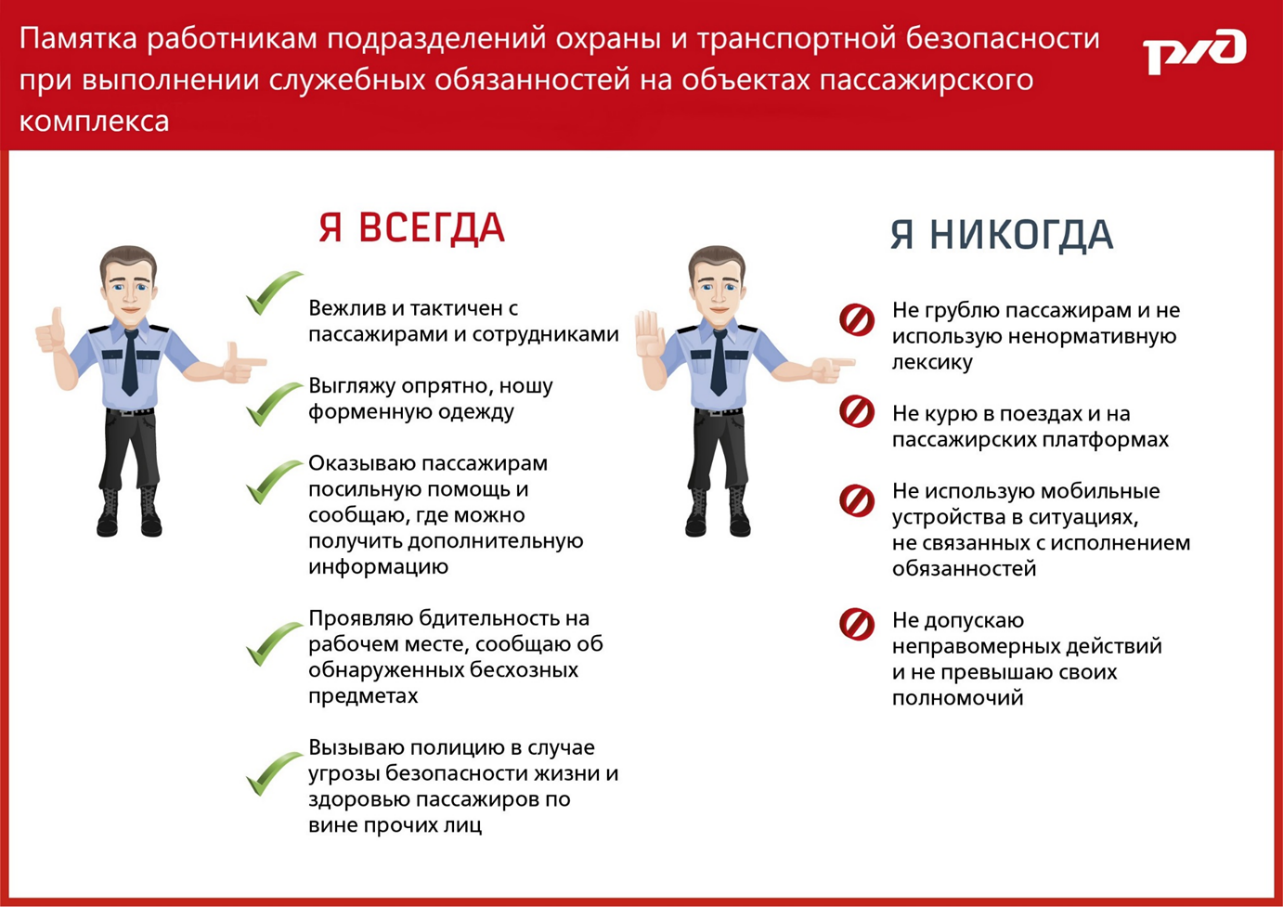 Приложение № 6 к аукционной документацииПроект Договора оказания услугЛОТ № 2г. Казань					                     	    «___» ____________ 20_ г.АО «Содружество», в лице генерального директора Ахметшина Азата Ильгизовича, действующего на основании Устава, именуемое в дальнейшем «Заказчик», с одной стороны и _______________________, в лице ________________________, действующего на основании _____________, именуемое (ый)  в дальнейшем «Исполнитель», с другой стороны, именуемые  в дальнейшем  «Стороны», заключили настоящий Договор о нижеследующем:1. Предмет договора1.1. Исполнитель обязуется по заданию Заказчика обеспечить сохранность внутреннего и наружного оборудования вагонов пригородных поездов в пунктах оборота согласно утвержденному графику (далее −Услуги).1.2. Исполнитель осуществляет возложенные обязательства в дни и часы, указанные в перечне маршрутов (Приложение №1).1.3. Объекты, на которых осуществляется оказание Услуг, определяются в соответствии с Приложением № 1 к настоящему Договору письменным указанием Заказчика, переданным не позднее чем за 2 (два) дня до начала оказания Услуг.1.4. Порядок взаимодействия Заказчика и Исполнителя, порядок учета оказанного объема Услуг и порядок приемки Заказчиком оказанных Услуг определяются в соответствии с Регламентом (Приложение № 5).Обязанности и права Исполнителя2.1. Исполнитель обязан:2.1.1.	Организовать и обеспечить сохранность внутреннего и наружного оборудования вагонов пригородных поездов в пунктах оборота согласно утвержденному графику.2.1.2. Ежемесячно, до 10 (десятого) числа месяца, следующего за отчетным, представлять Заказчику акт оказанных Услуг.2.1.3. Своими силами обеспечить обучение (техническую учебу), подготовку, регулярные инструктажи работников, а также регулярно проводить проверки на знание работниками своих должностных обязанностей.2.1.4. Согласовывать с Заказчиком режим работы и должностные инструкции сотрудников Исполнителя.2.1.5. Проводить регулярные инструктажи с работниками о соблюдении ими во время выполнения обязанностей правил техники безопасности, пожарной безопасности и требований санитарно-эпидемиологической службы.2.1.6. Контролировать соблюдение работниками требований должностных инструкций, Правил перевозок пассажиров, багажа, грузобагажа железнодорожным транспортом, утвержденных  приказом Минтранса России от 19.12.2013 № 473, Правил оказания услуг по перевозкам на железнодорожном транспорте пассажиров, а также грузов, багажа и грузобагажа для личных, семейных, домашних и иных нужд, не связанных с осуществлением предпринимательской деятельности, утвержденных постановлением Правительства РФ № 810 от 27.05.2021, а также иных нормативных актов, в т.ч. приказов, распоряжений Заказчика, связанных с выполнением Исполнителем обязательств по настоящему Договору.2.1.7.	Своевременно информировать представителей Заказчика о выявленных в процессе работы аварийных ситуациях, нарушениях, чрезвычайных происшествиях.2.1.8. 	Не допускать случаев грубого обращения с пассажирами и другими гражданами. Оказывать содействие сотрудникам линейных отделов внутренних дел на транспорте в обеспечении охраны общественного порядка на железнодорожных вокзалах, станциях и остановочных пунктах. В случае необходимости вызывать полицию, скорую помощь, МЧС.2.1.9. Экипировать своих работников форменной одеждой по сезону, бейджем.2.1.10. Нести материальную ответственность при причинении убытков Заказчику в случае неисполнения или ненадлежащего исполнения обязательств по настоящему Договору.2.1.11. Не передавать оригиналы или копии документов, полученных от Заказчика, третьим лицам без предварительного письменного согласия Заказчика.2.1.12. Осуществлять подготовку рекомендаций Заказчику по вопросам правомерной защиты от противоправных посягательств, совершенствованию системы охраны и безопасности на Транспорте.2.1.13. До начала оказания Услуг предоставить Заказчику информационную справку, содержащую следующие сведения:- ФИО сотрудника (частного охранника), оказывающего Услуги по договору;- номер и дату выдачи удостоверения частного охранника;- номер и дату трудового договора, заключенного Исполнителем с частным охранником. К справке должны быть приложены копии удостоверений частных охранников – сотрудников Исполнителя.По требованию Заказчика использовать аналогичные средства современной техники, технологии, методы и приложения, используемые Заказчиком в технологическом процессе, направленные на осуществление технологичного контроля, позволяющего координировать и отслеживать перемещение сотрудников (работников), задействованных в процессе оказания Услуг.2.2. Исполнитель вправе:Получать от Заказчика информацию, необходимую для качественного исполнения своих обязательств по настоящему Договору.2.3. Исполнитель не вправе привлекать третьих лиц для исполнения обязательств по настоящему Договору.3. Обязанности и права Заказчика3.1. Заказчик обязан:3.1.1.	 Принять и оплатить Исполнителю оказанные Услуги в размере и в сроки, предусмотренные настоящим Договором и его Приложением № 2.3.1.2.	Предоставлять Исполнителю возможность организации и осуществления оперативного взаимодействия с Заказчиком на всех объектах, где работают сотрудники Исполнителя.3.1.3. Своевременно доводить до сведения Исполнителя требования новых нормативных документов (приказов, распоряжений, телеграмм), связанных с выполнением Исполнителем обязательств по настоящему договору.3.1.4. Сообщать Исполнителю письменно за 5 (пять) дней об изменении маршрутов и режима охраны.3.1.5. Ставить своевременно в известность Исполнителя обо всех недостатках и нарушениях при оказании Услуг сотрудниками Исполнителя для принятия необходимых мер.3.1.6. В случае досрочного расторжения договора оплатить фактически оказанные Исполнителем Услуги по настоящему Договору.3.1.7.	Своевременно сообщать сотрудникам и руководству Исполнителя о происходящих и произошедших правонарушениях и иных нештатных ситуациях.3.1.8.	При возникновении нештатных ситуаций, осложняющих выполнение Исполнителем своих обязательств по настоящему Договору, в необходимых случаях направлять к месту их возникновения своих представителей.3.1.9.	Немедленно информировать Исполнителя о выявленных фактах противоправных посягательств со стороны третьих лиц.3.1.10.	Назначить ответственного представителя из числа своих работников для постоянной связи с Исполнителем.3.2. Заказчик вправе:3.2.1. В любое время осуществлять проверку качества Услуг работников Исполнителя.3.2.2. Расторгнуть настоящий Договор с Исполнителем в случае неисполнения последним п. 2.1.13 Договора. 4. Отчёт Исполнителя, порядок расчётов и условия оплаты4.1. Стоимость  Услуг по Договору  определяется протоколом согласования цены (Приложение № 2), являющимся неотъемлемой частью настоящего Договора,  и составляет  __________  (_____________________) рублей _______ копеек, в том числе НДС: _____________ (_______________) рублей ____ копеек.4.2.	Обязательства Исполнителя, предусмотренные в п. 1.1 настоящего Договора, считаются выполненными со дня подписания Сторонами Акта приемки оказанных услуг (Приложение №3  к настоящему Договору). 4.3. Оплата оказанных Услуг Исполнителю осуществляется Заказчиком  в течение 15 (пятнадцати) рабочих дней с даты подписания Сторонами акта сдачи-приемки оказанных услуг (Приложение № 3) и счета-фактуры, представленных не позднее 10 числа календарного месяца, следующего за отчетным, путем перечисления денежных средств на расчетный счет Исполнителя. В случае неподписания Акта приема оказанных услуг Заказчик обязан предоставить Исполнителю мотивированный письменный отказ от принятия услуг в течение 3 (Трех) календарных дней со дня предоставления Актов Исполнителем.4.4. Сумма выставленных штрафов в соответствии с Приложением № 4 к настоящему Договору оплачивается Исполнителем на основании выставленных счетов-фактур не позднее 10 дней со дня их получения.4.5. По окончании исполнения договора Стороны формируют акт сверки расчетов в течение 2-х дней с даты исполнения Договора (под исполнением договора следует понимать отсутствие кредиторской и дебиторской задолженности, неоплаченных пеней, штрафов, неисполненных судебных решений).5. Ответственность сторон5.1.	За неисполнение или ненадлежащее исполнение обязательств по настоящему Договору Стороны несут ответственность в соответствии с законодательством Российской Федерации. Перечень нарушений и штрафных санкций за нарушения в работе Исполнителя, выявленные ответственными работниками Заказчик», определены Приложением № 4 к настоящему Договору.  Исполнитель возмещает:5.2.1. убытки, причиненные Заказчику уничтожением или повреждением оборудования подвижного состава и/или иного имущества Заказчика третьими лицами в результате неисполнения или ненадлежащего исполнения работниками Исполнителя принятых на себя обязательств по настоящему Договору;5.2.2. убытки, причиненные Заказчику пожаром или в силу других причин, возникших по вине работников Исполнителя.Претензии по качеству оказанных услуг выставляются Заказчиком Исполнителю в письменной форме и рассматриваются Исполнителем в течение 3 (Трех) рабочих дней с даты получения.В случае нарушения Исполнителем сроков предоставления комплекта первичных документов, указанных в пункте 4.3 настоящего Договора, Исполнитель уплачивает Заказчику штраф в размере 2,3 % от стоимости оказанных услуг, подтвержденной документами, предоставленными в нарушение установленного договором срока, в течение 10 календарных дней с даты предъявления Заказчиком требования Исполнителю в письменном виде.6. Обстоятельства непреодолимой силыСтороны освобождаются от ответственности за частичное или полное неисполнение обязательств по настоящему Договору, если оно вызвано обстоятельствами непреодолимой силы (форс-мажорные обстоятельства), то есть чрезвычайными и непредотвратимыми при данных условиях обстоятельствами, возникшими после подписания настоящего Договора, за которые ни одна из Сторон не отвечает и не могла ни предвидеть, ни предотвратить разумными мерами.Сторона, которая не в состоянии выполнить свои обязательства по настоящему Договору при наступлении обстоятельств, предусмотренных п. 6.1 Договора, незамедлительно информирует другую Сторону о начале и прекращении данных обстоятельств, но в любом случае не позднее 14 (четырнадцати) дней после начала или окончания их действия. Свидетельство, выданное Торгово-промышленной палатой, является достаточным подтверждением наличия и продолжительности действия обстоятельств непреодолимой силы.6.3.	 Если указанные обстоятельства продолжаются более 2 (двух) месяцев, каждая Сторона имеет право на досрочное расторжение Договора. В этом случае Стороны производят расчет за фактически оказанные услуги. Сторона, имеющая намерение досрочно расторгнуть Договор, обязана известить об этом другую Сторону.7. Порядок внесения изменения, дополнений в Договор и его расторжения7.1. В настоящий Договор могут быть внесены изменения и дополнения, которые оформляются Сторонами дополнительными соглашениями к настоящему Договору.7.2. Стороны вправе расторгнуть настоящий Договор (отказаться от исполнения настоящего Договора) в одностороннем порядке по основаниям, в порядке и с применением последствий, предусмотренных настоящим Договором и законодательством Российской Федерации. При этом Заказчик вправе в любое время расторгнуть настоящий Договор (отказаться от исполнения настоящего Договора) в одностороннем порядке.7.3. Расторжение настоящего Договора в одностороннем порядке (отказ от исполнения настоящего Договора) осуществляется путем направления одной Стороной письменного уведомления об этом другой Стороне не позднее, чем за 30 (тридцать) календарных дней до даты расторжения настоящего Договора. Настоящий Договор считается расторгнутым с даты, указанной в уведомлении.7.4. В случае расторжения настоящего Договора (отказа от исполнения настоящего Договора) по причине невозможности исполнения настоящего Договора, возникшей по вине Заказчика, или по причине, за которые ни одна из Сторон не отвечает, по соглашению Сторон или по инициативе Заказчика последний возмещает Исполнителю фактически понесенные, документально подтвержденные им расходы до даты, указанной в уведомлении о расторжении настоящего Договора.7.5. В случае расторжения настоящего Договора (отказа от исполнения настоящего Договора) по причине невозможности исполнения настоящего Договора, возникшей по вине Исполнителя, ненадлежащего выполнения настоящего Договора Исполнителем он не вправе требовать оплаты за текущий месяц. 7.6. Заказчик также вправе расторгнуть настоящий договор в одностороннем порядке в случае неисполнения Исполнителем п.2.1 и в случае нарушения Исполнителем параметров качества Услуг.8. Налоговая оговорка8.1. Исполнитель гарантирует, что:зарегистрирован в ЕГРЮЛ надлежащим образом;его исполнительный орган находится и осуществляет функции управления по месту регистрации юридического лица, и в нем нет дисквалифицированных лиц;располагает персоналом, имуществом и материальными ресурсами, необходимыми для выполнения своих обязательств по настоящему Договору, а в случае привлечения соисполнителей принимает все меры должной осмотрительности, чтобы соисполнители соответствовали данному требованию;располагает лицензиями, необходимыми для осуществления деятельности и исполнения обязательств по настоящему Договору, если осуществляемая по настоящему Договору деятельность является лицензируемой;является членом саморегулируемой организации, если осуществляемая по настоящему Договору деятельность требует членства в саморегулируемой организации;ведет бухгалтерский учет и составляет бухгалтерскую отчетность в соответствии с законодательством Российской Федерации и нормативными правовыми актами по бухгалтерскому учету, представляет годовую бухгалтерскую отчетность в налоговый орган; ведет налоговый учет и составляет налоговую отчетность в соответствии с законодательством Российской Федерации, субъектов Российской Федерации и нормативными правовыми актами органов местного самоуправления, своевременно и в полном объеме представляет налоговую отчетность в налоговые органы;не допускает искажения сведений о фактах хозяйственной жизни (совокупности таких фактов) и объектах налогообложения в первичных документах, бухгалтерском и налоговом учете, в бухгалтерской и налоговой отчетности, а также не отражает в бухгалтерском и налоговом учете, в бухгалтерской и налоговой отчетности факты хозяйственной жизни выборочно, игнорируя те из них, которые непосредственно не связаны с получением налоговой выгоды;своевременно и в полном объеме уплачивает налоги, сборы и страховые взносы;отражает в налоговой отчетности по НДС все суммы НДС, предъявленные Заказчику;лица, подписывающие от его имени первичные документы и счета-фактуры, имеют на это все необходимые полномочия и доверенности.8.2. Если Исполнитель нарушит гарантии (любую одну, несколько или все вместе), указанные в пункте 8.1 настоящего Договора, и это повлечет:предъявление налоговыми органами требований к Заказчику об уплате налогов, сборов, страховых взносов, штрафов, пеней, отказ в возможности признать расходы для целей налогообложения прибыли или включить НДС в состав налоговых вычетов и (или)предъявление третьими лицами требований к Заказчику о возмещении убытков в виде начисленных по решению налогового органа налогов, сборов, страховых взносов, пеней, штрафов, а также возникших из-за отказа в возможности признать расходы для целей налогообложения прибыли или включить НДС в состав налоговых вычетов,то Исполнитель обязуется возместить Заказчику убытки, который последний понес вследствие таких нарушений. 8.3. Исполнитель в соответствии со статьёй 406.1 Гражданского кодекса Российской Федерации возмещает Заказчику все убытки последнего, возникшие в случаях, указанных в пункте 8.2 настоящего Договора. При этом факт оспаривания или неоспаривания налоговых доначислений в налоговом органе, в том числе вышестоящем, или в суде, а также факт оспаривания или неоспаривания в суде претензий третьих лиц не влияет на обязанность Исполнителя возместить имущественные потери.9. Иные условия9.1. В случае возникновения споров по выполнению обязательств, предусмотренных настоящим Договором, Стороны примут все меры к разрешению их путем переговоров, которые могут проводиться, в том числе, путем отправления писем по почте, обмена факсимильными сообщениями. В случае невозможности мирного урегулирования таких споров они разрешаются в Арбитражном суде Республики Татарстан.9.2. Денежные средства, внесенные Исполнителем в качестве обеспечения исполнения договора, возвращаются на счет Исполнителя в течение 10 (десяти) рабочих дней:- с даты получения полного комплекта документов, предусмотренных договором, подтверждающих надлежащее исполнение обязательств по договору в том числе, акта (актов) об оказании услуг;-  с даты расторжения настоящего Договора по соглашению Сторон, но не в связи с ненадлежащим исполнением настоящего Договора Исполнителем.Обеспечение исполнения настоящего Договора распространяется на обязательства Исполнителя (кроме гарантийных обязательств), предусмотренные Договором, в том числе по уплате неустоек (штрафов, пеней), предусмотренных Договором, а также убытков и иных платежей, подлежащих уплате Заказчику в связи с неисполнением или ненадлежащим исполнением Исполнителем обязательств по настоящему Договору.Заказчик оставляет за собой право удержать обеспечение Договора целиком или получить выплату целиком по независимой гарантии в следующих случаях:- причинённый ущерб, неустойка или упущенная выгода равна сумме обеспечения Договора;- при одностороннем отказе Исполнителя от исполнения Договора.Исполнитель вправе согласовать замену способа обеспечения исполнения договора, направив письменное обращение Заказчику с приложением банковской гарантии или копии платежного поручения, подтверждающего перечисление на счет Заказчика денежного обеспечения. Обращение о согласовании замены способа обеспечения исполнения договора рассматривается Заказчиком в течение 5 (пяти) рабочих дней с даты получения обращения. При соответствии банковской гарантии и кредитной организации требованиям аукционной документации, при наличии реквизитов для осуществления возврата денежного обеспечения, замена обеспечения может быть согласована.Денежные средства, перечисленные ранее, возвращаются Исполнителю на банковский счет, указанный в его письменном обращении, в течение 10 (десяти) рабочих дней с даты представления оригинала банковской гарантии.В ходе исполнения Договора размер обеспечения исполнения Договора по согласованию Сторон может быть уменьшен пропорционально стоимости исполненных обязательств, приемка и оплата которых осуществлены в порядке и сроки, предусмотренные заключенным Договором, на основании соответствующего обращения, направляемого Исполнителем в адрес Заказчика.  9.6. В случае продления срока действия Договора и/или увеличения количества предусмотренных Договором услуг Заказчик вправе потребовать от Исполнителя:- дополнение к независимой гарантии соразмерно продлению срока действия Договора и/или увеличению количества предусмотренных Договором услуг;-  дополнительно внести денежные средства (дополнительное обеспечение) в размере 5 % (пять процентов) от увеличиваемой стоимости услуг (без учета НДС) до даты подписания дополнительного соглашения к Договору. Дополнение к независимой гарантии/платежное поручение о дополнительном внесении денежных средств предоставляется Заказчику одновременно с подписанным Исполнителем, дополнительным соглашением к Договору. 9.7. Для удержания обеспечения настоящего Договора целиком либо частично или получения выплаты по независимой гарантии целиком, либо частично в соответствии с п. 9.3 настоящего Договора Заказчик направляет в адрес Исполнителя претензию с ссылкой на условия Договора, которые нарушены, расчет сумм, которые взыскивает Заказчик, и возможность их удержания за счет обеспечения исполнения настоящего Договора.В случае, если Исполнитель добровольно выплачивает сумму требований, отраженную в претензии, то обеспечение возвращается полностью. Если нет, то требуемая сумма удерживается из обеспечения либо Заказчик направляет требование Гаранту для получения выплаты испрашиваемой суммы по независимой гарантии.9.8. Настоящий договор вступает в силу с даты подписания его Сторонами и действует в течение 12 месяцев с даты подписания. 9.9. Настоящий договор составлен в 2-х экземплярах, имеющих одинаковую юридическую силу, по одному экземпляру для каждой Стороны.10. Юридические адреса и банковские реквизиты Сторон11. Подписи сторон:От ЗАКАЗЧИКА:					От ИСПОЛНИТЕЛЯ:Генеральный директор      			АО «Содружество»				 ____________ А.И. Ахметшин		          	____________/___________/М.П.                                                                               М.П.Приложение № 1 к Договору № ____ от _____  20___г.Техническое задание в соответствии с закупочной документацией или техническим предложением участника – победителя закупкиОт ЗАКАЗЧИКА:							От ИСПОЛНИТЕЛЯ:Генеральный директор      			АО «Содружество»					         ______________ А.И. Ахметшин			      ___________/_____________/М.П.                                                                                     М.П.Приложение № 2 к Договору № ____ от _____  20_г.Протокол согласования ценыМы, нижеподписавшиеся: АО «Содружество» в лице генерального директора Ахметшина Азата Ильгизовича, действующего на основании Устава, именуемое в дальнейшем «Заказчик», с одной стороны и _______________________ в лице ________________________, действующего на основании _____________, именуемое (ый)  в дальнейшем «Исполнитель», с другой стороны, именуемые  в дальнейшем  «Стороны» пришли к соглашению о стоимости услуг по охране пригородных поездов в пунктах оборота:От ЗАКАЗЧИКА:							От ИСПОЛНИТЕЛЯ:Генеральный директор      			АО «Содружество»					         ______________ А.И. Ахметшин			      ____________/_____________/М.П.                                                                                     М.П.Приложение № 3 к Договору № ____ от _____  20_г.ФОРМААкт приемки оказанных услуг за ___________________20____ г.АО «Содружество»настоящий акт составлен «____» _______________ 20____ г.	Стороны пришли к соглашению в том, что ___________________________________ «Исполнитель» выполнил свои обязательства по договору №________ от «____» ___________20_____ г. в полном объеме и без претензий по качеству со стороны АО «Содружество» «Заказчика».1) Сотрудники «Исполнителя» оказывали услуги по охране пригородных поездов в пунктах оборота:От ЗАКАЗЧИКА:							От ИСПОЛНИТЕЛЯ:Генеральный директор      			АО «Содружество»					         ______________ А.И. Ахметшин			      	___________/_______________/М.П.                                                                                         М.П.Приложение № 4 к Договору № ____ от _____  20__г.Переченьштрафных санкций за нарушения в работеИсполнителя, выявленных ответственными работниками Заказчика1. Неисполнение должностных обязанностей на рабочем месте – отдых в рабочее время, не предусмотренный технологическими перерывами, свыше 15  минут – штраф 1000 рублей.2. Нарушение установленного графика работы – отсутствие на рабочем месте (без уважительной причины) - штраф 5 000 рублей. 3. Появление работников Исполнителя на рабочем месте в состоянии алкогольного или наркотического опьянения- штраф 3000 рублей  и отстранение от охраны. 4. Выход на работу без служебного удостоверения, без форменной одежды и спецсредств- штраф 3 000 рублей за каждый выявленный факт.5. Выявление нештатных ситуаций, не отраженных в «Актах по общему случаю»- штраф 3 000  рублей за каждый выявленный случай.От ЗАКАЗЧИКА:						От ИСПОЛНИТЕЛЯ:Генеральный директор      			АО «Содружество»					         ______________ А.И. Ахметшин			  ___________/_____________/М.П.                                                                               М.П.Приложение № 5 к Договору № ____ от _____  20_г.Регламент взаимодействия, контроля и учета оказываемых услуг1. Исполнитель обязан разработать и согласовывать должностные инструкции и технологию работы сотрудников охраны с Заказчиком. А также внести в должностную инструкцию памятку (приложение №4 к Регламенту) поведения сотрудников сопровождения при исполнении должностных обязанностей.2. Охрана железнодорожного подвижного состава осуществляется одним сотрудником Исполнителя в каждом составе поезда согласно графику.3. Заказчик ежемесячно составляет график охраны в пунктах оборота пригородных поездов и доводит до его сведения Исполнителя не позднее, чем за 10 дней до начала месяца оказания услуг.4. Не позднее трех дней со дня предоставления Заказчиком графиком охраны в пункте оборота Исполнитель представляет Заказчику на утверждение графики работы сотрудников на следующий месяц. При отсутствии замечаний Заказчик обязан утвердить графики в двухдневный срок.5. Заказчик сообщает Исполнителю об изменении графика движения поездов, изменении условий перевозок пассажиров и т.д. за 5 дней до начала изменения. Заказчик имеет право изменить график по предварительному согласованию с Исполнителем в пределах общего объема услуг, предусмотренного в Договоре. Об изменениях графика Заказчик обязан письменно уведомить Исполнителя не менее чем за 5 дней до предполагаемой даты изменения.6. Исполнитель обеспечивает неукоснительное соблюдение утвержденных графиков, ежедневно выделяя необходимое количество работников.7.  Учетными документами, подтверждающими оказание Исполнителем Услуг по договору, являются: - ежемесячный график работ, утвержденный обеими сторонами Договора, разработанной Заказчиком формы (приложение №3 к Регламенту);- акт приемки оказанных услуг (приложение №2 к Договору);- маршрутные листы с отметками локомотивной бригады и/или ответственных работников Заказчика о начале и окончании рабочей смены (приложение №1 к регламенту). 8. При оказании охранных услуг перед выходом сотрудников Исполнителя в график охранник обязан прибыть к представителю Заказчика в билетную кассу станции пункта оборота поезда, предъявить служебное удостоверение и маршрутный лист не позднее, чем за 10 минут до начала оказания охранных услуг.  Представитель Заказчика должен сделать отметку в маршрутном листе (поставить штамп станции и подпись кассира билетного с ее расшифровкой). 9. Учет времени оказания охранных услуг сотрудников Исполнителя осуществляется исходя из времени в пунктах оборота.10. При осмотре в начале и по окончании смены по графику охраны Транспорта проверяется: - наличие, целостность, исправность салонных, торцевых дверей и их замков, автоматических дверей;- целостность стекол салонных дверей, автоматических дверей, дверей переходных площадок;- целостность обшивки диванов;- целостность линолеума пола;-  наличие, исправность, закрепление крышек и окантовки люков в полу;- наличие, целостность, исправность салонных окон, исправность форточек и их замков;- наличие и комплектность системы отопления;- наличие и комплектность системы освещения;-  наличие и комплектность системы вентиляции;-  наличие и комплектность санитарных узлов;-  наличие и исправность багажных полок, ручек диванов;-  наличие камер видеонаблюдения;- целостность кузова вагона снаружи (обшивки, окраски, подвагонного оборудования, остекления салона).12. Заказчик обязан предоставить Исполнителю схему расположения осматриваемого оборудования.13. Сотрудники охраны обязаны произвести осмотр подвижного состава на предмет сохранности и целостности внутреннего и наружного оборудования совместно с представителем локомотивной бригады и/или РБК, сделать соответствующую отметку в акте осмотра подвижного состава. Для поезда сообщением Казань-Н.Новгород -Казань  № 6728/6729, № 6723/6725   в пункте оборота по ст. Казань дежурный по вагону совместно с сотрудником Исполнителя производят подсчет оставшейся чайной продукции, визуальный осмотр состояния ТМЦ и вносит запись в журнал «Передачи на ответственное хранение», заверяют подписью факт передачи, а сотрудник Исполнителя заверяет подписью в журнале факт приема ТМЦ. Перед отправлением пригородного поезда в рейс дежурный по вагону совместно с сотрудником Исполнителя производят подсчет чайной продукции, визуальный осмотр состояния ТМЦ и вносит запись в журнал «Передачи на ответственное хранение», заверяет подписью факт приема, а представитель исполнителя заверяет подписью в журнале факт передачи.В случае выявления при визуальном осмотре дефектов ТМЦ, недостачи ТМЦ и т.п. как при приеме, так и при передаче на ответственное хранение, каждый факт должен быть внесен в соответствующую графу журнала передачи на ответственное хранение.14. В случае выявления повреждений или утраты внутреннего и наружного оборудования в начале и/или окончании смены по графику представитель локомотивной бригады совместно с работниками Исполнителя (кассиром билетным на ж/д транспорте, проводник) фиксирует в акте осмотра подвижного состава наименование утраченного или испорченного оборудования.15. Исполнитель несет ответственность за сохранность внутреннего и наружного оборудования подвижного состава в пунктах оборота и формирования согласно утверждённым графикам работы.16. При возникновении нештатных ситуаций (битье стекол, поломка дверей, порча внутреннего оборудования/утеря, порча, гибель ТМЦ и т.д.) сотрудник Исполнителя сообщает о случившемся инциденте диспетчеру отдела эксплуатации Заказчика по тел. 8(843) 294-12-00, сот.89376250433 (WhatsApp) и принимает меры к предотвращению противоправных действий и задержанию нарушителей. Составляет «Акт по общему случаю» в 3-х экземплярах. В акте подробно описывает случай и подписывает его совместно с локомотивной бригадой и/или кассиром билетным на ж/д транспорте, проводниками, свидетелями (указывая адреса, телефоны свидетелей). По окончании смены первый экземпляр акта передается проводнику вагона/кассиру билетному на ж/д транспорте/локомотивной бригаде, второй экземпляр акта предоставляется приемщику вагона/дежурному диспетчеру отдела эксплуатации, третий экземпляр акта оставляет у себя. 17. В случае необнаружения лица в ходе оперативно-розыскных мероприятий, причинившего повреждение имуществу (вандализм) или совершившего хищение имущества, восстановление испорченного оборудования (имущества) производится за счет Исполнителя. Исполнитель несет ответственность за сохранность внутреннего оборудования вагонов в пунктах оборота согласно утвержденным графикам. Размер материального ущерба, причиненного вследствие порчи (вандализма) и/или хищения оборудования, определяет балансодержатель подвижного состава.18. Исполнитель предоставляет Заказчику для рассмотрения копии маршрутных листов, заверенные печатью и подписью уполномоченного представителя Исполнителя, два раза в месяц (за первую половину месяца – не позднее 25 числа текущего месяца, за вторую половину месяца – не позднее 10 числа месяца, следующего за отчетным). Представитель Заказчика производит обработку маршрутных листов сотрудников Исполнителя за отчетный период, подсчитывает объем фактически оказанных услуг путем суммирования рабочего времени каждого сотрудника в течение отчетного периода.19. Исполнитель ежемесячно предоставляет подписанный со своей стороны акт приемки оказанных услуг Заказчику до 10 числа месяца, следующего за отчетным, с указанием объема оказанных Услуг и фактически отработанных часов согласно Договору. Исполненный график работ, указанный в акте, должен соответствовать утвержденному графику работ, за исключением случаев изменения в расписании движения и отмены поездов. Фактически оказанный объем услуг, указанный в акте (чел-час), должен соответствовать суммарному рабочему времени каждого работника Исполнителя за отчетный месяц, отраженному в маршрутных листах.20. При отсутствии замечаний представитель Заказчика визирует акт приемки оказанных услуг в течение 3-х календарных дней.21. Представители Заказчика (руководящий состав и инженерно-технические работники) имеют право в любое время осуществлять контроль качества оказываемых охранных услуг с документальным оформлением перечня выявленных нарушений. 22. При проведении проверок контролируется выполнение сотрудниками охраны своих должностных обязанностей, наличие форменной одежды, правильность ведения журнала приема-сдачи санитарно-технического состояния.23. По итогам проведенной проверки в трехсуточный срок составляется акт, который направляется Исполнителю для последующего разбора и принятия мер. Исполнитель в трехсуточный срок производит разбор акта, составляет протокол, издает приказ о привлечении виновных к дисциплинарной ответственности и направляет копии протокола разбора и приказа Заказчику.24. В случае выявления нарушений при исполнении должностных обязанностей и несоблюдении технологии работы Исполнителем выявленные нарушения рассматриваются комиссионно с участием представителей Заказчика и Исполнителя с составлением протокола до 10 числа месяца, следующего за отчетным. Выявленные нарушения по учету времени оказания услуг, подтвержденные протоколом комиссии, принимаются в учет в техническом акте и акте приемки оказанных услуг за отчетный период. На основании протокола комиссии по выявленным нарушениям представитель Заказчика осуществляет начисление штрафных санкций (Приложение №4 к Договору).25. Сотрудники Исполнителя обязаны оказывать содействие сотрудникам линейных управлений МВД России на транспорте в расследовании случаев вандализма, хищения имущества на охраняемом подвижном составе. В случае необходимости вызывать полицию, скорую помощь, МЧС. Данные случаи фиксируются актом по общему случаю.От ЗАКАЗЧИКА:						От ИСПОЛНИТЕЛЯ:Генеральный директор      			АО «Содружество»					         ______________ А.И. Ахметшин			  ____________/______________/М.П.                                                                                М.П.Приложение № 1 к регламенту взаимодействия контроля и учета оказываемых услугПриложение № 2 к регламенту взаимодействия контроля и учета оказываемых услугАКТпо общему случаю«____» _____________ 20__ г.Поезд № __________________________________________________Пункт и дорога формирования _________________________________Локомотивная бригада ______________________________________ и/или Проводники (билетный кассир) ______________________________Мы, нижеподписавшиеся __________________________________________(фамилии, имена, отчества, должности)_________________________________________________________________________________________________________________________________Составили настоящий акт в том, что _________________________________                    (подробное описание случая)_________________________________________________________________________________________________________________________________Подписи: 	Локомотивная бригада ___________________________________________и/или Проводники (билетный кассир) ____________________________Свидетели-пассажиры ___________________________________________(их адреса)________________________________________________________Приложение № 3 к регламенту взаимодействия контроля и учета оказываемых услугФОРМАГрафик оказания услугПриложение № 4 к регламенту взаимодействия контроля и учета оказываемых услугМАРШРУТ№ ПОЕЗДАСТАНЦИЯ ОТПРАВЛЕНИЯЧАСЫ ОТПРАВ-ЛЕНИЯСТАНЦИЯ ПРИБЫТИЯЧАСЫ ПРИБЫТИЯВРЕМЯ В ПУТИВРЕМЯ В ПУТИ (простой) в ЧАСАХКОЛ-ВО СОПРО-ВОЖДЕ-НИЯ ЧЕЛ.периодичность№1подготовительное времяподготовительное время4:475:070:200,331ежедневно№16421Шемордан5:07Казань7:312:242,401ежедневно№16404Казань8:05Кукмор11:012:562,931ежедневно№16407Кукмор12:06Казань15:063:003,001ежедневно№1ожидание1 час обед1 час обед1 час обед3:223,371ежедневно№16428Казань19:28Шемордан21:442:162,271ежедневно№1заключительное времязаключительное время21:4422:060:220,371ежедневно№2подготовительное времяподготовительное время4:525:120:200,331ежедневно№26924/6934Казань5:18Ижевск11:336:156,251ежедневно№2Кизнер8:45Казань11:483:033,050ежедневно№2ожидание1 час обед1 час обед1 час обед4:034,051ежедневно№26935/6925Ижевск16:51Казань22:255:345,571ежедневно№2заключительное времязаключительное время22:2522:450:200,331ежедневно№ 3подготовительное времяподготовительное время5:436:030:200,331ежедневно№ 36933/6923Ижевск6:03Казань11:475:445,731ежедневно№ 36926/6936Казань16:14Ижевск22:055:515,851ежедневно№ 3заключительное времязаключительное время22:2322:430:200,331ежедневно№4подготовительное времяподготовительное время6:487:080:200,331ежедневно№46 362Свияжск7:08Васильево7:340:260,431ежедневно№4 ожидание  ожидание 0:440,731ежедневно№46353Васильево8:18Канаш10:282:102,171ежедневно№4  ожидание  ожидание4:354,581ежедневно№46358Канаш15:03Васильево17:092:062,101ежедневно№4 ожидание  ожидание 0:040,071ежедневно№46307Васильево17:13Свияжск17:400:270,451ежедневно№4 ожидание  ожидание 1:321,531ежедневно№46360Свияжск19:12Казань20:281:161,271ежедневно№4 ожидание ожидание0:220,371ежедневно№46309Казань20:50 Свияжск22:051:151,251ежедневно№4заключительное времязаключительное время22:0522:250:200,331ежедневно№5подготовительное времяподготовительное время14:2514:450:200,331ежедневно№56515/6516Ижевск14:45Янаул18:353:503,831ежедневно№5заключительное времязаключительное время18:3518:550:200,331ежедневно№5подготовительное времяподготовительное время4:234:430:200,331ежедневно№56517/6518Янаул4:43Ижевск8:313:483,801ежедневно№5заключительное времязаключительное время4:498:313:423,701ежедневно№6подготовительное времяподготовительное время17:3817:580:200,331ежедневно№66373Ижевск17:58Кизнер21:103:123,201ежедневно№6заключительное времязаключительное время21:1021:300:200,331ежедневно№6подготовительное времяподготовительное время2:523:120:200,331ежедневно№66372Кизнер3:54Ижевск6:563:023,031ежедневно№6заключительное времязаключительное время6:567:160:200,331ежедневно№ 7подготовительное времяподготовительное время16:0616:260:200,331ежедневно№ 76878/6877Ижевск16:26Белезино20:294:034,051ежедневно№ 7заключительное времязаключительное время20:2920:490:200,331ежедневно№ 7подготовительное времяподготовительное время4:284:480:200,331ежедневно№ 76880/6879Балезино5:30Ижевск9:404:104,171ежедневно№ 7заключительное времязаключительное время9:4010:000:200,331ежедневно№ п/писточник информацииреквизитызаказчикцена за чел/час, руб. без НДСпримечание 1коммерческое предложение№ 0325 от 24.08.2022АО "Содружество"270,00ООО ОА «Гарант»2ЕИСизвещение № 32109942492АО Калининградская ППК187,04сумма заключенного договора поделена на чел/час, заявленные в торгах+ ИПЦ (4и  9%)3ЕИСизвещение № 32211593769АО ВВППК240,00стоимость в итоговом протоколеНМЦ без НДСНМЦ без НДСНМЦ без НДСНМЦ без НДС232,35НМЦ с НДСНМЦ с НДСНМЦ с НДСНМЦ с НДС278,82Стоимость услуг по сопровождению 2023 гСтоимость услуг по сопровождению 2023 гСтоимость услуг по сопровождению 2023 гСтоимость услуг по сопровождению 2023 гСтоимость услуг по сопровождению 2023 гмесяц оказания услугчел/часстоимость чел/час в руб. без НДСстоимость услуг руб. без НДСстоимость услуг руб. с НДСсопровождениеянварь1 909,08232,35443 575,51532 290,62простойянварь900,03154,90139 415,16167 298,20сопровождениефевраль1 724,33232,35400 648,85480 778,62простойфевраль908,13154,90140 669,85168 803,82сопровождениемарт1 909,08232,35443 575,51532 290,62простоймарт1 005,43154,90155 741,62186 889,95сопровождениеапрель1 847,50232,35429 266,63515 119,95простойапрель973,00154,90150 717,70180 861,24сопровождениемай1 909,08232,35443 575,51532 290,62простоймай1 005,43154,90155 741,62186 889,95сопровождениеиюнь1 847,50232,35429 266,63515 119,95простойиюнь973,00154,90150 717,70180 861,24сопровождениеиюль1 909,08232,35443 575,51532 290,62простойиюль1 005,43154,90155 741,62186 889,95сопровождениеавгуст1 909,08232,35443 575,51532 290,62простойавгуст1 005,43154,90155 741,62186 889,95сопровождениесентябрь1 847,50232,35429 266,63515 119,95простойсентябрь973,00154,90150 717,70180 861,24сопровождениеоктябрь1 909,08232,35443 575,51532 290,62простойоктябрь1 005,43154,90155 741,62186 889,95сопровождениеноябрь1 847,50232,35429 266,63515 119,95простойноябрь973,00154,90150 717,70180 861,24сопровождениедекабрь1 909,08232,35443 575,51532 290,62простойдекабрь1 005,43154,90155 741,62186 889,95Итого34 210,687 040 149,498 448 179,391чайная продукция2шкаф для чайной продукции1 шт.3кулер для воды1 шт.4микроволновая печь1 шт.5стульчик для кормления детей1 шт.6шкаф металлический «Практик» 2 шт.7тележка передвижная1 шт.8телевизоры 4 шт.9холодильник1 шт.10манеж детский1 шт.11стол для приготовления чайной продукции1 шт.12станция для зарядки мобильных телефонов1 шт.№ п/п№ поездаприбылубылстанция охранычеловеко-часывремя охраны в часахкол-во охранниковпериодичность16325/647419:0105:18Волжск10:1710,281ежедневно26194/619120:4304:40Канаш7:577,951понед-пятн36357/635220:3704:40Канаш8:038,051ежедневно46479/632220:3705:44Волжск8,051ежедневно56925/692422:3205:18Казань6:466,771ежедневно66936/693322:0505:39Ижевск7:347,571ежедневно76515/6516/6522/653218:3504:43Янаул10:0810,131ежедневно86533/6523/6517/651816:3505:10Янаул12:3512,581ежедневно96327/636221:1507:27Свияжск10:1210,201ежедневно106408/646919:0306:03Арск11:0011,001ежедневно117776/630421:4506:11Свияжск8:268,431ежедневно126359/630220:4505:16Свияжск8:318,521ежедневно136482/640520:4306:41Арск9:589,971ежедневно146373/642321:1005:41Кизнер8:318,521ежедневно156453/645220:4503:50Яранск7:057,081пт,сб,вс166438/637222:0303:12Кизнер5:095,151ежедневно176749/675220:3406:05Нижнекамск9:319,521ежедневно186354/635120:1803:50Ува7:327,531ежедневно196878/687920:2904:48Балезино8:198,321ежедневно206430/640121:4504:18Шимордан6:336,551ежедневноКоличество чел-часовКоличество чел-часовмесяц2023январь5053,98февраль4574,63март5061,93апрель4945,57май5115,13июнь4988,93июль5145,20август5131,03сентябрь4996,02октябрь5154,02ноябрь4880,95декабрь5053,98Итого год60 101,38№ п/писточник информацииреквизитыЗаказчикцена за чел/час, руб. без НДСпримечание1ЕИСизвещение № 32211339457АО  ППК184,40стоимость в итоговом протоколе + индекс 9%2ЕИСизвещение № 32110749877АО Забайкальская ППК233,26стоимость в итоговом протоколе + индекс 9%3действующий договор+ индекс 9%10.01.2022 № 3АО "Содружество"194,23ООО ОА «Гарант»НМЦНМЦНМЦ203,96Стоимость услуг по охране подвижного состава 2023 гСтоимость услуг по охране подвижного состава 2023 гСтоимость услуг по охране подвижного состава 2023 гСтоимость услуг по охране подвижного состава 2023 гСтоимость услуг по охране подвижного состава 2023 гСтоимость услуг по охране подвижного состава 2023 гмесяцпункты оборотапункты оборотапункты оборотапункты оборотапункты оборотамесяцчел/часстоимость чел/час в руб. без НДСстоимость услуг руб. без НДСстоимость услуг руб. с НДСянварь5053,98203,961 030 810,441 236 972,53февраль4574,63203,96933 042,211 119 650,66март5061,93203,961 032 431,921 238 918,31апрель4945,57203,961 008 697,781 210 437,33май5115,13203,961 043 282,591 251 939,11июнь4988,93203,961 017 542,841 221 051,41июль5145,20203,961 049 414,991 259 297,99август5131,03203,961 046 525,561 255 830,67сентябрь4996,02203,961 018 987,561 222 785,07октябрь5154,02203,961 051 213,241 261 455,89ноябрь4880,95203,96995 518,561 194 622,27декабрь5053,98203,961 030 810,441 236 972,53Итого 2023 год60 101,3812 258 278,1414 709 933,77Название организации / ФИО для физического лица, в т.ч. индивидуального предпринимателя указывается в отношении каждого лица, выступающего на стороне участника№ Свидетельства для физического лица, в т.ч. для индивидуального предпринимателяуказывается в отношении каждого лица, выступающего на стороне участникаПаспорт (серия, №) для физического лица, в т.ч. индивидуального предпринимателя (для участника – физического лица)указывается в отношении каждого лица, выступающего на стороне участникаЮридический адрес/ Адрес регистрации по месту жительства указывается в отношении каждого лица, выступающего на стороне участникаПочтовый адрес указывается в отношении каждого лица, выступающего на стороне участникаАдреса электронной почтыуказывается в отношении каждого лица, выступающего на стороне участникаТелефоны указывается в отношении каждого лица, выступающего на стороне участникаОГРН указывается в отношении каждого лица, выступающего на стороне участникаИНН/КППНаименование банкаРасчетный счетКорр. СчетБИККонтактное лицо указывается в отношении каждого лица, выступающего на стороне участникаРуководитель организации (ФИО, должность) – для юридического лица указывается в отношении каждого лица, выступающего на стороне участникаНомер п/пНаименование участникаУчастник № 1Участник № 2Участник № 31.Объём услуги2.Стоимость услуги3.Срок услугиДата выдачиДата выдачиНомер независимой гарантии Номер независимой гарантии Указывается при наличииИнформация о гаранте, принципале, бенефициареИнформация о гаранте, принципале, бенефициареИнформация о гаранте, принципале, бенефициареИнформация о гаранте, принципале, бенефициареКодыПолное наименование гарантаИННКППБИК Указывается при наличииИдентификационный код гаранта-Место нахождения, телефон, адрес электронной почты гарантапо ОКТМО Указывается при наличииПолное наименование принципалаИНН В случае отсутствия у иностранного лица идентификационного номера налогоплательщика, присвоенного в соответствии с законодательством Российской Федерации о налогах и сборах, указывается аналог идентификационного номера налогоплательщика в соответствии с законодательством иностранного государстваКПП Указывается, если принципал является юридическим лицом, аккредитованным филиалом или представительством иностранного юридического лицаМесто нахождения, телефон, адрес электронной почты принципалапо ОКТМО Указывается при наличииПолное наименование бенефициараИННПолное наименование бенефициараКППМесто нахождения, телефон, адрес электронной почты бенефициарапо ОКТМОИнформация о конкурентной закупке, для обеспечения заявки на участие в которой предоставляется независимая гарантияНомер извещения об осуществлении конкурентной закупки Указывается при наличииПредмет договора Указывается предмет договора в соответствии с извещением об осуществлении конкурентной закупки.Указывается предмет договора в соответствии с извещением об осуществлении конкурентной закупки.Условия независимой гарантииУсловия независимой гарантииУсловия независимой гарантииУсловия независимой гарантииУсловия независимой гарантииУсловия независимой гарантииСумма независимой гарантии, подлежащая уплате гарантом бенефициару (далее - сумма независимой гарантии)Наименование валютыпо ОКВпо ОКВСрок вступления независимой гарантии в силу «…» месяц 20____годаСрок действия независимой гарантии «…» месяц 20____годаУполномоченное лицо гаранта(должность)(подпись)(расшифровка подписи)«__» _________ 20__ г.Лист №Всего листовДата выдачиДата выдачиДата выдачиДата выдачиНомер независимой гарантии Номер независимой гарантии Номер независимой гарантии Номер независимой гарантии Указывается при наличииИнформация о гаранте, принципале, бенефициареИнформация о гаранте, принципале, бенефициареИнформация о гаранте, принципале, бенефициареИнформация о гаранте, принципале, бенефициареИнформация о гаранте, принципале, бенефициареИнформация о гаранте, принципале, бенефициареКодыКодыПолное наименование гарантаИННИННПолное наименование гарантаКППКПППолное наименование гарантаБИК БИК Указывается при наличииУказывается при наличииИдентификационный код гаранта--Место нахождения, телефон, адрес электронной почты гарантапо ОКТМО по ОКТМО Указывается при наличииУказывается при наличииПолное наименование принципалаИНН ИНН В случае отсутствия у иностранного лица идентификационного номера налогоплательщика, присвоенного в соответствии с законодательством Российской Федерации о налогах и сборах, указывается аналог идентификационного номера налогоплательщика в соответствии с законодательством иностранного государстваВ случае отсутствия у иностранного лица идентификационного номера налогоплательщика, присвоенного в соответствии с законодательством Российской Федерации о налогах и сборах, указывается аналог идентификационного номера налогоплательщика в соответствии с законодательством иностранного государстваПолное наименование принципалаКПП КПП Указывается, если принципал является юридическим лицом, аккредитованным филиалом или представительством иностранного юридического лица.Указывается, если принципал является юридическим лицом, аккредитованным филиалом или представительством иностранного юридического лица.Место нахождения, телефон, адрес электронной почты принципалапо ОКТМО по ОКТМО Указывается при наличииУказывается при наличииПолное наименование бенефициараИННИННПолное наименование бенефициараКППКППМесто нахождения, телефон, адрес электронной почты бенефициарапо ОКТМОпо ОКТМОИнформация о закупке, для обеспечения договора, заключаемого при осуществлении которой, предоставляется независимая гарантияИнформация о закупке, для обеспечения договора, заключаемого при осуществлении которой, предоставляется независимая гарантияИнформация о закупке, для обеспечения договора, заключаемого при осуществлении которой, предоставляется независимая гарантияИнформация о закупке, для обеспечения договора, заключаемого при осуществлении которой, предоставляется независимая гарантияИнформация о закупке, для обеспечения договора, заключаемого при осуществлении которой, предоставляется независимая гарантияИнформация о закупке, для обеспечения договора, заключаемого при осуществлении которой, предоставляется независимая гарантияНомер извещения об осуществлении конкурентной закупки Указывается при наличииПредмет договора Указывается предмет договора в соответствии с извещением об осуществлении конкурентной закупкиУказывается предмет договора в соответствии с извещением об осуществлении конкурентной закупкиУсловия независимой гарантииУсловия независимой гарантииУсловия независимой гарантииУсловия независимой гарантииУсловия независимой гарантииУсловия независимой гарантииСумма независимой гарантии, подлежащая уплате гарантом бенефициару (далее - сумма независимой гарантии)Наименование валютыпо ОКВпо ОКВпо ОКВСрок вступления независимой гарантии в силу «__» месяц 20__годаСрок действия независимой гарантии «__» месяц 20__года Уполномоченное лицо гаранта(должность)(подпись)(расшифровка подписи)«__» _________ 20__ г.Лист №Всего листовНаименование товара (услуги)Ед.изм.КоличествоНаименование страны происхождения товара (услуги)Указать наименование услугиУказать ед. изм. согласно ОКЕИУказать количество согласно единицам измеренияУказать наименование страны происхождения услуги в соответствии с Общероссийским классификатором стран мира, утвержденным Постановлением Госстандарта России от 14.12.2001 № 529-стЗаказчик:Акционерное общество «Содружество»420021, г. Казань, ул. Галиаскара Камала, д.11ИНН 1655182480КПП 165501001ОГРН 1091690049791р/сч  40702810845029006328в  ПАО «АК БАРС» Банк г. Казань, ул. Кремлевская  8БИК 049205805к/с  30101810000000000805тел. 8(843) 202-28-00   Исполнитель:Стоимость услуг Стоимость услуг Стоимость услуг Стоимость услуг Стоимость услуг Стоимость услуг чел/часстоимость чел/час в руб. без НДСстоимость услуг руб. без НДСстоимость услуг руб. с НДСянварьпростойянварьфевральпростойфевральмартпростоймартапрельпростойапрельмайпростоймайиюньпростойиюньиюльпростойиюльавгустпростойавгустсентябрьпростойсентябрьоктябрьпростойоктябрьноябрьпростойноябрьдекабрьпростойдекабрьИтого Итого ДатаЯвкаКол-во сотрудниковМаршрутЗакрытие сменыЧеловеко-часыКонтролирующее лицо                                  Маршрутный лист сотрудника ________________                                  Маршрутный лист сотрудника ________________                                  Маршрутный лист сотрудника ________________                                  Маршрутный лист сотрудника ________________                                  Маршрутный лист сотрудника ________________                                  Маршрутный лист сотрудника ________________                                  Маршрутный лист сотрудника ________________Тел. ЛОВДТ: 8(843)2922773; 294-03-94; 89997583303Тел. ЛОВДТ: 8(843)2922773; 294-03-94; 89997583303Тел. ЛОВДТ: 8(843)2922773; 294-03-94; 89997583303Тел. ЛОВДТ: 8(843)2922773; 294-03-94; 89997583303Тел. ЛОВДТ: 8(843)2922773; 294-03-94; 89997583303Тел. ЛОВДТ: 8(843)2922773; 294-03-94; 89997583303c «__»  по «__»  мая 20_ годаc «__»  по «__»  мая 20_ годаc «__»  по «__»  мая 20_ годаc «__»  по «__»  мая 20_ годаc «__»  по «__»  мая 20_ годаГор. линия АО "Содружество" 88005505393Гор. линия АО "Содружество" 88005505393Гор. линия АО "Содружество" 88005505393Гор. линия АО "Содружество" 88005505393Гор. линия АО "Содружество" 88005505393Гор. линия АО "Содружество" 88005505393Ф.И.О. сотрудникаФ.И.О. сотрудникаНомер маршрутаНомер поездаПункт отправленияПункт отправленияВремяНомер поездаПункт прибытияПункт прибытияВремяНомер маршрутаНомер поездаПункт отправленияПункт отправленияВремяНомер поездаПункт прибытияПункт прибытияВремяНомер маршрутаНомер поездаПункт отправленияПункт отправленияВремяНомер поездаПункт прибытияПункт прибытияВремя2прием / сдача составаприем / сдача составаприем / сдача состава5:105:306403АрскАрск5:306403КазаньКазань7:156422КазаньКазань7:536422СосновкаСосновка11:206427СосновкаСосновка13:176427м.Ометьевом.Ометьево17:166408м.Ометьевом.Ометьево17:356408АрскАрск19:00* при наличии замечаний к техническому состоянию подвижного состава, кроме отметки в маршрутном листе составляется акт с подробным описанием выявленных неисправностей* при наличии замечаний к техническому состоянию подвижного состава, кроме отметки в маршрутном листе составляется акт с подробным описанием выявленных неисправностей* при наличии замечаний к техническому состоянию подвижного состава, кроме отметки в маршрутном листе составляется акт с подробным описанием выявленных неисправностей* при наличии замечаний к техническому состоянию подвижного состава, кроме отметки в маршрутном листе составляется акт с подробным описанием выявленных неисправностей* при наличии замечаний к техническому состоянию подвижного состава, кроме отметки в маршрутном листе составляется акт с подробным описанием выявленных неисправностей* при наличии замечаний к техническому состоянию подвижного состава, кроме отметки в маршрутном листе составляется акт с подробным описанием выявленных неисправностей* при наличии замечаний к техническому состоянию подвижного состава, кроме отметки в маршрутном листе составляется акт с подробным описанием выявленных неисправностей* при наличии замечаний к техническому состоянию подвижного состава, кроме отметки в маршрутном листе составляется акт с подробным описанием выявленных неисправностей* при наличии замечаний к техническому состоянию подвижного состава, кроме отметки в маршрутном листе составляется акт с подробным описанием выявленных неисправностей* при наличии замечаний к техническому состоянию подвижного состава, кроме отметки в маршрутном листе составляется акт с подробным описанием выявленных неисправностей* при наличии замечаний к техническому состоянию подвижного состава, кроме отметки в маршрутном листе составляется акт с подробным описанием выявленных неисправностей* при наличии замечаний к техническому состоянию подвижного состава, кроме отметки в маршрутном листе составляется акт с подробным описанием выявленных неисправностей* при наличии замечаний к техническому состоянию подвижного состава, кроме отметки в маршрутном листе составляется акт с подробным описанием выявленных неисправностей* при наличии замечаний к техническому состоянию подвижного состава, кроме отметки в маршрутном листе составляется акт с подробным описанием выявленных неисправностей* при наличии замечаний к техническому состоянию подвижного состава, кроме отметки в маршрутном листе составляется акт с подробным описанием выявленных неисправностей* при наличии замечаний к техническому состоянию подвижного состава, кроме отметки в маршрутном листе составляется акт с подробным описанием выявленных неисправностей* при наличии замечаний к техническому состоянию подвижного состава, кроме отметки в маршрутном листе составляется акт с подробным описанием выявленных неисправностей* при наличии замечаний к техническому состоянию подвижного состава, кроме отметки в маршрутном листе составляется акт с подробным описанием выявленных неисправностей* при наличии замечаний к техническому состоянию подвижного состава, кроме отметки в маршрутном листе составляется акт с подробным описанием выявленных неисправностей* при наличии замечаний к техническому состоянию подвижного состава, кроме отметки в маршрутном листе составляется акт с подробным описанием выявленных неисправностей* при наличии замечаний к техническому состоянию подвижного состава, кроме отметки в маршрутном листе составляется акт с подробным описанием выявленных неисправностей* при наличии замечаний к техническому состоянию подвижного состава, кроме отметки в маршрутном листе составляется акт с подробным описанием выявленных неисправностейИнструктаж провел:Инструктаж провел:Выдан:    1  мая  201_ г.     С маршрутом ознакомлен, инструктаж прошел:Выдан:    1  мая  201_ г.     С маршрутом ознакомлен, инструктаж прошел:Выдан:    1  мая  201_ г.     С маршрутом ознакомлен, инструктаж прошел:Выдан:    1  мая  201_ г.     С маршрутом ознакомлен, инструктаж прошел:Выдан:    1  мая  201_ г.     С маршрутом ознакомлен, инструктаж прошел:Номер поездаОтправление / прибытиеОтправление / прибытиеЧисло, месяцЧисло, месяцЧасы, минутыПодпись и фамилия РБКПодпись и фамилия РБКПодпись и фамилия РБКТехническое состояние электропоезда *  Подпись ответственных лицТехническое состояние электропоезда *  Подпись ответственных лицТехническое состояние электропоезда *  Подпись ответственных лицТехническое состояние электропоезда *  Подпись ответственных лицНомер поездаОтправление / прибытиеОтправление / прибытиеЧисло, месяцЧисло, месяцЧасы, минутыПодпись и фамилия РБКПодпись и фамилия РБКПодпись и фамилия РБКТехническое состояние электропоезда *  Подпись ответственных лицТехническое состояние электропоезда *  Подпись ответственных лицТехническое состояние электропоезда *  Подпись ответственных лицТехническое состояние электропоезда *  Подпись ответственных лицПодготовительное времяПодготовительное время  мая 20_ г.  мая 20_ г.5:10-5:306403Арск-КазаньАрск-Казань  мая 20_ г.  мая 20_ г.5:30-7:156422Казань-СосновкаКазань-Сосновка  мая 20_ г.  мая 20_ г.7:53-11:206427Сосновка-м.ОметьевоСосновка-м.Ометьево  мая 20_ г.  мая 20_ г.13:17 - 17:166408м.Ометьево-Арскм.Ометьево-Арск  мая 20_ г.  мая 20_ г.17:35 - 19:00Заключительное времяЗаключительное время    мая 20_ г.    мая 20_ г.5:10-5:306403Арск-КазаньАрск-Казань    мая 20_ г.    мая 20_ г.5:30-7:156422Казань-СосновкаКазань-Сосновка    мая 20_ г.    мая 20_ г.7:53-11:20Согласовано:Согласовано:Утверждаю:Утверждаю:Утверждаю:Утверждаю:________________/______/________________/______/__________________/__________/__________________/__________/__________________/__________/__________________/__________/МПМПдни месяца _______________ 201__дни месяца _______________ 201__дни месяца _______________ 201__дни месяца _______________ 201__дни месяца _______________ 201__дни месяца _______________ 201__дни месяца _______________ 201__дни месяца _______________ 201__дни месяца _______________ 201__№ п/п№ маршрута сопровождения№ маршрута сопровождения123456………1ФИО сотрудника(-ов) сопровождения2ФИО сотрудника(-ов) сопровождения3ФИО сотрудника(-ов) сопровождения4ФИО сотрудника(-ов) сопровождения5ФИО сотрудника(-ов) сопровождения…ФИО сотрудника(-ов) сопровожденияИсп. _________/__________/ тел. :____________Исп. _________/__________/ тел. :____________Исп. _________/__________/ тел. :____________Исп. _________/__________/ тел. :____________Исп. _________/__________/ тел. :____________Заказчик:Акционерное общество «Содружество»420021, г. Казань, ул. Галиаскара Камала, д.11ИНН 1655182480КПП 165501001ОГРН 1091690049791р/сч  40702810845029006328в  ПАО «АК БАРС» Банк г. Казань, ул. Кремлевская  8БИК 049205805к/с  30101810000000000805тел. 8(843) 202-28-00   Исполнитель:месяц годачел/часстоимость чел/час в руб. без НДСстоимость услуг руб. без НДСстоимость услуг руб. с НДСянварьфевральмартапрельмайиюньиюльавгустсентябрьоктябрьноябрьдекабрьИтого:ДатаЯвкаКол-во сотрудниковМаршрутЗакрытие сменыЧеловеко-часыКонтролирующее лицо Маршрутный лист сотрудника охраны  _____________(наименование Исполнителя) Маршрутный лист сотрудника охраны  _____________(наименование Исполнителя) Маршрутный лист сотрудника охраны  _____________(наименование Исполнителя) Маршрутный лист сотрудника охраны  _____________(наименование Исполнителя) Маршрутный лист сотрудника охраны  _____________(наименование Исполнителя) Маршрутный лист сотрудника охраны  _____________(наименование Исполнителя) Маршрутный лист сотрудника охраны  _____________(наименование Исполнителя)Тел. ЛОВДТ: 8(843)2922773; 294-03-94; 89997583303Тел. ЛОВДТ: 8(843)2922773; 294-03-94; 89997583303Тел. ЛОВДТ: 8(843)2922773; 294-03-94; 89997583303Тел. ЛОВДТ: 8(843)2922773; 294-03-94; 89997583303Тел. ЛОВДТ: 8(843)2922773; 294-03-94; 89997583303Тел. ЛОВДТ: 8(843)2922773; 294-03-94; 89997583303     с  ___________  20____ года     с  ___________  20____ года     с  ___________  20____ года     с  ___________  20____ года     с  ___________  20____ годаГор.линия АО "Содружество" 88005505393Гор.линия АО "Содружество" 88005505393Гор.линия АО "Содружество" 88005505393Гор.линия АО "Содружество" 88005505393Гор.линия АО "Содружество" 88005505393Гор.линия АО "Содружество" 88005505393Ф.И.О. сотрудникаФ.И.О. сотрудника№ поезда под охраной№ поезда под охранойПункт оборотаПункт оборотаВремя охраныВремя охраны№ поезда под охраной№ поезда под охранойПункт оборотаПункт оборотаВремя охраныВремя охраны№ поезда под охраной№ поезда под охранойПункт оборотаПункт оборотаВремя охраныВремя охраны* при наличии замечаний к  сохранности внутреннего и наружного оборудования вагонов пригородных поездов, кроме отметки в маршрутном листе составляется акт с подробным описанием * при наличии замечаний к  сохранности внутреннего и наружного оборудования вагонов пригородных поездов, кроме отметки в маршрутном листе составляется акт с подробным описанием * при наличии замечаний к  сохранности внутреннего и наружного оборудования вагонов пригородных поездов, кроме отметки в маршрутном листе составляется акт с подробным описанием * при наличии замечаний к  сохранности внутреннего и наружного оборудования вагонов пригородных поездов, кроме отметки в маршрутном листе составляется акт с подробным описанием * при наличии замечаний к  сохранности внутреннего и наружного оборудования вагонов пригородных поездов, кроме отметки в маршрутном листе составляется акт с подробным описанием * при наличии замечаний к  сохранности внутреннего и наружного оборудования вагонов пригородных поездов, кроме отметки в маршрутном листе составляется акт с подробным описанием * при наличии замечаний к  сохранности внутреннего и наружного оборудования вагонов пригородных поездов, кроме отметки в маршрутном листе составляется акт с подробным описанием * при наличии замечаний к  сохранности внутреннего и наружного оборудования вагонов пригородных поездов, кроме отметки в маршрутном листе составляется акт с подробным описанием * при наличии замечаний к  сохранности внутреннего и наружного оборудования вагонов пригородных поездов, кроме отметки в маршрутном листе составляется акт с подробным описанием Инструктаж провел:Инструктаж провел:Выдан:   ____________   20____ г.     С маршрутом ознакомлен, инструктаж прошел:Выдан:   ____________   20____ г.     С маршрутом ознакомлен, инструктаж прошел:Выдан:   ____________   20____ г.     С маршрутом ознакомлен, инструктаж прошел:Выдан:   ____________   20____ г.     С маршрутом ознакомлен, инструктаж прошел:Выдан:   ____________   20____ г.     С маршрутом ознакомлен, инструктаж прошел:Выдан:   ____________   20____ г.     С маршрутом ознакомлен, инструктаж прошел:Выдан:   ____________   20____ г.     С маршрутом ознакомлен, инструктаж прошел:Выдан:   ____________   20____ г.     С маршрутом ознакомлен, инструктаж прошел:Выдан:   ____________   20____ г.     С маршрутом ознакомлен, инструктаж прошел:Выдан:   ____________   20____ г.     С маршрутом ознакомлен, инструктаж прошел:Выдан:   ____________   20____ г.     С маршрутом ознакомлен, инструктаж прошел:Выдан:   ____________   20____ г.     С маршрутом ознакомлен, инструктаж прошел:Выдан:   ____________   20____ г.     С маршрутом ознакомлен, инструктаж прошел:Номер поездаПункт охраныПункт охраныЧисло, месяцЧисло, месяцВремя охраныНаименование должности и ФИО, ответственных лиц Заказчика либо представителя арендодателя/владельца инфраструктуры. Место печатиНаименование должности и ФИО, ответственных лиц Заказчика либо представителя арендодателя/владельца инфраструктуры. Место печатиНаименование должности и ФИО, ответственных лиц Заказчика либо представителя арендодателя/владельца инфраструктуры. Место печатиВыявленные нарушенияВыявленные нарушенияВыявленные нарушенияВыявленные нарушенияНомер поездаПункт охраныПункт охраныЧисло, месяцЧисло, месяцВремя охраныНаименование должности и ФИО, ответственных лиц Заказчика либо представителя арендодателя/владельца инфраструктуры. Место печатиНаименование должности и ФИО, ответственных лиц Заказчика либо представителя арендодателя/владельца инфраструктуры. Место печатиНаименование должности и ФИО, ответственных лиц Заказчика либо представителя арендодателя/владельца инфраструктуры. Место печатиВыявленные нарушенияВыявленные нарушенияВыявленные нарушенияВыявленные нарушения1223345556666Согласовано:Согласовано:Утверждаю:Утверждаю:Утверждаю:Утверждаю:________________/______/________________/______/__________________/__________/__________________/__________/__________________/__________/__________________/__________/МПМПдни месяца _______________ 201__дни месяца _______________ 201__дни месяца _______________ 201__дни месяца _______________ 201__дни месяца _______________ 201__дни месяца _______________ 201__дни месяца _______________ 201__дни месяца _______________ 201__дни месяца _______________ 201__п/ппункт оборота№ поезда 123456………1ФИО охранника2ФИО охранника3ФИО охранника4ФИО охранника5ФИО охранника…ФИО охранникаИсп. _________/__________/ тел. :____________Исп. _________/__________/ тел. :____________Исп. _________/__________/ тел. :____________Исп. _________/__________/ тел. :____________Исп. _________/__________/ тел. :____________